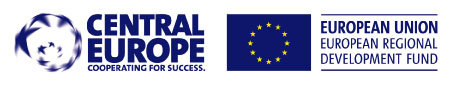 Program spolupráce
CENTRAL EUROPE 2020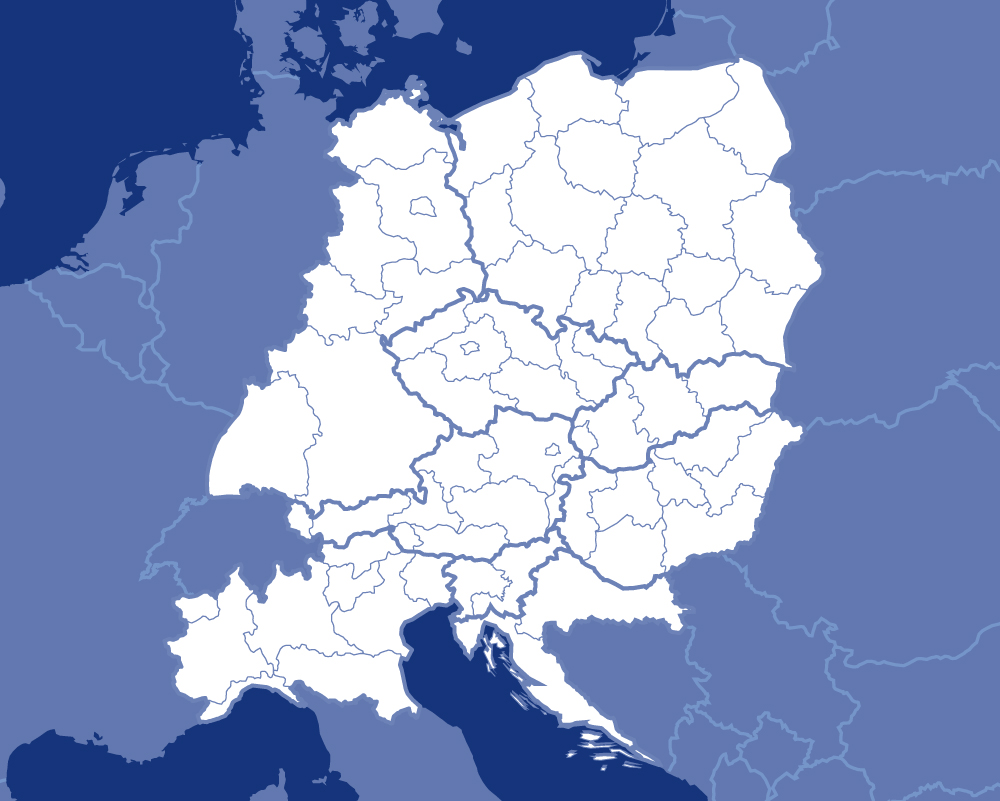 Evropská územní spolupráce 2014-2020duben 2014ODDÍL 1	STRATEGIE PŘISPĚNÍ PROGRAMU SPOLUPRÁCE K UNIJNÍ STRATEGII INTELIGENTNÍHO, UDRŽITELNÉHO A INKLUZIVNÍHO RŮSTU A DOSAŽENÍ HOSPODÁŘSKÉ, SOCIÁLNÍ A ÚZEMNÍ SOUDRŽNOSTI(Reference: Čl. 27, odst. 1) nařízení Evropského parlamentu a Rady (EU) č. 1303/2013 a bod a), čl. 8, odst. 2) nařízení Evropského parlamentu a Rady (EU) č. 1299/2013)1.1 Strategie přispění programu spolupráce k unijní strategii inteligentního, udržitelného a inkluzivního růstu a dosažení hospodářské, sociální a územní soudržnosti1.1.1 Popis strategie, jíž program spolupráce přispěje k plnění unijní strategie inteligentního, udržitelného a inkluzivního růstu a dosažení hospodářské, sociální a územní soudržnosti. 1.1.2 S ohledem na Společný strategický rámec je odůvodnění výběru tematických cílů a odpovídajících investičních priorit založeno na analýze situace v programové oblasti jako celku, zejména s ohledem na potřeby a strategie zvolené k řešení chybějících vazeb v přeshraniční infrastruktuře, přičemž je brán v potaz výsledek ex-ante hodnocení.Tabulka č. 1: Odůvodnění výběru tematických cílů a investičních priorit1.2 Odůvodnění finanční alokaceOdůvodnění finanční alokace (tj. podpory od EU) pro každý tematický cíl a v relevantních případech i pro každou investiční prioritu probíhá v souladu s požadavky na tematickou koncentraci a zohledňuje výsledky ex-ante hodnocení.Tabulka č. 2: Přehled investiční strategie programu spolupráce ODDÍL 2	PRIORITNÍ OSY(Reference: čl. 8, odst. 2), písm. b) a c) nařízení Evropského parlamentu a Rady (EU) č. 1299/2013)2. Popis prioritních os vyjma technické pomoci(Reference: čl. 8, odst. 2), písm. b) nařízení Evropského parlamentu a Rady (EU) č. 1299/2013)2.A.1/P1 Prioritní osa 1(opakuje se u každé prioritní osy)2.A.2/P1 Zdůvodnění vytvoření prioritní osy pokrývající více než jeden tematický cíl (v relevantních případech)(Reference: čl. 8, odst. 1) nařízení Evropského parlamentu a Rady (EU) č. 1299/2013)2.A.3/P1 Fond a základ pro výpočet unijní podpory(opakuje se u každého fondu v rámci prioritní osy)2.A.4/P1/1b Investiční priorita 1b(opakuje se u každé investiční priority v rámci prioritní osy)(Reference: čl. 8, odst. 2), písm. b), bod i) nařízení Evropského parlamentu a Rady (EU) č. 1299/2013)2.A.5/P1/1b Specifické cíle odpovídající investiční prioritě a očekávaným výsledkům(opakuje se u každého specifického cíle v rámci investiční priority)(Reference: čl. 8, odst. 2), písm. b), body i) a ii) nařízení Evropského parlamentu a Rady (EU) č. 1299/2013)Tabulka č. 3/P1/1.1: Programově specifické ukazatele výsledku (podle specifických cílů)(Reference: čl. 8, odst. 2), písm. b), bod ii) nařízení Evropského parlamentu a Rady (EU) č. 1299/2013)Tabulka č. 3/P1/1.2: Programově specifické ukazatele výsledku (podle specifických cílů)(Reference: čl. 8, odst. 2), písm. b), bod ii) nařízení Evropského parlamentu a Rady (EU) č. 1299/2013)2.A.6/P1/1b Akce, které budou v rámci investiční priority podporovány (podle investiční priority)2.A.6.1/P1/1b Popis typu a příklady akcí, které budou financovány, a jejich očekávaný přínos odpovídajícím specifickým cílům případně včetně identifikace hlavních cílových skupin, konkrétních cílových území a typů příjemců(Reference: čl. 8, odst. 2), písm. b), bod iii) nařízení Evropského parlamentu a Rady (EU) č. 1299/2013)2.A.6.2/P1/1b Hlavní zásady výběru operací(Reference: čl. 8, odst. 2), písm. b), bod iii) nařízení Evropského parlamentu a Rady (EU) č. 1299/2013)2.A.6.3/P1/1b Plánované využití finančních nástrojů (v relevantních případech)(Reference: čl. 8, odst. 2), písm. b), bod iii) nařízení Evropského parlamentu a Rady (EU) č. 1299/2013)2.A.6.4/P1/1b Plánované využití velkých projektů (v relevantních případech)(Reference: čl. 8, odst. 2), písm. b), bod iii) nařízení Evropského parlamentu a Rady (EU) č. 1299/2013)2.A.6.5/P1/1b Ukazatele výstupu (podle investiční priority)(Reference: čl. 8, odst. 2), písm. b), bod iv) nařízení Evropského parlamentu a Rady (EU) č. 1299/2013)Tabulka č. 4/P1/1b: Společné a programově specifické ukazatele výstupu 2.A.7/P1 Výkonnostní rámec(Reference: čl. 8, odst. 2), písm. b), bod v) nařízení Evropského parlamentu a Rady (EU) č. 1299/2013 a příloha č. II nařízení Evropského parlamentu a Rady (EU) č. 1303/2013)Tabulka č. 5/P1: Výkonnostní rámec prioritní osy Dodatečné kvalitativní informace o zřízení výkonnostního rámce (volitelné)2.A.8/P1 Kategorie intervence(Reference: čl. 8, odst. 2), písm. b), bod vii) nařízení Evropského parlamentu a Rady (EU) č. 1299/2013)Kategorie intervence podle obsahu prioritní osy na základě nomenklatury přijaté Komisí a předběžné klasifikace podpory EUTabulky č. 6-9/P1: Kategorie intervence2.A.9/P1 Shrnutí plánovaného využití technické pomoci, případně včetně akcí, které posílí administrativní kapacitu orgánů zapojených do řízení a kontroly programů a příjemců, a případně akcí na zvýšení administrativní kapacity příslušných partnerů, aby se mohli účastnit implementace programů (v relevantních případech)(Reference: čl. 8, odst. 2), písm. b), bod vi) nařízení Evropského parlamentu a Rady (EU) č. 1299/2013)2.A.1/P2 Prioritní osa 2(opakuje se u každé prioritní osy)2.A.2/P2 Zdůvodnění vytvoření prioritní osy pokrývající více než jeden tematický cíl (v relevantních případech)(Reference: čl. 8, odst. 1) nařízení Evropského parlamentu a Rady (EU) č. 1299/2013)2.A.3/P2 Fond a základ pro výpočet unijní podpory(opakuje se u každého fondu v rámci prioritní osy)2.A.4/P2/4c Investiční priorita 4c(opakuje se u každé investiční priority v rámci prioritní osy)(Reference: čl. 8, odst. 2), písm. b), bod i) nařízení Evropského parlamentu a Rady (EU) č. 1299/2013)2.A.5/P2/4c Specifické cíle odpovídající investiční prioritě a očekávaným výsledkům(opakuje se u každého specifického cíle v rámci investiční priority)(Reference: čl. 8, odst. 2), písm. b), body i) a ii) nařízení Evropského parlamentu a Rady (EU) č. 1299/2013)Tabulka č. 3/P2/2.1: Programově specifické ukazatele výsledku (podle specifických cílů)(Reference: čl. 8, odst. 2), písm. b), bod ii) nařízení Evropského parlamentu a Rady (EU) č. 1299/2013)2.A.6/P2/4c Akce, které budou v rámci investiční priority podporovány (podle investiční priority)2.A.6.1/P2/4c Popis typu a příklady akcí, které budou podpořeny, a jejich očekávaný přínos specifickým cílům případně včetně identifikace hlavních cílových skupin, konkrétních cílových území a typů příjemců(Reference: čl. 8, odst. 2), písm. b), bod iii) nařízení Evropského parlamentu a Rady (EU) č. 1299/2013)2.A.6.2/P2/4c Hlavní zásady výběru operací(Reference: čl. 8, odst. 2), písm. b), bod iii) nařízení Evropského parlamentu a Rady (EU) č. 1299/2013)2.A.6.3/P2/4c Plánované využití finančních nástrojů (v relevantních případech)(Reference: čl. 8, odst. 2), písm. b), bod iii) nařízení Evropského parlamentu a Rady (EU) č. 1299/2013)2.A.6.4/P2/4c Plánované využití velkých projektů (v relevantních případech)(Reference: čl. 8, odst. 2), písm. b), bod iii) nařízení Evropského parlamentu a Rady (EU) č. 1299/2013)2.A.6.5/P2/4c Ukazatele výstupu (podle investiční priority)(Reference: čl. 8, odst. 2), písm. b), bod iv) nařízení Evropského parlamentu a Rady (EU) č. 1299/2013)Tabulka č. 4/P2/4c: Společné a programově specifické ukazatele výstupu2.A.4/P2/4e Investiční priorita 4e(opakuje se u každé investiční priority v rámci prioritní osy)(Reference: čl. 8, odst. 2), písm. b), bod i) nařízení Evropského parlamentu a Rady (EU) č. 1299/2013)2.A.5/P2/4e Specifické cíle odpovídající investiční prioritě a očekávaným výsledkům(opakuje se u každého specifického cíle v rámci investiční priority)(Reference: čl. 8, odst. 2), písm. b), body i) a ii) nařízení Evropského parlamentu a Rady (EU) č. 1299/2013)Tabulka č. 3/P2/2.2: Programově specifické ukazatele výsledku (podle specifických cílů)(Reference: čl. 8, odst. 2), písm. b), bod ii) nařízení Evropského parlamentu a Rady (EU) č. 1299/2013)Tabulka č. 3/P2/2.3: Programově specifické ukazatele výsledku (podle specifických cílů)(Reference: čl. 8, odst. 2), písm. b), bod ii) nařízení Evropského parlamentu a Rady (EU) č. 1299/2013)2.A.6/P2/4e Akce, které budou v rámci investiční priority podporovány (podle investiční priority)2.A.6/P2/4e Popis typu a příklady akcí, které budou podporovány, a jejich očekávaný přínos k dosažení specifických cílů případně včetně identifikace hlavních cílových skupin, konkrétních cílových území a typů příjemců(Reference: čl. 8, odst. 2), písm. b), bod iii) nařízení Evropského parlamentu a Rady (EU) č. 1299/2013)2.A.6.2/P2/4e Hlavní zásady pro výběr operací(Reference: čl. 8, odst. 2), písm. b), bod iii) nařízení Evropského parlamentu a Rady (EU) č. 1299/2013)2.A.6.3/P2/4e Plánované využívání finančních nástrojů (v relevantních případech)(Reference: čl. 8, odst. 2), písm. b), bod iii) nařízení Evropského parlamentu a Rady (EU) č. 1299/2013)2.A.6.4/P2/4e Plánované využívání velkých projektů (v relevantních případech)(Reference: čl. 8, odst. 2), písm. b), bod iii) nařízení Evropského parlamentu a Rady (EU) č. 1299/2013)2.A.6.5/P2/4e Ukazatele výstupu (podle investiční priority)(Reference: čl. 8, odst. 2), písm. b), bod iv) nařízení Evropského parlamentu a Rady (EU) č. 1299/2013)Tabulka č. 4/P2/4e: Společné a programově specifické ukazatele výstupu 2.A.7/P2 Výkonnostní rámec(Reference: čl. 8, odst. 2), písm. b), bod v) nařízení Evropského parlamentu a Rady (EU) č. 1299/2013 a Příloha II nařízení Evropského parlamentu a Rady (EU) č. 1303/2013)Tabulka č. 5/P2: Výkonnostní rámec prioritní osy Dodatečné kvalitativní informace o zřízení výkonnostního rámce (volitelné)2.A.8/P2 	Kategorie intervence(Reference: čl. 8, odst. 2), písm. b), bod vii) nařízení Evropského parlamentu a Rady (EU) č. 1299/2013)Kategorie intervence podle obsahu prioritní osy na základě nomenklatury přijaté Komisí a předběžné klasifikace podpory EUTabulky č. 6-9/P2: Kategorie intervence2.A.9/P2 Shrnutí plánovaného využití technické pomoci, případně včetně akcí, které podpoří administrativní kapacitu orgánů zapojených do řízení a kontroly programů a příjemců, případně akcí na zvýšení administrativní kapacity příslušných partnerů účastnících se implementace programů (v relevantních případech)(Reference: čl. 8, odst. 2), písm. b), bod vi) nařízení Evropského parlamentu a Rady (EU) č. 1299/2013)2.A.1/P3 Prioritní osa 3(opakuje se u každé prioritní osy)2.A.2/P3 Zdůvodnění vytvoření prioritní osy pokrývající více než jeden tematický cíl (v relevantních případech)(Reference: čl. 8, odst. 1) nařízení Evropského parlamentu a Rady (EU) č. 1299/2013)2.A.3/P3 Fond a základ pro výpočet unijní podpory(opakuje se u každého fondu v rámci prioritní osy)2.A.4/P3/6c Investiční priorita 6c(opakuje se u každé investiční priority v rámci prioritní osy)(Reference: čl. 8, odst. 2), písm. b), bod i) nařízení Evropského parlamentu a Rady (EU) č. 1299/2013)2.A.5/P3/6c Specifické cíle odpovídající investiční prioritě a očekávaným výsledkům(opakuje se u každého specifického cíle v rámci investiční priority)(Reference: čl. 8, odst. 2), písm. b), body i) a ii) nařízení Evropského parlamentu a Rady (EU) č. 1299/2013)Tabulka č. 3/P3/3.1: Programově specifické ukazatele výsledku (podle specifických cílů)(Reference: čl. 8, odst. 2), písm. b), bod ii) nařízení Evropského parlamentu a Rady (EU) č. 1299/2013)Tabulka č. 3/P3/3.2: Programově specifické ukazatele výsledku (podle specifických cílů) 2.A.6/P3/6c Akce, které budou v rámci investiční priority podporovány (podle investiční priority)2.A.6.1/P3/6c Popis typu a příklady akcí, které budou podpořeny, a jejich očekávaný přínos specifickým cílům případně včetně identifikace hlavních cílových skupin, konkrétních cílových území a typů příjemců(Reference: čl. 8, odst. 2), písm. b), bod iii) nařízení Evropského parlamentu a Rady (EU) č. 1299/2013)2.A.6.2/P3/6c Hlavní zásady pro výběr operací(Reference: čl. 8, odst. 2), písm. b), bod iii) nařízení Evropského parlamentu a Rady (EU) č. 1299/2013)2.A.6.3/P3/6c Plánované využití finančních nástrojů (v relevantních případech)(Reference: čl. 8, odst. 2), písm. b), bod iii) nařízení Evropského parlamentu a Rady (EU) č. 1299/2013)2.A.6.4/P3/6c Plánované využití velkých projektů (v relevantních případech)(Reference: čl. 8, odst. 2), písm. b), bod iii) nařízení Evropského parlamentu a Rady (EU) č. 1299/2013)2.A.6.5/P3/6c Ukazatele výstupu (podle investiční priority)(Reference: čl. 8, odst. 2), písm. b), bod iv) nařízení Evropského parlamentu a Rady (EU) č. 1299/2013)Tabulka č. 4/P3/6c: Společné a programově specifické ukazatele výstupu 2.1.4/P3/6e Investiční priorita 6e(opakuje se u každé investiční priority v rámci prioritní osy)2.A.5/P3/6e Specifické cíle odpovídající investiční prioritě a očekávaným výsledkům(opakuje se u každého specifického cíle v rámci investiční priority)(Reference: čl. 8, odst. 2), písm. b), body i) a ii) nařízení Evropského parlamentu a Rady (EU) č. 1299/2013)Tabulka č. 3/P3/3.3: Programově specifické ukazatele výsledku (podle specifických cílů)(Reference: čl. 8, odst. 2), písm. b), bod ii) nařízení Evropského parlamentu a Rady (EU) č. 1299/2013)2.A.6/P3/6e Akce, které budou v rámci investiční priority podporovány (podle investiční priority)2.A.6.1/P3/6e Popis typu a příklady akcí, které budou podpořeny, a jejich očekávaný přínos příslušným specifickým cílům případně včetně identifikace hlavních cílových skupin, konkrétních cílových území a typů příjemců(Reference: čl. 8, odst. 2), písm. b), bod iii) nařízení Evropského parlamentu a Rady (EU) č. 1299/2013)2.A.6.2/P3/6e Hlavní zásady pro výběr operací(Reference: čl. 8, odst. 2), písm. b), bod iii) nařízení Evropského parlamentu a Rady (EU) č. 1299/2013)2.A.6.3/P3/6e Plánované využití finančních nástrojů (v relevantních případech)(Reference: čl. 8, odst. 2), písm. b), bod iii) nařízení Evropského parlamentu a Rady (EU) č. 1299/2013)2.A.6.4/P3/6e Plánované využití velkých projektů (v relevantních případech)2.A.6.5/P3/6e Ukazatele výstupu (podle investiční priority)(Reference: čl. 8, odst. 2), písm. b), bod iv) nařízení Evropského parlamentu a Rady (EU) č. 1299/2013)Tabulka č. 4/P3/6e: Společné a programově specifické ukazatele výstupu 2.A.7/P3 Výkonnostní rámec(Reference: čl. 8, odst. 2), písm. b), bod v) nařízení Evropského parlamentu a Rady (EU) č. 1299/2013 a Příloha II nařízení Evropského parlamentu a Rady (EU) č. 1303/2013)Tabulka č. 5/P3: Výkonnostní rámec prioritní osy Dodatečné kvalitativní informace o zřízení výkonnostního rámce (volitelné)2.A.8/P3 Kategorie intervence(Reference: čl. 8, odst. 2), písm. b), bod vii) nařízení Evropského parlamentu a Rady (EU) č. 1299/2013)Kategorie intervence podle obsahu prioritní osy na základě nomenklatury přijaté Komisí a předběžné klasifikace podpory EUTabulky č. 6-9/P3: Kategorie intervence2.A.9/P3 Shrnutí plánovaného využití technické pomoci, případně včetně akcí, které podpoří administrativní kapacitu orgánů zapojených do řízení a kontroly programů a příjemců, případně akcí na zvýšení administrativní kapacity příslušných partnerů účastnících se implementace programů (v relevantních případech)(Reference: čl. 8, odst. 2), písm. b), bod vi) nařízení Evropského parlamentu a Rady (EU) č. 1299/2013)2.A.1/P4 Prioritní osa 4(opakuje se u každé prioritní osy)2.A.2/P4 Zdůvodnění vytvoření prioritní osy pokrývající více než jeden tematický cíl (v relevantních případech)(Reference: čl. 8, odst. 1) nařízení Evropského parlamentu a Rady (EU) č. 1299/2013)2.A.3/P4 Fond a základ pro výpočet podpory EU(opakuje se u každého fondu v rámci prioritní osy)2.A.4/P4/7b Investiční priorita 7b(opakuje se u každé investiční priority v rámci prioritní osy)(Reference: čl. 8, odst. 2), písm. b), bod i) nařízení Evropského parlamentu a Rady (EU) č. 1299/2013)2.A.5/P4/7b Specifické cíle odpovídající investiční prioritě a očekávaným výsledkům(opakuje se u každého specifického cíle v rámci investiční priority)(Reference: čl. 8, odst. 2), písm. b), body i) a ii) nařízení Evropského parlamentu a Rady (EU) č. 1299/2013)Tabulka č. 3/P4/4.1: Programově specifické ukazatele výsledku (podle specifických cílů)(Reference: čl. 8, odst. 2), písm. b), bod ii) nařízení Evropského parlamentu a Rady (EU) č. 1299/2013)2.A.6/P4/7b Akce, které budou v rámci investiční priority podporovány (podle investiční priority)2.A.6.1/P4/7b Popis typu a příklady akcí, které budou podporovány, a jejich očekávaný přínos ke specifickým cílům případně včetně případné identifikace hlavních cílových skupin, konkrétních cílových území a typů příjemců(Reference: čl. 8, odst. 2), písm. b), bod iii) nařízení Evropského parlamentu a Rady (EU) č. 1299/2013)2.A.6.2/P4/7b Hlavní zásady pro výběr operací(Reference: čl. 8, odst. 2), písm. b), bod iii) nařízení Evropského parlamentu a Rady (EU) č. 1299/2013)2.A.6.3/P4/7b Plánované využití finančních nástrojů (v relevantních případech)(Reference: čl. 8, odst. 2), písm. b), bod iii) nařízení Evropského parlamentu a Rady (EU) č. 1299/2013)2.A.6.4/P4/7b Plánované využití velkých projektů (v relevantních případech)(Reference: čl. 8, odst. 2), písm. b), bod iii) nařízení Evropského parlamentu a Rady (EU) č. 1299/2013)2.A.6.5/P4/7b Ukazatele výstupu (podle investiční priority)(Reference: čl. 8, odst. 2), písm. b), bod iv) nařízení Evropského parlamentu a Rady (EU) č. 1299/2013)Tabulka č. 4/P4/7b: Společné a programově specifické ukazatele výstupu 2.A.4/P4/7c Investiční priorita 7c(opakuje se u každé investiční priority v rámci prioritní osy)2.A.5/P4/7c Specifické cíle odpovídající investiční prioritě a očekávané výsledky(opakuje se u každého specifického cíle v rámci investiční priority)(Reference: čl. 8, odst. 2), písm. b), body i) a ii) nařízení Evropského parlamentu a Rady (EU) č. 1299/2013)Tabulka č. 3/P4/4.2: Programově specifické ukazatele výsledku (podle specifických cílů)(Reference: čl. 8, odst. 2), písm. b), bod ii) nařízení Evropského parlamentu a Rady (EU) č. 1299/2013)2.A.6/P4/7c Akce, které budou v rámci investiční priority podporovány (podle investiční priority)2.A.6.1/P47c Popis typu a příklady akcí, které budou podporovány, a jejich očekávaný přínos ke specifickým cílům případně včetně identifikace hlavních cílových skupin, konkrétních cílových území a typů příjemců(Reference: čl. 8, odst. 2), písm. b), bod iii) nařízení Evropského parlamentu a Rady (EU) č. 1299/2013)2.A.6.2/P4/7c Hlavní zásady pro výběr operací(Reference: čl. 8, odst. 2), písm. b), bod iii) nařízení Evropského parlamentu a Rady (EU) č. 1299/2013)2.A.6.3/P4/7c Plánované využití finančních nástrojů (v relevantních případech)(Reference: čl. 8, odst. 2), písm. b), bod iii) nařízení Evropského parlamentu a Rady (EU) č. 1299/2013)2.A.6/P4/7c Plánované využití velkých projektů (v relevantních případech)(Reference: čl. 8, odst. 2), písm. b), bod iii) nařízení Evropského parlamentu a Rady (EU) č. 1299/2013)2.A.6.5/P4/7c Ukazatele výstupu (podle investiční priority)(Reference: čl. 8, odst. 2), písm. b), bod iv) nařízení Evropského parlamentu a Rady (EU) č. 1299/2013)Tabulka č. 4/P4/7c: Společné a programově specifické ukazatele výstupu 2.A.7/P4 Výkonnostní rámec(Reference: čl. 8, odst. 2), písm. b), bod v) nařízení Evropského parlamentu a Rady (EU) č. 1299/2013 a příloha II nařízení Evropského parlamentu a Rady (EU) č. 1303/2013)Tabulka č. 5/P4: Výkonnostní rámec prioritní osy Dodatečné kvalitativní informace o zřízení výkonnostního rámce (volitelné)2.A.8/P4 	Kategorie intervence(Reference: čl. 8, odst. 2), písm. b), bod vii) nařízení Evropského parlamentu a Rady (EU) č. 1299/2013)Kategorie intervence podle obsahu prioritní osy na základě nomenklatury přijaté Komisí a předběžné klasifikace podpory EUTabulky č. 6-9/P4: Kategorie intervence2.A.9/P4 Shrnutí plánovaného využití technické pomoci, případně včetně akcí, které podpoří administrativní kapacitu orgánů zapojených do řízení a kontroly programů a příjemců, případně akcí na zvýšení administrativní kapacity příslušných partnerů účastnících se implementace programů (v relevantních případech)(Reference: čl. 8, odst. 2), písm. b), bod vi) nařízení Evropského parlamentu a Rady (EU) č. 1299/2013)2.B. Popis prioritních os pro technickou pomoc(Reference: čl. 8, odst. 2), písm. c) nařízení Evropského parlamentu a Rady (EU) č. 1299/2013)2.B.1/P5 Prioritní osa 52.B.2/P5 Fond a základ pro výpočet podpory EU(opakuje se u každého fondu v rámci prioritní osy)2.B.3/P5 Specifické cíle a očekávané výsledky(Reference: čl. 8, odst. 2), písm. c), body i) a ii) nařízení Evropského parlamentu a Rady (EU) č. 1299/2013)Specifický cíl (opakuje se u každého specifického cíle)2.B.4/P5 Ukazatele výsledkůTabulka č. 10/P5/5.1: Programově specifické ukazatele výsledku (podle specifických cílů)(Reference: čl. 8, odst. 2), písm. c), bod ii) nařízení Evropského parlamentu a Rady (EU) č. 1299/2013)Tabulka č. 10/P5/5.2: Programově specifické ukazatele výsledku (podle specifických cílů) 2.B.5/P5 Podporované akce a jejich očekávaný příspěvek k dosažení specifických cílů (podle prioritní osy)(Reference: čl. 8, odst. 2), písm. b), bod iii) nařízení Evropského parlamentu a Rady (EU) č. 1299/2013)2.B.5.1/P5 Popis podporovaných akcí a jejich očekávaného příspěvku k dosažení specifických cílů(Reference: čl. 8, odst. 2), písm. b), bod iii) nařízení Evropského parlamentu a Rady (EU) č. 1299/2013)2.B.5.2/P5 Ukazatele výstupu, které by měly přispět k dosažení výsledků (podle prioritních os)(Reference: čl. 8, odst. 2), písm. c), bod iv) nařízení Evropského parlamentu a Rady (EU) č. 1299/2013)Tabulka č. 11/P5: Ukazatele výstupu 2.B.6/P5 Kategorie intervence(Reference: čl. 8, odst. 2), písm. c), bod v) nařízení Evropského parlamentu a Rady (EU) č. 1299/2013)Odpovídající kategorie intervence na základě nomenklatury přijaté Komisí a předběžné klasifikace podpory EU Tabulky č. 12-14/P5: Kategorie intervenceODDÍL 3		FINANČNÍ PLÁN(Reference: čl. 8, odst. 2), písm. d) nařízení Evropského parlamentu a Rady (EU) č. 1299/2013)3.1 Finanční příspěvek z EFRR (v EUR)(Reference: čl. 8, odst. 2), písm. d), bod i) nařízení Evropského parlamentu a Rady (EU) č. 1299/2013)Tabulka č. 153.2.A Celkový finanční příspěvek z EFRR a národní spolufinancování (v EUR)(Reference: čl. 8, odst. 2), písm. d), bod ii) nařízení Evropského parlamentu a Rady (EU) č. 1299/2013)Tabulka uvádějící výši finančních příspěvků obsahuje finanční plán programu spolupráce v členění dle jednotlivých prioritních os. V případech, kdy programy pro nejvzdálenější regiony zahrnují zároveň prostředky na podporu přeshraniční i nadnárodní spolupráce, budou prioritní osy stanoveny pro každou z těchto oblastí.Tabulka uvádějící výši finančních příspěvků musí pro informaci uvádět veškeré příspěvky od třetích zemí účastnících se programu spolupráce (vedle příspěvků z NPP a ENS)Příspěvek poskytovaný EIB je uveden na úrovni jednotlivých prioritních os.Tabulka č. 16: Finanční plán(*)   Vyplňuje se pouze v případě, že prioritní osy jsou vyjádřeny v celkových nákladech.(**)   Tuto míru je možné v tabulce zaokrouhlit na nejbližší celé číslo. Přesný koeficient používaný k proplácení plateb je poměr (f).3.2.B Členění dle prioritních os a tematických cílů(Reference: čl. 8, odst. 2), písm. d), bod ii) nařízení Evropského parlamentu a Rady (EU) č. 1299/2013)Tabulka č. 17Tabulka č. 18: Předběžná výše podpory vyhrazené na cíle v oblasti klimatických změn(Reference: čl. 27, odst. 6) nařízení Evropského parlamentu a Rady (EU) č. 1303/2013)ODDÍL 4	INTEGROVANÝ PŘÍSTUP K TERITORIÁLNÍMU ROZVOJI(Reference: čl. 8, odst. 3) nařízení Evropského parlamentu a Rady (EU) č. 1299/2013)Popis integrovaného přístupu k územnímu rozvoji zohledňujícímu obsah a cíle programu spolupráce včetně vztahu k regionům a oblastem, na něž odkazuje čl. 174, odst. 3) Smlouvy o fungování Evropské unie s přihlédnutím k Dohodám o partnerství zúčastněných členských států uvádějící, jakým způsobem tento přístup přispívá k dosažení cílů programu a očekávaných výsledků.4.1	Místní rozvoj se zapojením místních komunit (v relevantních případech)Přístup k využití komunitou vyvinutých nástrojů pro místní rozvoj a zásady pro stanovení oblastí, kde budou tyto nástroje použity(Reference: čl. 8, odst. 3), písm. a) nařízení Evropského parlamentu a Rady (EU) č. 1299/2013)4.2	Integrované akce pro udržitelný městský rozvoj (v relevantních případech)Zásady pro výběr městských oblastí, v nichž budou realizovány integrované akce pro udržitelný městský rozvoj, a předběžná alokace podpory z prostředků EFRR na tyto akce(Reference: čl. 8, odst. 3), písm. b) nařízení Evropského parlamentu a Rady (EU) č. 1299/2013)Tabulka č. 19: Integrované akce pro udržitelný městský rozvoj – předběžná výše podpory z prostředků EFRR 4.3	Integrované územní investice (ITI) (v relevantních případech)Přístup k použití integrovaných územních investic (ITI) (jak jsou definovány v článku 36 nařízení Evropského parlamentu a Rady (EU) č. 1303/2013) s výjimkou případů uvedených v bodě 4.2 a orientační finanční alokace v rámci každé z prioritních os(Reference: čl. 8, odst. 3), písm. c) nařízení Evropského parlamentu a Rady (EU) č. 1299/2013)Tabulka č. 20: Předběžná finanční alokace na ITI kromě alokací uvedených v bodě 4.2 (celková částka)4.4 Příspěvek plánovaných intervencí k makroregionálním strategiím a strategiím pro přímořské oblasti podle potřeb programové oblasti stanovených příslušnými členskými státy, a s případným zohledněním strategicky důležitých projektů identifikovaných v rámci příslušných strategií (v relevantním případě)(Pokud se členské státy a regiony účastní makroregionálních strategií a strategií pro přímořské oblasti)(Reference: čl. 8, odst. 3), písm. d) nařízení Evropského parlamentu a Rady (EU) č. 1299/2013)ODDÍL 5 	PROVÁDĚCÍ OPATŘENÍ K PROGRAMU SPOLUPRÁCE(Reference: čl. 8, odst. 4) nařízení Evropského parlamentu a Rady (EU) č. 1299/2013)5.1 Příslušné orgány a subjekty(Reference: čl. 8, odst. 4) nařízení Evropského parlamentu a Rady (EU) č. 1299/2013)Tabulka č. 21: Orgány programu(Reference: čl. 8, odst. 4), písm. a), bod i) nařízení Evropského parlamentu a Rady (EU) č. 1299/2013)Orgán, který obdrží platby uskutečněné Komisí, bude:(Reference: čl. 8, odst. 4), písm. b) nařízení Evropského parlamentu a Rady (EU) č. 1299/2013)Tabulka č. 22: Orgán nebo orgány odpovědné za kontrolu a audit(Reference: čl. 8, odst. 4), písm. b), body ii) a iii) nařízení Evropského parlamentu a Rady (EU) č. 1299/2013)5.2 Postup zřízení společného sekretariátu(Reference: čl. 8, odst. 4), písm. a), bod iv) nařízení Evropského parlamentu a Rady (EU) č. 1299/2013)5.3	Souhrnný popis řídících a kontrolních ustanovení(Reference: čl. 8, odst. 4), písm. a), bod v) nařízení Evropského parlamentu a Rady (EU) č. 1299/2013)5.4	Rozdělení odpovědnosti mezi zúčastněnými členskými státy v případě finančních korekcí uvalených řídícím orgánem nebo Komisí(Reference: čl. 8, odst. 4), písm. a), bod vi) nařízení Evropského parlamentu a Rady (EU) č. 1299/2013)5.5 	Používání eura (v relevantních případech)(Reference: čl. 28 nařízení Evropského parlamentu a Rady (EU) č. 1299/2013)Způsob převodu měn u výdajů vynaložených v jiné měně než v euru5.6 Zapojení partnerů(Reference: čl. 8, odst. 4), písm. c) nařízení Evropského parlamentu a Rady (EU) č. 1299/2013)Kroky podniknuté k zapojení partnerů uvedených v čl. 5 nařízení Evropského parlamentu a Rady (EU) č. 1303/2013 při přípravě programu spolupráce a úloha těchto partnerů při přípravě a implementaci programu spolupráce, včetně jejich zapojení do práce monitorovacího výboru ODDÍL 6 	KOORDINACE(Reference: čl. 8, odst. 5), písm. a) nařízení Evropského parlamentu a Rady (EU) č. 1299/2013)Mechanismy zajišťující efektivní koordinaci mezi EFRR, Evropským sociálním fondem, Fondem soudržnosti, Evropským zemědělským fondem pro rozvoj venkova, Evropským námořním a rybářským fondem a jinými unijními a národními nástroji financování, kam mimo jiné patří koordinace a možná kombinace s Nástrojem pro propojení Evropy, Evropským nástrojem sousedství (ENI), Evropským fondem rozvoje (EDF), Nástrojem předvstupní pomoci (IPA) nástroji EIB s ohledem na ustanovení Společného strategického rámce uvedená v příloze I nařízení Evropského parlamentu a Rady (EU) č. 1303/2013. Pokud spolupracují členské státy se třetími zeměmi na programech spolupráce, které zahrnují použití prostředků z EFRR v nejvzdálenějších regionech a zdrojů z ERF, koordinační mechanismy na náležité úrovni k zajištění efektivní koordinace při využívání těchto zdrojů.ODDÍL 7	SNIŽOVÁNÍ ADMINISTRATIVNÍ ZÁTĚŽE PRO PŘÍJEMCE(Reference: čl. 8, odst. 5), písm. b) nařízení Evropského parlamentu a Rady (EU) č. 1299/2013)Souhrn posouzení administrativní zátěže pro příjemce a plánovaných akcí, které mají v relevantních případech administrativní zátěž snížit, včetně orientačního harmonogramu. ODDÍL 8	HORIZONTÁLNÍ ZÁSADY(Reference: čl. 8, odst. 7) nařízení Evropského parlamentu a Rady (EU) č. 1299/2013)8.1 Udržitelný rozvojPopis konkrétních akcí, které při výběru operací zohledňují požadavky na ochranu životního prostředí, efektivní využívání zdrojů, zmírňování dopadů klimatických změn a přizpůsobování se těmto změnám, odolnost vůči katastrofám a prevenci a řízení rizik.8.2 Rovné příležitosti a zákaz diskriminacePopis konkrétních akcí, které mají podporovat rovné příležitosti a předcházet jakékoli diskriminaci na základě pohlaví, rasového nebo etnického původu, náboženství či vyznání, zdravotního postižení, věku nebo sexuální orientace během přípravy, vytváření a implementace programu a zejména v souvislosti s přístupem k finančním prostředkům, přičemž bude brán zřetel na potřeby různých cílových skupin, jimž tyto druhy diskriminace hrozí, a především na požadavky na zajištění dostupnosti pro osoby se zdravotním postižením. 8.3 Rovnost mužů a ženPopis toho, jak program spolupráce v relevantních případech podporuje rovnost mužů a žen, a opatření, která mají zajistit zahrnutí genderového hlediska na úrovni programu spolupráce a jednotlivých operací.ODDÍL 9 	SAMOSTATNÉ SOUČÁSTI9.1 Velké projekty, u nichž je plánována implementace v průběhu programového období(Reference: čl. 8, odst. 2), písm. e) nařízení Evropského parlamentu a Rady (EU) č. 1299/2013)Tabulka č. 23: Seznam velkých projektů 9.2 Výkonnostní rámec programu spolupráceTabulka č. 24: Výkonnostní rámec (souhrnná tabulka) 9.3 Relevantní partneři podílející se na přípravě programu spolupráce9.4 Platné podmínky pro implementaci programů, které se vztahují na finanční řízení, programování, monitorování, hodnocení a kontrola účasti třetích zemí na nadnárodních a meziregionálních programech za finanční pomoci ENS a NPP(Reference: čl. 26 nařízení Evropského parlamentu a Rady (EU) č. 1299/2013)  PŘÍLOHY(do systémů elektronické výměny údajů nahrány jako samostatné soubory):Identifikační kód CCI2014 TC 16 RF TN 003NázevCENTRAL EUROPE 2020Verzekonečné zněníPrvní rok2014Poslední rok2020Způsobilost odZpůsobilost doČíslo rozhodnutí EKDatum rozhodnutí EKČíslo rozhodnutí členského státu o změněDatum rozhodnutí členského státu o změněDatum, kdy rozhodnutí členského státu nabude platnostiRegiony NUTS spadající do programu spoluprácePříloha č. 31.1.1.1 Geografické pokrytí programové oblastiProgram CENTRAL EUROPE 2020 se týká oblasti, která zaujímá plochu přes milion čtverečních kilometrů a v roce 2013 zde žilo přibližně 146 milionů lidí. V rámci programu spolupracuje devět členských států Evropské unie (EU) včetně všech regionů České republiky, Chorvatska, Maďarska, Polska, Rakouska, Slovenska, Slovinska, osmi německých spolkových zemí (Bádensko-Württembersko, Bavorsko, Berlín, Braniborsko, Meklenbursko-Přední Pomořansko, Sasko, Sasko-Anhaltsko, Durynsko) a devíti italských regionů (Emilia-Romagna, Friuli Venezia Giulia, Ligurie, Lombardie, Piemont, autonomní provincie Bolzano, autonomní provincie Trento, Valle d’Aosta a Benátsko). Program pokrývá celkem 76 statistických regionů NUTS 2 (viz příloha č. 3).Mapa 1:	Umístění oblasti programu CENTRAL EUROPE 2020 (viz příloha C)1.1.1.2 Analýza situace v programové oblastiV roce 2012 byla provedena podrobná analýza území střední Evropy (viz ÖIR a kol., 2012), která ukázala, že programová oblast je vysoce heterogenní jak ze zeměpisného hlediska (zahrnuje pobřežní oblasti, pohoří, venkovské oblasti, rozsáhlé městské aglomerace atd.), tak z pohledu hospodářského a sociálního (mezi východem a západem jsou stále patrné rozdíly). Programová oblast disponuje celou řadou předností, ale také se potýká s mnoha problémy, které jsou klasifikovány a analyzovány podle osmi hlavních témat (klasifikace dle Komise Evropských společenství 2008; Evropské komise 2006b; ESPON 2006). Těmito tématy jsouGlobalizace a hospodářský rozvojSociální soudržnostDemografické změnyKlimatické změnyEnergetikaPřírodní a kulturní zdrojeDostupnost, dopravní a telekomunikační infrastrukturaSprávní a řídící strukturyGlobalizace a hospodářský rozvojPro oblast střední Evropy je charakteristické výrazně nerovnoměrné rozložení ekonomické výkonnosti, což je částečně způsobeno hospodářským vývojem v minulosti (rozdíl mezi východem a západem) a částečně strukturálními rozdíly mezi regiony (městské a industrializované vs. venkovské a periferní regiony). Výzkum, vývoj i investice se soustředí v několika málo většinou městských pólech růstu, jako jsou aglomerace hlavních měst typu Varšava, Praha, Berlín, Vídeň a Budapešť (viz Eurostat 2011b; viz také mapa č. 2 a příloha č. 6). V důsledku toho vykazují venkovské a periferní oblasti často nižší konkurenceschopnost spojenou s výrazným odlivem mozků. Úroveň dovedností a znalostí v těchto regionech pak v důsledku tohoto vývoje zaostává.Mapa 2:	Hrubý domácí produkt (HDP) v tis. EUR na obyvatele – stávající tržní ceny v roce 2010 a celkové vnitřní výdaje na výzkum a vývoj (GERD) v roce 2009 (%) (viz příloha č. 6)Pro globální konkurenceschopnost a integraci hrají zásadní roli hospodářské profily jednotlivých regionů. Západní regiony kladou důraz na výzkum a znalostní ekonomiku, zatímco východní regiony sázející na velkokapacitní průmyslovou výrobu založenou po vstupu do EU jsou zranitelnější vůči globálním poklesům poptávky. Rozsáhlou výzkumnou činnost vykazují ve východní části programové oblasti pouze regiony hlavních měst (viz Eurostat, 2011b). Nadnárodní a regionální pojítka a sítě propojující aktéry v rámci systémů inovací jsou v tomto ohledu slabé.Většinu podnikatelských subjektů tvoří malé a střední podniky (MSP), které jsou ve střední Evropě největšími zaměstnavateli. Za přítomnosti odpovídajících lidských zdrojů mohou MSP v regionech fungovat jako hnací motory inovací, dochází ovšem „k výraznému podinvestování oblasti výzkumu a inovací v soukromém sektoru“ (viz Evropská komise, 2012i). Hlavním důvodem této skutečnosti je, že v průběhu ekonomické krize se zhoršila dostupnost financování.Ve venkovských regionech střední Evropy může být jedním z nejdůležitějších hospodářských sektorů kromě zemědělství, energetiky atd. také cestovní ruch. Zejména v odlehlých regionech jsou služby cestovního ruchu často hlavním zdrojem příjmů místních obyvatel (viz Eurostat, 2013b: online). Zejména v souvislosti s kulturou je cestovní ruch relevantním faktorem růstu a příjmů také ve městech, ovšem ekonomická krize zmenšila chuť lidí cestovat, a projevila se tak negativně i v tomto sektoru (viz Eurostat, 2012a).Sociální soudržnostStřední Evropa čelí sociální polarizaci a segregaci. Sociální rozdíly v oblasti střední Evropy spatřujeme zejména podél bývalé železné opony a na východní vnější hranici EU.Vážným problémem některých středoevropských regionů je nezaměstnanost. Zejména na Slovensku, v Chorvatsku a Maďarsku existuje vysoká míra nezaměstnanosti. Jiné regiony vykazují relativně nízkou míru nezaměstnanosti. Klíčem k větší rovnováze v sociální oblasti je lepší či vyšší vzdělání, ovšem úroveň a kvalita vzdělávání jsou v zemích střední Evropy velmi různé. Nejvyšší počet vysoce vzdělaných obyvatel se ve střední Evropě soustředí u velkých měst, která zároveň plní úlohu primárních center vzdělanosti příslušných zemí.K větší sociální soudržnosti může přispět dostupnost sociálních služeb a služeb, které jsou v obecném ekonomickém zájmu. V dostupnosti sociálních služeb existuje jasné dělítko také mezi východem a západem: nové členské státy vykazují nižší výdaje na služby, jako je péče o seniory a děti, podpora rodin, jakož i nižší počet lékařů na počet obyvatel.Rozdíly v rámci střední Evropy ilustruje rovněž rozložení obyvatel ohrožených chudobou. Riziko chudoby je nízké zejména v jižním Německu, Rakousku, České republice a v regionech severní Itálie. V nejodlehlejší východní části Unie podél vnějších hranic jsou ovšem počty obyvatel ohrožených chudobou velmi vysoké (viz Evropská unie 2010, Evropská komise 2012e).Demografické změnyJeden z klíčových problémů střední Evropy představují demografické změny, neboť ovlivňují ekonomickou výkonnost a sociální strukturu regionů. Výrazné stárnutí společnosti způsobené vyšší očekávanou délkou života a nízkou porodností vyvolává potřebu soustředit se na změny vzorců spotřebitelského chování, pracovních sil, trhu práce a produktivity práce (viz Demografická zpráva 2010; Evropská komise, 2011b).Periferní oblasti střední Evropy dále čelí tendencím k úbytku obyvatel: odchodu mladých a vzdělaných lidí, úbytku pracovních sil a know-how („odliv mozků“), ekonomickému poklesu a snižování počtu obyvatel, což představuje problém pro udržení základních služeb a infrastruktury. Regiony s výrazným růstem počtu obyvatel jsou charakteristické imigrací. Oblasti městských aglomerací s rostoucím počtem obyvatel jsou konfrontovány s náročnějšími požadavky na bydlení a nárůstem střetů ohledně způsobů využívání půdy. Nové členské státy jsou bez ohledu na relativně rychle rostoucí ekonomiku pro imigranty méně přitažlivé.Klimatické změnyMá se za to, že klimatické změny výrazně ovlivní oblast střední Evropy. Podle zjištění Mezinárodního panelu pro klimatické změny (IPCC) lze každých deset let předpokládat zvýšení ročních teplot o 0,1 až 0,4 °C (viz IPCC, 2012: online). V důsledku dopadů klimatických změn se střední Evropa musí vypořádat se zvýšením průměrné teploty vzduchu a rostoucím počtem extrémních povětrnostních výkyvů v podobě sucha, veder, povodní, bouří a sesuvů půdy.Z dlouhodobého hlediska ovlivní teplo zejména regiony jižní a jihovýchodní Evropy (viz Evropská komise, 2013c). Regiony ve východní části programové oblasti se mají ohřívat rychleji a studené zimy zde mohou být stále vzácnější. V uplynulých desetiletích byl pozorován trend snižování objemu srážek v jižních regionech EU (IPCC, 2012: online). V severnějších regionech srážek přibývá a očekává se, že tento trend bude pokračovat. Vzhledem k tomu, že nejdůležitější povodí v oblasti střední Evropy často procházejí několika zeměmi, jsou téměř pro všechny regiony meziregionálním a nadnárodním problémem povodně.Mapa 3:	Přírodní rizika. Mapa zranitelnosti (viz příloha č. 6)To bude mít přímý dopad na lidské a ekonomické činnosti a vyžaduje to přizpůsobení se klimatických změnám a přijetí opatření k prevenci rizik včetně krizového řízení a záchranných systémů. Kupříkladu rostoucí riziko výskytu sucha vyžaduje změny ve vodohospodářství, zejména co se týče zemědělství, rybolovu, lesnictví, energetické produkce a cestovního ruchu.EnergetikaEnergetická produkce ve střední Evropě je stále velmi závislá na zdrojích fosilních paliv a dovozu energií, přičemž hrubá vnitrozemská spotřeba energie z obnovitelných zdrojů stagnuje na nízké úrovni (s jednou pozoruhodnou výjimkou, jíž je Rakousko). Je však třeba říci, že v letech 2000 až 2010 došlo ve středoevropských zemích k 120% nárůstu primární produkce energie z obnovitelných zdrojů, v čele s Německem, Slovenskem, Maďarskem a Českou republikou, což dokazuje dostupnost zkušeností a know-how v tomto sektoru (viz Eurostat 2011a).Téměř 40 % koncové spotřeby energie v roce 2009 v zemích EU27 šlo na vrub domácností a služeb (viz Eurostat 2011a). Co se týče koncové spotřeby energie, je druhým největším sektorem doprava. V oblasti spotřeby energie se jedná o nejrychleji rostoucí sektor s největším stupněm závislosti na fosilních palivech.Nevelké investice do rozvodné infrastruktury spolu s výstavbou elektráren s kolísavou (intermitentní) výrobou pravděpodobně zvýší technickou zranitelnost (viz ESPON 2010).Vzhledem k tomu, že převážná část energie ve městech se spotřebovává v budovách, klade unijní legislativa důraz zejména na energetickou soběstačnost (veřejných) budov a maximalizaci tepelných úspor. Zavádění této legislativy ve střední Evropě právě probíhá. V některých regionech střední Evropy je již nyní k dispozici vysoký stupeň odborných znalostí o produkci energie z obnovitelných zdrojů a energetické účinnosti; jiné regiony tak pokročilé nejsou. Spolupráce a výměna znalostí mohou usnadnit plnění energetických strategických cílů EU v celé střední Evropě. Mohou rovněž pomoci inventarizovat příznivé faktory jednotlivých lokalit, jako jsou geotermální zdroje, větrné podmínky, sluneční záření a regionální zdroje biomasy.Přírodní a kulturní zdrojeOblast střední Evropy je charakteristická svým bohatým přírodním a kulturním dědictvím, které je důležitým faktorem této lokality. Střední Evropa se pyšní širokým spektrem cenných přírodních oblastí ve smyslu krajiny a biodiverzity včetně rozsáhlých zalesněných oblastí, zemědělské půdy, hornatých oblastí, vodních toků a pobřeží. Střední Evropa se vyznačuje rovněž výraznou kulturní rozmanitostí, jakož i výjimečnou historickou architekturou, zástavbou a sbírkami pamětihodností (Evropská komise, 2013b: online). Kulturní dědictví v celé své různorodosti hraje důležitou roli ve stimulaci podniků a vytváření příjmů.Mapa 4:	Oblasti Natura 2000 dle směrnice o stanovištích (lokality významné pro Společenství) (viz příloha č. 6)Středoevropské dědictví se ovšem nachází pod tlakem: fragmentace stanovišť, ztráta biodiverzity, znečištění vod, ovzduší a půdy a trvale neudržitelné postupy hospodaření a střety ohledně využívání (např. hromadný cestovní ruch, doprava, urbanizace, využívání pozemků apod.). Infrastruktura životního prostředí (jako např. dodávky pitné vody, odpadové hospodářství a čištění odpadních vod) stále vykazují nedostatky v některých regionech Polska, Maďarska a Itálie. Německo, Itálie a regiony kolem důležitých městských uzlů trpí vysokou koncentrací pevných částic a ozonu v ovzduší.Vzhledem k růstu mnoha městských oblastí lze pozorovat zhoršování životního prostředí ve městech a nárůst střetů ohledně způsobů využívání půdy. Stávající postupy řízení ochrany životního prostředí a opatření na utlumování zdrojů znečištění (průmysl, doprava atd.) obvykle nepostačují. Města a regiony by se v případě zlepšení této situace zároveň staly atraktivnějšími a příjemnějšími místy k životu. Ve spojitosti s bohatou kulturní rozmanitostí by bylo možné využít řady rozvojových a příjmových potenciálů (např. kulturní a ekologický cestovní ruch, kreativní odvětví).Dostupnost, dopravní a telekomunikační infrastrukturaVzorce dostupnosti ve střední Evropě sledují dichotomii mezi jádrem a periferiemi, přičemž existuje rozdíl mezi jádrem a západními regiony programu – s vysokým potenciálem multimodální dostupnosti – a regiony/oblastmi na východě a na periferiích. V některých, zejména venkovských regionech, neexistují efektivní dopravní spojnice. V této souvislosti hraje důležitou roli sekundární přiváděcí dopravní infrastruktura a integrace dopravních uzlů (tzv. hubů) do místních a regionálních dopravních schémat („poslední kilometr“). Vzhledem k husté dálniční síti a kvalitní železniční síti vykazují nejlepší dostupnost Německo, Rakousko a Itálie (viz ESPON, 2009). Nejméně dostupné regiony jsou většinou oblasti v nových členských státech.Ačkoli důležitosti veřejné dopravy a jejímu zlepšování je připisována vysoká priorita, podíl udržitelné osobní a nákladní dopravy v uplynulém desetiletí výrazně poklesl (viz komobile, 2013). Co se týče systémů dopravy ve městech, existuje velký potenciál ke zlepšování, vezmeme-li v úvahu cíle uplynulých let spočívající v dosažení trvalé udržitelnosti (např. zmírňování dopadů klimatických změn, kvalita ovzduší a růst objemu dopravy). Řešení těchto výzev by vedlo ke snížení regionálních rozdílů v dostupnosti a k podpoře zavádění ekologických způsobů dopravy, což by bezpochyby přispělo k mnohem lepší dostupnosti střední Evropy a konkurenceschopnosti jejích regionů.Tato dichotomie je zřejmá i vzhledem k nerovnoměrnému rozložení infrastruktury informačních a komunikačních technologií dostupných ve střední Evropě. Širokopásmové pokrytí v řídce osídlených oblastech obecně zaostává za připojením v hustě obydlených oblastech. Kvalitním připojením k vysokorychlostnímu internetu se může pochlubit většina městských regionů a venkovské jižní Německo.Správní a řídící strukturyVe střední Evropě se používají různé systémy státní správy a přístupy ke správě a řízení. Rozmanité způsoby spolupráce ve střední Evropě (např. partnerství měst a venkova, metropolitní regiony, programy Evropské územní spolupráce a další modely spolupráce jako makroregionální strategie a Evropská seskupení pro územní spolupráci) vytvářejí horizontální a vertikální mechanismy spolupráce/koordinace mezi různými úrovněmi správy a řízení území (nadnárodní, národní, regionální, místní). V některých regionech je však zapojení veřejnosti dosud nízké. Pro větší zapojení místních společenství a na podporu efektivity samospráv a konzistentnosti tvorby politik je při víceúrovňové správě a řízení propojující iniciativy shora dolů i zdola nahoru nutné využívat také přístupy napříč jednotlivými sektory. Ne ve všech středoevropských regionech byla elektronická státní správa zavedena ve stejném rozsahu.Makroregionální strategie (MRS) v rámci EU by měly prosazovat činnosti a projekty založené na spolupráci, které obecně představují „společně dohodnutou strategii k překonání problémů zjištěných v makroregionu“ (viz Blais, Liepa, 2012). Další informace o MRS v oblasti střední Evropy jsou uvedeny v oddíle 4.4.1.1.1.3 Silné stránky, slabé stránky, příležitosti a hrozby střední EvropyNásledující analýza silných a slabých stránek, příležitostí a hrozeb (SWOT) prezentuje vnitřní silné a slabé stránky, jakož i vnější příležitosti a hrozby v oblasti střední Evropy. Jedná se o kombinaci analýzy situace v programové oblasti a analýzy strategických dokumentů na evropské, nadnárodní, národní a regionální úrovni (např. programových dokumentů, podkladů atd.). Podrobnější přehled SWOT podle tematických cílů je uveden v příloze č. 5.Silné stránkyVysoké výdaje na výzkum a vývoj v městských regionech (atraktivní trhy práce pro vysoce kvalifikované pracovníky)Významná činnost v oblasti výzkumu a vývoje („ostrovy inovací“) v některých venkovských a středně osídlených oblastechVysoká úroveň zkušeností a know-how v odvětví high-tech služeb (např. energie z obnovitelných zdrojů)Nárůst výroby energie z obnovitelných zdrojů (např. potenciál větru, slunce, biomasy, vody a geotermální energie)Využívání energeticky úsporných typů energie (infrastruktura, bydlení) v některých regionechStávající opatření na ochranu proti povodním a stanovení pásem ohrožení, především v alpských regionechBohatství a rozmanitost krajiny, přírodního a kulturního dědictví (důležité faktory lokality např. pro rozvoj cestovního ruchu)Průběžné investice do dálkových dopravních sítí TEN-T/vysoká potenciální multimodální přístupnost regionů hlavních měst a regionů západní a střední EvropyVelká rozmanitost kultur a populací (rozmanitá etnika, jazykové menšiny)Zvyšování úrovně vzdělávání/celoživotního vzdělávání/podíl žen na vzdělávání (kvalifikovaná pracovní síla)Růst v oblasti služeb souvisejících s podnikáním, v průřezových a technologických odvětvíchSouvisející iniciativy shora dolů i zdola nahoru za pomoci víceúrovňové správy a řízení (včetně např. prvků účasti)Tradice meziregionální, nadnárodní a přeshraniční spolupráce na institucionální, politické a správní úrovni (např. posilování identity, ekonomická spolupráce, migrace na pracovním trhu)Slabé stránkyNízká úroveň výzkumu a vývoje v řadě (venkovských) regionů/nedostatečný transfer technologií a chybějící dostupnost výsledků výzkumu a vývoje zejména pro MSPSektorové a prostorové disproporce v oblasti infrastruktury informačních a telekomunikačních technologiíVelké ekonomické rozdíly mezi středoevropskými regiony (zejména mezi staršími a novějšími členskými státy)Nepoměr HDP mezi oblastmi na periferii a v centruVysoká závislost na dovozu energií a dovoz ze zemí ohrožených politickou nebo ekonomickou nestabilitouRostoucí poptávka po energiích a nedostatek energetických koridorů a elektrického vedení především v případě energie z obnovitelných zdrojůTlak na využívání půdy, který vede ke střetům mezi uživateli, fragmentaci půdy a ztrátě biodiverzityNízká kvalita ovzduší a vysoké koncentrace pevných částic a ozonu ve velkých městechŠpatná kvalita vody v řekách a jezerech v některých regionech (eutrofizace)Chátrající kulturní dědictvíKvalitativní a kvantitativní nedostatky infrastruktury životního prostředí v některých regionechSlabá místní, regionální a nadnárodní dostupnost zejména mimo oblasti aglomeracíNedostatek integrovaných systémů dopravy a multimodality, především v novějších členských státechNízká kvalita veřejné dopravy, klesající podíl veřejné dopravy a chybějící silniční spojení a hraniční přechody v mnoha periferních regionech/oblastechMarginalizace periferních oblastí a nedostatečný přístup ke službám a zaměstnanosti v regionech s převahou malých vesnic a řídce osídlených oblastíRiziko chudoby pro různé skupiny populace (např. rodiny s dětmi, ženy, migranty)Nízká úroveň veřejné elektronické správyPříležitostiPodpora inovací a atraktivní prostředí pro investicePosílení konkurenceschopnosti a deregulace pro nastartování rozvoje MSPGlobalizace a rozšiřování EU jako prostředek přístupu k novým trhům a kapitálu pro kandidátské a přistupující zeměPolitická podpora kooperativních ekonomických aktivit, rozvoj klastrů a sítíRostoucí informovanost o následcích klimatických změn a adaptačních opatřeníchPolitika soudržnosti zaměřující se mimo jiné na infrastrukturu životního prostředí včetně dodávek čisté pitné vody, odpadového hospodářství a čištění odpadních vodZřízení vysokého podílu chráněných oblastí prostřednictvím unijních fondů a politik (životní prostředí a Společná zemědělská politika)Pružnější trh práce a podpora alternativního zaměstnávání na základě unijní legislativyVýměna znalostí a kulturních hodnot podporující flexibilní, kreativní pracovní síluSpojitost s makroregionálními strategiemi jako EUSBSR a EUSDRHrozbyRostoucí rozdíly mezi regulací a implementacíKapacitní potřeby (know-how, lidské zdroje) pro správní orgányNadměrná regulace v některých politických oblastech (např. ochrana národního trhu, sociální zabezpečení, pracovní trhy)Stávající životní styl ve „zralých“ ekonomikách a snaha o dotažení se na jejich úroveň ze strany novějších členských států vedou ke zvýšené poptávce po energiíchZvyšování průměrné teploty vzduchu kvůli klimatickým změnám (např. nepřetržité ubývání sněhové pokrývky)Klimatické změny ovlivňují přírodní prostředí (např. zánik druhů, geografický posun plodin), v některých regionech zvyšují suchost půdy a také silně přispívají k rostoucímu počtu tropických nocí v městských oblastechZvýšený výskyt přírodních katastrof a povodníRostoucí neudržitelné využívání přírodních zdrojů kvůli ekonomické činnostiZvyšující se odliv mladých a kreativních talentů z periferních regionů/oblastíRostoucí konkurence (pracovního) trhu vůči dalším globálním regionům (Čína, Indie) a tlak na ekonomickou produktivituStárnoucí populaceProbíhající procesy suburbanizace1.1.1.4 Jakým způsobem vyřeší tyto potřeby a problémy program spolupráceCelková programová strategie je formulována v přímé reakci na strategii EU 2020. Strategii pro inteligentní, udržitelný a inkluzivní růst. Inteligentní růst označuje zlepšování výsledků EU v oblastech vzdělávání, výzkumu/inovací a digitální společnosti. Udržitelný růst označuje budování konkurenceschopnější nízkouhlíkové ekonomiky, která zdroje využívá efektivním a trvale udržitelným způsobem. Inkluzivní růst znamená zvyšování míry zaměstnanosti v Evropě – více  kvalitnějších pracovních míst zejména pro ženy, mladé lidi a starší pracovníky; pomáhat lidem každého věku zvýšit úroveň zaměstnanosti. V rámci strategie Evropa 2020 si EU vytkla ambiciózní cíle, jichž má být v roce 2020 dosaženo v pěti hlavních oblastech:Zaměstnanost: Zaměstnat 75 % lidí ve věku od 20 do 64 letVýzkum a vývoj Investovat 3 % HDP EU do výzkumu a vývojeKlimatické změny a energetická udržitelnost: snížení emisí skleníkových plynů oproti roku 1990 o 20 % (popř. 30 %, pokud podmínky dovolí), 20 % energie z obnovitelných zdrojů, nárůst energetické účinnosti o 20 %Vzdělávání: Snížení počtu dětí, které ze školy odcházejí před absolutoriem, na méně než 10 % a nejméně 40 % lidí ve věku od 30 do 34 let s dokončeným terciárním vzdělánímBoj proti chudobě a sociálnímu vyloučení: snížit počet lidí žijících v chudobě nebo ohrožených chudobou a sociálním vyloučením nejméně o 20 milionůMá-li být dosaženo cílů vytyčených v rámci strategie Evropa 2020, musí se zapojit všechny evropské regiony. Nezbytný investiční rámec a systém k plnění těchto cílů nabízí v této souvislosti Společný strategický rámec (SSR) evropské politiky soudržnosti (čl. 10 a příloha I nařízení o společných ustanoveních).Programová strategie bere v úvahu rovněž problémy a potenciál územního rozvoje, jak jsou definovány v Územní agendě Evropské unie 2020: K inkluzivní, inteligentní a udržitelné Evropě rozmanitých regionů (Územní agenda 2020), konkrétně:větší náchylnost ke strukturálním změnám, jež přináší po celosvětové ekonomické krizi globalizaceproblémy s integrací v rámci EU a rostoucí vzájemná závislost mezi regionyúzemně různorodé demografické a sociální změny, segregace zranitelných skupinklimatické změny a ekologická rizika: geograficky různorodé dopadydo popředí se dostávají energetické problémy, které ohrožují konkurenceschopnost regionůztráta biodiverzity, zranitelná přírodní krajina a kulturní dědictvíS cílem podporovat hospodářskou, sociální a územní soudržnost je celkový cíl programu CENTRAL EUROPE 2020 definován takto:„Spolupráce středoevropských zemí bez hranic, aby se v našich městech a regionech dalo lépe žít a pracovat.“Celkový cíl programu lze podrobněji definovat formou následujících technických specifikací:Nadnárodní spolupráce ve střední Evropě je katalyzátorem pro realizaci inteligentních řešení regionálních problémů v oblasti inovací, nízkouhlíkového hospodářství, životního prostředí, kultury a dopravy. Vytváří regionální kapacity prostřednictvím integrovaného přístupu zdola nahoru a koordinuje příslušné aktéry ze všech úrovní správy a řízení.Posílení kapacit souvisí s vytvořením podnětného prostředí prostřednictvím zlepšení v následujících oblastech:rámce politik, jakož i právní a ekonomické rámceinstitucionální rozvoj, rozvoj lidských zdrojůsystémy řízeníSpecifické vlastnosti nadnárodního programu spolupráce (PS) CENTRAL EUROPE 2020 berou v úvahu obecné problémy a potřeby, které jsou všem regionům v programové oblasti nebo jejich většině společné, a ve srovnání s výhradně národními snahami tak mohou lépe přispět k sociální, hospodářské a územní soudržnosti. Cílem strategie programu je zredukovat překážky rozvoje prosazováním trvale udržitelných a územních přístupů. Program se snaží o posílení stávajícího nebo využití doposud nevyužitého potenciálu na podporu územní integrace, což nakonec povede k vyvolání inteligentního, udržitelného a inkluzivního růstu, který přímo přispěje k cílům strategie Evropa 2020.Regulační rámec unijního programového období 2014-2020 v oblasti politiky soudržnosti (čl. 9 nařízení o společných ustanoveních) definuje jedenáct tematických cílů (TC) odpovídajících prioritám strategie Evropa 2020. K dosažení kritického množství, které je nezbytné k zajištění růstu a tvorbě pracovních míst, musí programy EÚS soustředit nejméně 80 % alokace EFRR až ve čtyřech TC, vybraných na základě klíčových problémů a potřeb identifikovaných v oblasti spolupráce. Následně s využitím potenciálu dané oblasti a s cílem překonat překážky rozvoje budou ve strategii programu CENTRAL EUROPE rozpracovány následující TC podle problémů, jež byly identifikovány jako nejlépe řešitelné prostřednictvím nadnárodní spolupráce:Posílení výzkumu, technologického rozvoje a inovací (TC 1)Podpora přechodu na nízkouhlíkové hospodářství ve všech sektorech (TC 4)Zachování a ochrana životního prostředí a podpora efektivního využívání zdrojů (TC 6)Prosazování udržitelné dopravy a odstraňování úzkých míst v klíčových síťových infrastrukturách (TC 7)Podrobnější odůvodnění vybraných a nevybraných TC je uvedeno v příloze č. 4.Vybrané TC se transformují ve čtyři prioritní osy odrážející potřeby a problémy identifikované při analýze situace v programové oblasti.Pro každou prioritní osu programu byla vybrána jedna nebo několik investičních priorit (IP), jak jsou definovány v čl. 5 nařízení o EFRR. Sedm IP vybraných do programu je uvedeno v tabulce č. 1, kde najdeme rovněž odůvodnění jejich výběru.Pro každou IP byl v rámci programu definován jeden nebo dva specifické cíle (SC). Těchto 10 SC udává konkrétní změny, jejichž provedení si program CENTRAL EUROPE klade za cíl.Na obrázku č. 1 je uveden přehled strategie programu a programová struktura.Obrázek 1: Programová strategie – diagram cílů (viz příloha č. 6)Prioritní osa 1 – „Spolupráce v oblasti inovací s cílem zvýšit konkurenceschopnost STŘEDNÍ EVROPY“Prioritní osa 1 řeší zásadní společensko-ekonomické problémy a potřeby střední Evropy související s inteligentním růstem v rámci strategie Evropa 2020, zejména prostřednictvím efektivnějších investic do výzkumu, inovací a vzdělávání.Zaměřuje se na posilování stávajícího potenciálu technologicky zaměřených oblastí, do nichž plynou zahraniční investice a kapitál, a to zejména lepším provázáním jednotlivých aktérů na poli systémů inovací. Tím se zlepší předávání výsledků výzkumu a vývoje a nastavení iniciativ a klastrů spolupráce. Tato prioritní osa se dále zaměří na regionální rozdíly ve znalostech a vzdělávání, kam spadá například odliv mozků, a na posilování kapacit a kompetencí pro podnikání a sociální inovace, které mají mimo jiné reagovat na problémy spojené s demografickými změnami.Tento přístup staví na programu CENTRAL EUROPE 2007-2013 a úspěšných zkušenostech získaných v rámci předchozí priority 1 programu „Usnadnění inovací ve střední Evropě“, která se zaměřovala na zlepšení rámcových podmínek podpory výzkumu, vývoje a inovací.Tato prioritní osa přispívá zejména k cíli inteligentního a inkluzivního růstu strategie EU 2020, jakož i k cíli sociální soudržnosti. Podporuje následující vlajkové iniciativy:Unie inovacíPrůmyslová politika pro éru globalizaceAgenda pro nové dovednosti a pracovní místaPrioritní osa 2 – „Spolupráce v oblasti nízkouhlíkových strategií ve STŘEDNÍ EVROPĚ“Prioritní osa 2 se zaměřuje na intenzivnější využívání obnovitelných zdrojů energie, zvyšování energetické účinnosti a využívání potenciálu ekonomického růstu v tomto sektoru. Přispěje rovněž k rozšiřování znalostí a dovedností s ohledem na efektivní hospodaření s energiemi ve veřejné infrastruktuře.Podpoří vytváření a realizaci územně založených nízkouhlíkových strategií a mobility ve funkčních městských oblastech, čímž se zaměří na problémy, kterým střední Evropa čelí v oblasti výroby a spotřeby energie, a na zmírnění klimatických změn.Tato osa staví na úspěších předchozího programového období, kde v programu CENTRAL EUROPE 2007-2013 existovala tematická priorita 3 „Odpovědné využívání životního prostředí“ na podporu operací zaměřených na obnovitelné zdroje energie a energetickou účinnost. Kromě toho staví na stávajících odborných znalostech o obnovitelných zdrojích energie a energeticky úsporných technologiích, které jsou v některých regionech střední Evropy již k dispozici.Tato osa přispívá primárně k následujícím vlajkovým iniciativám:Evropa účinněji využívající zdrojeAgenda pro nové dovednosti a pracovní místaPrioritní osa 3 – „Spolupráce v oblasti přírodních a kulturních zdrojů pro udržitelný růst ve STŘEDNÍ EVROPĚ“Prioritní osa 3 reaguje přímo na potřebu ochrany a udržitelnějšího způsobu využívání přírodního a kulturního dědictví a zdrojů, které jsou vystaveny různým tlakům a sporům ohledně způsobu využívání (např. ze strany průmyslu, intenzivního hospodaření, klimatických změn, dopravy, urbanizace a suburbanizace, jakož i cestovního ruchu). Představují rovněž jedno z největších aktiv střední Evropy a jsou významným faktorem regionálního rozvoje v lokalitách.Kromě toho se priorita dále zaměřuje na zlepšování kvality životního prostředí ve funkčních městských oblastech prostřednictvím řešení klíčových problémů, jako jsou střety ohledně způsobů využívání půdy, znečištění ovzduší, půdy a vod, odpadové hospodářství. Zlepšení této situace bude mít přímý vliv na kvalitu života městských obyvatel.Tato prioritní osa odráží pozitivní zkušenosti získané v rámci priority 3 „Odpovědné využívání životního prostředí“ a částečně rovněž priority 4 „Zvýšení konkurenceschopnosti a přitažlivosti měst a regionů“ programu CENTRAL EUROPE 2007-2013. Úspěšně byly realizovány operace v oblastech vodního a odpadového hospodářství, kvality ovzduší, řízení a prevence znečištění, obnovy brownfieldů, biodiverzity, územního plánování, jakož i zachování kulturního dědictví a udržitelného způsobu jeho využívání.Je zřejmé jednoznačné přispění k následujícím vlajkovým iniciativám:Evropa účinněji využívající zdrojeAgenda pro nové dovednosti a pracovní místaPrioritní osa 4 – „Spolupráce v oblasti dopravy s cílem zajistit lepší spojení ve STŘEDNÍ EVROPĚ“Prioritní osa 4 reaguje na dichotomii mezi centrálními oblastmi a periferiemi v rámci programu CENTRAL EUROPE. Pomůže překlenout propast mezi periferními, špatně dostupnými regiony a dobře propojenými centry. Konkrétněji bude jejím úkolem podpořit konektivitu regionů a měst na evropské dopravní sítě a v rámci střední Evropy zlepšit osobní i nákladní ekologickou multimodální dopravu.Akce na poli interkonektivity a multimodální logistické spolupráce podpořil v rámci priority 2 „Zlepšování vnější i vnitřní dostupnosti střední Evropy“ již program CENTRAL EUROPE 2007-2013. Řada operací v jeho rámci potvrdila zásadní proveditelnost modálního přechodu v osobní dopravě, což byl rozhodný krok správným směrem (viz komobile, 2013).Prioritní osa přispěla k prioritám inteligentního a udržitelného růstu programu Evropa 2020 a k vlajkové iniciativě „Evropa účinněji využívající zdroje“.V rámci všech svých prioritních os považuje program za hlavní zásadu trvale udržitelný rozvoj (viz oddíl 8). Kromě toho jsou jako horizontální témata zohledněny problémy související s demografickými změnami, klimatickými změnami a sociálním začleněním, které budou řešeny v rámci každé prioritní osy.Vybraný tematický cílVybraná investiční prioritaOdůvodnění výběruTC 1Posílení výzkumu, technologického rozvoje a inovací1bVe střední Evropě existuje nerovnoměrné rozložení aktivit v oblasti výzkumu a vývoje (mezi západními a východními regiony a dále také mezi aglomeracemi a periferními oblastmi)Existuje zde vysoký potenciál mobilizovat synergie mezi podnikáním a výzkumem a investovat do inovací výrobků a procesů; vazby ovšem nejsou dostatečně ukotvenyV zaostávajících regionech jsou zásadním nedostatkem chybějící inovační dovednosti a znalostiNevyužit zůstává potenciál nadnárodních a regionálních klastrůVyužívání synergií brání nedostatek spolupráce a společných inovačních strategií  TC 4Podpora posunu směrem k nízkouhlíkovému hospodářství ve všech odvětvích4cMezi hlavní spotřebitele energie patří veřejná infrastruktura a budovy, které i nadále v mnoha středoevropských regionech využívají energii nehospodárným způsobemEfektivní způsob využívání energie může přispět ke snížení závislosti střední Evropy na dovozu energií a ke zmírňování dopadů klimatických změnExistuje potřeba zvýšit kapacitu veřejného sektoru pro realizaci opatření energetické účinnostiVlastníkům a provozovatelům veřejné infrastruktury často schází odborné znalosti metod a technologií ke snížení spotřeby energieTC 4Podpora posunu směrem k nízkouhlíkovému hospodářství ve všech odvětvích4ePotenciál ke snížení emisí CO2 není na území střední Evropy plně využitVyužívání obnovitelných zdrojů energie se musí rozšířit zejména do východních regionů střední EvropyPodpora technologií na výrobu energie z endogenních a obnovitelných zdrojů má velký potenciál, kapacity jsou však často omezenéNa celém území existuje potřeba rozvinout nízkouhlíkové strategie včetně nízkouhlíkové mobility v městských oblastech a na jejich periferiích TC 6Ochrana životního prostředí a podpora efektivního využívání zdrojů6cJe nutné zachovat bohatství středoevropských přírodních a kulturních zdrojů a zlepšit jejich řízeníUdržitelné využívání přírodních a kulturních zdrojů slouží v lokalitě jako důležitý faktor, který ovšem často není dostatečně využíván, např. cestovní ruchTlaky na přírodní a kulturní zdroje ohrožují jejich existenci a omezují potenciál jejich budoucího využitíIntegrované přístupy k plánování a řízení přírodních a kulturních zdrojů nejsou používány v širokém měřítku a příslušné kapacity jsou omezenéPřírodní a kulturní památky nejsou dostatečně propojeny TC 6Ochrana životního prostředí a podpora efektivního využívání zdrojů6ePřekážkami vývoje jsou ekologické problémy jako znečištění ovzduší, vody a půdy, klimatické změny, spotřeba půdy a střety ohledně způsobů využívání půdy, jakož i negativní efekty přelévání důsledků procesů (tzv. spill-over) v oblastech aglomerací.Hlavním problémem pro středoevropské životní prostředí a kvalitu života městských obyvatel jsou negativní externí dopady městských oblastí (např. nevýhody aglomerací, jejichž důsledkem je např. nízká kvalita ovzduší)Důležitý potenciál pro rozvoj měst má obnova brownfieldů, která brání dalším záborům půdy za účelem výstavby a sociální segregaciV městském kontextu nejsou dostatečně využívány integrované přístupy k městskému územnímu plánování ani k řízení ochrany životního prostředíTC 7Podpora udržitelné dopravy a odstranění úzkých míst v klíčové síťové infrastruktuře7bMimo středoevropské aglomerace převažuje slabá regionální a místní dostupnostNápadný rozdíl v dostupnosti panuje mezi periferními venkovskými regiony a ekonomickými centry, co se týče napojení veřejné dopravy na sítě TEN-TKonkurenceschopnost mnoha středoevropských regionů snižují stávající rozdíly v multimodální dostupnostiPřístupy udržitelné a inteligentní regionální mobility nejsou dostatečně rozšířené a související kapacity jsou omezenéTC 7Podpora udržitelné dopravy a odstranění úzkých míst v klíčové síťové infrastruktuře7c Regionální rozdíly v multimodální dostupnosti nákladní dopravy překážejí konkurenceschopnosti řady středoevropských regionůNárůst objemu dopravy zvýrazňuje potřebu ekologických a nízkouhlíkových systémů nákladní dopravyPřekážkou efektivní trvale udržitelné multimodální dopravy jsou nedostatky v koordinaci mezi účastníky nákladní dopravyNezbytná je optimalizace individuálních způsobů nákladní dopravy a jejich kombinace v rámci multimodálních dopravních řetězců Celkový rozpočet programu činí 298 987 025,44 EUR s příspěvkem od EFRR ve výši 246 581 112,00 EUR, jak je uvedeno v oddíle 3. Finanční alokace vybraných tematických cílů odráží:Odhadovaný finanční rozměr akcí uvažovaných v rámci každé prioritní osySoudržnost s finančními prioritami, jak jsou uvedeny ve stanoviscích zemí ESVstupy od příslušných partnerů získané v připomínkovém řízení (viz oddíl 5.6)Zkušenosti z programového období 2007-2013Za účelem odhadu počtu operací v rámci jednotlivých tematických cílů se průměrný rozpočet operace předpokládá ve výši přibližně 2,8 milionu EUR celkových nákladů. Vzhledem k tomu, že finanční objem operace má odrážet plánované činnosti a výstupy, lze podpořit menší i větší operace.Prioritní osa 1 (TC 1)Plánovaná alokace z EFRR na prioritu 1 je 69 042 711,36 EUR, tedy 28 % rozpočtu programu EFRR s předpokládaným počtem 30 operací, které obdrží podporu. Tato finanční alokace odráží plánovaný rozměr akcí zaměřených na řešení potřeb prostřednictvím výrazného zlepšení regionálních inovačních kapacit, jakož i dovedností a kultury podnikání zejména na úrovni MSP.Finanční alokace odpovídá důrazu, který je kladen na inovace, transfer technologií a soukromé podnikání v rámci finančních priorit, jak jsou definovány ve stanoviscích jednotlivých členských států pro EK v oblasti spolupráce, zejména co se týče potřeby vytváření prostředí příznivého pro podnikání poháněné inovacemi založené na znalostech a dovednostech, což v několika členských státech představuje explicitně stanovené priority EÚS. Finanční alokace odráží velký zájem ze strany příslušných partnerů, když zájem o ni vyjádřilo asi 56 % účastníků internetového průzkumu a v rámci domácích i nadnárodních setkání bylo od partnerů nasbíráno velké množství podnětů.Zúčastněné subjekty ze střední Evropy mají dlouholetou tradici a stále větší potřebu spolupráce na poli inovací, transferu technologií a dovedností, přičemž v letech 2007-2013 se do středoevropských nadnárodních operací na tomto tematickém poli zapojilo na 300 partnerů.Prioritní osa 2 (TC 4)Plánovaná alokace z EFRR na prioritu 2 je 44 384 600,16 EUR, tedy 18 % rozpočtu programu EFRR s předpokládaným počtem 19 operací, které obdrží podporu. Tato finanční alokace odráží očekávanou velikost navrhovaných akcí zaměřených na řešení potřeb spočívajících ve zvýšení regionálních kapacit pro vyšší energetickou účinnost a využívání energie z obnovitelných zdrojů ve veřejné infrastruktuře, lepším plánování územně podložených energetických strategií a nízkouhlíkové mobilitě ve funkčních městských oblastech.Finanční alokace odpovídá finančním prioritám, jak jsou definovány ve stanoviscích jednotlivých členských států pro EK v oblasti spolupráce, zejména co se týče energetické účinnosti a nízkouhlíkového hospodářství, které přispívají rovněž ke zmírnění dopadů klimatických změn. Finanční alokace je navíc v souladu se zájmem příslušných partnerů v připomínkovém řízení, když zájem o ni vyjádřilo asi 23 % účastníků internetového průzkumu a v rámci domácích i nadnárodních setkání bylo od partnerů nasbíráno velké množství podnětů.Zúčastněné subjekty ze střední Evropy prokázaly konkrétní a rostoucí zájem o spolupráci v oblasti energetické účinnosti a obnovitelných zdrojů energie, přičemž v letech 2007-2013 se do středoevropských nadnárodních operací zapojilo kolem 250 projektových partnerů.Prioritní osa 3 (TC 6)Plánovaná alokace z EFRR na prioritu 3 je 88 769 200,32 EUR, tedy 36 % rozpočtu programu EFRR s předpokládaným počtem 38 operací, které obdrží podporu. Tato finanční alokace odráží očekávaný rozměr akcí zaměřených na řešení potřeb spočívajících ve zvýšení regionálních kapacit pro integrované řízení a trvale udržitelné využívání přírodního a kulturního dědictví a zdrojů, jakož i kvalitnějším řízení ochrany životního prostředí ve funkčních městských oblastech. Pro relativně vyšší alokaci mluví skutečnost, že akce – počínaje ochranou přírodního a kulturního dědictví, řízení a zhodnocování řízení ochrany městského životního prostředí včetně obnovy brownfieldů a podpory rozvoje směrem k inteligentním městům – pokrývají široké spektrum problémů a potřeb, které ovlivňují všechny regiony v programové oblasti.Finanční alokace odpovídá finančním prioritám, jak jsou definovány ve stanoviscích jednotlivých členských států pro EK v oblasti spolupráce, zejména co se týče ochrany a udržitelného řízení přírodního a kulturního dědictví a zlepšování prostředí ve městech, včetně regenerace brownfieldů a zmírnění znečištění ovzduší. Finanční alokace je navíc v souladu se zájmem příslušných partnerů v připomínkovém řízení, když zájem o ni vyjádřilo asi 50 % účastníků internetového průzkumu a v rámci domácích i nadnárodních setkání bylo od partnerů nasbíráno velké množství podnětů.Zúčastněné subjekty ze střední Evropy mají dlouhou tradici a stále větší potřebu spolupráce na poli ochrany přírodního a kulturního dědictví a řízení ochrany městského životního prostředí, přičemž v letech 2007-2013 se do středoevropských nadnárodních operací zapojilo na 450 partnerů.Prioritní osa 4 (TC 7)Plánovaná alokace z EFRR na prioritu 4 je 29 589 733,44 EUR, tedy 12 % rozpočtu programu EFRR s předpokládaným počtem 13 operací, které obdrží podporu. Tato finanční alokace odráží očekávanou velikost akcí, které čelí potřebám na zvýšení kapacit pro plánování regionálních dopravních systémů, jakož i potřebě učinit jednotlivé způsoby cestování více udržitelnými, bezpečnějšími a energeticky účinnějšími prostřednictvím koordinace multimodálních dopravních řetězců. Pro relativně nižší alokaci mluví také skutečnost, že městskou dimenzi dopravy řeší TC 4 v rámci prioritní osy 2.Finanční alokace odpovídá finančním prioritám, jak jsou definovány ve stanoviscích jednotlivých členských států pro EK v oblasti spolupráce, kdy EÚS plní na poli dopravy konkrétní koordinační a integrační funkce. Finanční alokace do této priority je navíc v souladu se zájmem příslušných partnerů v připomínkovém řízení, když zájem o ni vyjádřilo asi 30 % účastníků internetového průzkumu a v rámci domácích i nadnárodních setkání bylo od partnerů získáno několik cenných podnětů.Středoevropské zainteresované subjekty působící v oblasti dopravy projevily v období 2007-2013 velký zájem o nadnárodní spolupráci. V rámci této tematické oblasti se do středoevropských nadnárodních operací v souladu s plánovanou finanční alokací zapojilo cca 250 partnerů projektu. Prioritní osaPodpora z EFRR (v EUR)Podíl (%) celkové podpory Evropské unie na programu spolupráce(podle fondů)Podíl (%) celkové podpory Evropské unie na programu spolupráce(podle fondů)Podíl (%) celkové podpory Evropské unie na programu spolupráce(podle fondů)Tematický cílInvestiční prioritySpecifické cíle odpovídající investičním prioritámUkazatele výsledku odpovídající specifickému cíliPrioritní osaPodpora z EFRR (v EUR)EFRRENS (Evropský nástroj sousedství)(je-li relevantní)NPP (Nástroj předvstupní pomoci)(je-li relevantní)Tematický cílInvestiční prioritySpecifické cíle odpovídající investičním prioritámUkazatele výsledku odpovídající specifickému cíli169 042 711,3628 %TC 11b1.1Zlepšit udržitelné vazby mezi aktéry systémů inovací pro posílení regionální inovační kapacity ve střední Evropě1.1Stav vazeb mezi aktéry systémů inovací v regionech střední Evropy169 042 711,3628 %TC 11b1.2Zlepšit znalosti a podnikatelské dovednosti s cílem podpořit hospodářské a sociální inovace ve středoevropských regionech1.2Stav znalostí a dovedností zaměstnanců a soukromých podnikatelů s cílem podpořit hospodářské a sociální inovace ve středoevropských regionech244 384 600,1618 %TC 44c2.1Vytvářet a realizovat řešení zaměřená na zvýšení energetické účinnosti a využívání energie z obnovitelných zdrojů ve veřejné infrastruktuře2.1Stav kapacit veřejného sektoru a souvisejících subjektů pro zvýšení energetické účinnosti a využívání energie z obnovitelných zdrojů ve veřejné infrastruktuře244 384 600,1618 %TC 44e2.2Zlepšit územně založené strategie nízkouhlíkového energetického plánování a politiky přispívající ke zmírňování klimatických změn2.2Stav kapacit veřejného sektoru a souvisejících subjektů pro územně založené plánování a politiky nízkouhlíkové energetiky244 384 600,1618 %TC 44e2.3Zvýšit kapacity pro plánování mobility ve funkčních městských oblastech s cílem snížit emise CO22.3Stav kapacit veřejného sektoru a souvisejících subjektů pro plánování nízkouhlíkové mobility ve funkčních městských oblastech388 769 200,3236 %TC 66c3.1Rozvíjet kapacity integrovaného řízení ochrany životního prostředí s cílem zajistit ochranu a udržitelné využívání přírodního dědictví a zdrojů 3.1Stav kapacit integrovaného řízení ochrany životního prostředí veřejného sektoru a souvisejících subjektů pro udržitelné využívání přírodního dědictví a zdrojů388 769 200,3236 %TC 66c3.2Rozvíjet kapacity pro udržitelné využívání kulturního dědictví a zdrojů3.2Stav kapacit veřejného a soukromého sektoru pro udržitelné využívání kulturního dědictví a zdrojů388 769 200,3236 %TC 66e3.3Zlepšit řízení životního prostředí funkčních městských oblastí s cílem vytvořit z nich místa, kde se bude lépe žít3.3Stav kapacit integrovaného řízení ochrany životního prostředí veřejného sektoru a souvisejících subjektů ve funkčních městských oblastech, aby se z nich stala lepší místa pro život429 589 733,4412 %TC 77b4.1Zlepšit plánování a koordinaci systémů regionální osobní dopravy s cílem zajistit lepší napojení na vnitrostátní a evropské dopravní sítě4.1Stav kapacit koordinovaného plánování veřejného sektoru a souvisejících subjektů pro systémy regionální osobní dopravy napojené na národní a evropské dopravní sítě429 589 733,4412 %TC 77c4.2Zlepšit koordinaci mezi subjekty působícími v oblasti nákladní dopravy s cílem zvýšit využití ekologických multimodálních dopravních řešení4.2Stav koordinace mezi zainteresovanými stranami působícími v oblasti nákladní dopravy s cílem zvýšit využití multimodálních ekologických řešení nákladní dopravy5 TP14 794 866,726 %není relevantnínení relevantní5.1Efektivní implementace programu spolupráce5.1Spokojenost příjemců s řízením programu5 TP14 794 866,726 %není relevantnínení relevantní5.2Podpora žadatelů a příjemců a větší zapojení příslušných partnerů do implementace programu5.2.1Stav kapacit žadatelů účastnit se programu5.2.2Stav kapacit příjemců účastnit se programuID prioritní osy1Název prioritní osySpolupráce v oblasti inovací s cílem zvýšit konkurenceschopnost STŘEDNÍ EVROPY Celá prioritní osa bude implementována pouze prostřednictvím finančních nástrojů  Celá prioritní osa bude implementována pouze prostřednictvím finančních nástrojů nastavených na úrovni EU  Celá prioritní osa bude implementována prostřednictvím místního rozvoje se zapojením místních komunitnení relevantníFond: EFRRZáklad pro výpočet(celkové způsobilé výdaje nebo způsobilé výdaje z veřejných zdrojů)celkové způsobilé výdajeInvestiční priorita1b: Podpora investic podniků do inovací a výzkumu a rozvoj vazeb a synergií mezi podniky, výzkumnými a vývojovými centry a vysokými školami, a to především v oblasti vývoje produktů a služeb, přenosu technologií, sociálních inovací, ekologických inovací, využití veřejných služeb, stimulace poptávky, networkingu, klastrů a otevřených inovací prostřednictvím inteligentní specializace a podpory technologického a aplikovaného výzkumu, pilotních linek, akcí k včasnému ověřování produktů, schopnosti vyspělé výroby a prvovýroby, a to především v klíčových technologiích a šíření technologií pro všeobecné využitíID1.1Specifický cílZlepšit udržitelné vazby mezi aktéry systémů inovací pro posílení regionální inovační kapacity ve střední EvropěVýsledky, kterých chtějí členské státy dosáhnout s podporou EUZ hlediska regionálních inovací jsou ve střední Evropě zásadní rozdíly. Kolem aglomerací nebo v západních středně osídlených oblastech se vytvořily „ostrovy inovací“ s dobře fungujícími systémy inovací charakterizované pevnými vazbami mezi jednotlivými aktéry. Pro několik většinou venkovských a odlehlých regionů/oblastí je však typická nízká úroveň výzkumu a vývoje a slabé vazby (viz definice v příloze č. 2), které mají za následek nedostatečný přenos technologií a problémy se získáním přístupu k výsledkům výzkumu a vývoje a financování inovací, což platí zejména pro MSP. Současná finanční a ekonomická krize tento problém ještě zhoršuje, jelikož vyžaduje strukturální změny. Dynamika regionů a jejich propojení prostřednictvím sítí a příležitostí v rámci procesu globalizace (Územní agenda 2020).Protože rozvoj inovací a technologií je výsledkem komplexního souboru vztahů mezi aktéry systému inovací, jsou ke zvýšení inovační kapacity zapotřebí pevnější vazby v rámci regionů i mezi nimi, jakož i určitá zásadní skupina inovativních aktérů (např. v kontextu trojité nebo čtverné šroubovice). Tím se dále zlepší přenos znalostí a technologií mezi hlavními hráči systémů inovací, což následně přispěje k růstu taženému inovacemi na regionální úrovni a zároveň ke zmírnění rozdílů.V tomto kontextu je systém inovací třeba chápat jako „síť institucí ve veřejném a soukromém sektoru, jejichž aktivity a vzájemné interakce podněcují, dovážejí, modifikují a rozšiřují nové technologie“ (viz Freeman, 1987). Mezi aktéry systému inovací patří výzkumný a podnikatelský sektor, politici a veřejné orgány (viz definice v příloze č. 2).Nadnárodní spolupráce pomůže prostřednictvím lepších vazeb mezi aktéry systémů inovací posílit regionální inovační kapacity přispívající k regionálním strategiím inteligentní specializace.Toho se dosáhne prostřednictvím nadnárodních a mezinárodních regionálních sítí a klastrů podporujících přenos technologií a rozvojem a implementací nových služeb podporujících inovace v podnicích. Zvýšená spolupráce mezi aktéry systémů inovace, zejména mezi podniky a oblastí výzkumu, zlepší přístup k výsledkům výzkumu pro podniky, především pro MSP, čímž se podnítí další investice do inovací. Dále se posílí vazba mezi výzkumem a veřejnou správou (např. ustanovením konkrétních mechanismů a prosazováním veřejných zakázek v oblasti inovací), což by mohlo pozitivně přispět k přenosu hospodářských a sociálních inovací.Hlavní předpokládaný výsledek lze shrnout takto: „Lepší a udržitelnější vazby mezi aktéry systémů inovací posilující inovační kapacitu v rámci středoevropských regionů“.IDUkazatelMěrná jednotkaVýchozí hodnotaVýchozí rokCílová hodnota (2023)Zdroj datFrekvence sledování1.1stav vazeb mezi aktéry systémů inovací v regionech střední Evropysemikvantitativní měřítko(viz metodika v příloze č. 8)popis situace2014lepší a udržitelnější vazbyprůzkum v kombinaci s přístupem skupinové diskuse2018, 2020 a 2023ID1.2Specifický cílZlepšit znalosti a podnikatelské dovednosti s cílem podpořit hospodářské a sociální inovace ve středoevropských regionechVýsledky, kterých chtějí členské státy dosáhnout s podporou EUHlavními zaměstnavateli ve střední Evropě jsou malé a střední podniky (MSP). Řada regionů, zejména na periférii, se ve vztahu k požadavkům, které na ně klade technologický pokrok a ekonomické inovace, potýká s nedostatkem kvalifikované pracovní síly. Trh práce v celé střední Evropě dále ovlivňují demografické změny. To je zejména patrné v regionech, které se vylidňují a v nichž dochází v této souvislosti k odlivu mozků (periferní a venkovské oblasti), následkem čehož jejich konkurenceschopnost klesá (Územní agenda 2020). Periferní regiony/oblasti je třeba chápat jako marginalizovaná nebo špatně přístupná území nabízející nedostatek pracovních příležitostí a trpící odlivem obyvatel (viz definice v příloze č. 2).Poměr „počtu MSP na 1000 obyvatel“ je ve střední Evropě značně různorodý. To odráží rozdíly v regionálním přístupu k soukromému podnikání (ÖIR a kol., 2012), které lze chápat jako „způsob myšlení a proces vytváření a rozvíjení ekonomické činnosti, který spočívá v ochotě přijímat rizika, kreativitě anebo inovaci s pevným řízením, v rámci nové nebo stávající organizace“.Aby se tyto rozdíly zmírnily, je zapotřebí zlepšit technologické a řídící dovednosti zaměstnanců ve veřejném i soukromém sektoru, zejména v MSP, a dále také podnikatelů. K tomu by mělo dojít prostřednictvím integrace do širších místních a regionálních strategií (viz Evropská komise, 2012j).Podnítí-li se vzájemná výměna a učení, nadnárodní spolupráce pomůže zaměstnancům a soukromým podnikatelům získat více dovedností jak používat moderní technologie a metody. To umožní podnikům (zejména MSP) rozvíjet a implementovat inovativní výrobky, služby anebo procesy přispívající k příslušným regionálním strategiím inteligentní specializace. Inovativní vzdělávací systémy společně vytvořené na nadnárodní úrovni mohou přispívat k cílenému zlepšování dovedností, a tak zvyšovat regionální konkurenceschopnost především v regionech potýkajících se se sociálními problémy.Společné postupy vytvořené na nadnárodní úrovni dále podpoří soukromé podnikání rozvojem technologických a řídících dovedností i prosazováním podnikatelského způsobu myšlení a iniciativ. Kromě čistě ekonomicky řízených inovací by zlepšení dovedností a podpora soukromého podnikání měly přispět k pokroku v sociálních inovacích. Sociálními inovacemi se rozumí nové myšlenky (produkty, služby a modely), které současně uspokojují sociální potřeby (účinněji než alternativy) a vytvářejí nové sociální vztahy nebo možnosti spolupráce (viz Murray a kol., 2010).To umožní naplnění sociálních potřeb a dále to zvýší kapacitu regionů zvládat nové problémy vyplývající např. z demografických změn, migrace a odlivu mozků.Hlavní předpokládaný výsledek lze shrnout takto: „Lepší znalosti a dovednosti zaměstnanců a soukromých podnikatelů s cílem podpořit hospodářské a sociální inovace ve středoevropských regionech“.IDUkazatelMěrná jednotkaVýchozí hodnotaVýchozí rokCílová hodnota (2023)Zdroj datFrekvence sledování1.2lepší znalosti a dovednosti zaměstnanců a soukromých podnikatelů s cílem podpořit hospodářské a sociální inovace ve středoevropských regionechsemikvantitativní měřítko(viz metodika v příloze č. 8)popis situace2014zlepšení znalostí a dovedností průzkum v kombinaci s přístupem skupinové diskuse2018, 2020 a 2023Investiční priorita1bPodporované akce přispějí k posílení regionálních inovačních kapacit ve střední Evropě a jejích podnicích, kde je na jedné straně v několika regionech příznivé klima pro inovace, ale na druhé straně mnohé periferní regiony/oblasti zůstávají pozadu anebo se z hlediska chybějící nebo nedostatečné kvalifikované pracovní síly potýkají se (sociálními) problémy.Nadnárodní akce mohou přinést přidanou hodnotu tím, že spojí jednotlivé aktéry systémů inovací v rámci různých regionů a sektorů, jakož i prostřednictvím zlepšení znalostí a podnikatelských dovedností v oblasti hospodářských a sociálních inovací.Podle dvou specifických cílů v rámci investiční priority 1b budou podporovány dva soubory intervencí:Akce na zlepšení udržitelných vazeb mezi aktéry systémů inovací pro posílení regionální inovační kapacity ve střední Evropě (s odkazem na specifický cíl 1.1)Akce na zlepšení znalostí a dovedností zaměstnanců a soukromých podnikatelů s cílem podpořit hospodářské a sociální inovace ve středoevropských regionech (s odkazem na specifický cíl 1.2)Akce na zlepšení udržitelných vazeb mezi aktéry systémů inovací pro posílení regionální inovační kapacity ve střední Evropě(specifický cíl 1.1)Podporované akce budou využívat nadnárodní spolupráci k přenosu znalostí a implementaci pilotních a ukázkových akcí k vytvoření pevnějších vazeb mezi aktéry v systémech inovací coby podmínku inovací. Nadnárodní a mezinárodní regionální sítě a klastry podporující přenos technologií mohou přispívat ke zlepšení regionálních inovačních kapacit. Lepší přenosy znalostí mezi výzkumnými institucemi, podniky (zejména MSP), vzdělávacím systémem i veřejným sektorem umožní podnikům lepší přístup k výsledkům výzkumu a následně podnítí další investice do používání inovací, čímž se zvýší konkurenceschopnost regionů. Vytváření vazeb s financujícími institucemi proto usnadní přístup podniků k financování inovací. Vzhledem k úloze veřejného sektoru v podpoře inovačních procesů na příslušném území (např. omezováním administrativních bariér, zadáváním zakázek na inovace atd.) je zcela zásadní jeho úzká spolupráce se soukromým i výzkumným sektorem.Veškeré podporované akce jednoznačně přispějí ke zlepšení vazeb mezi aktéry systémů inovací, a tak posílí inovační kapacity ve středoevropských regionech.Příklady akcí podporovaných v rámci SC 1.1:Vytváření a další posilování nadnárodních inovačních sítí a klastrů, ale i podpora jejich internacionalizaceZvyšování přenosu výsledků výzkumu a vývoje z výzkumných institucí do podnikatelského sektoru (zejména MSP), což povede k novým službám a výrobkůmBudování nadnárodních vazeb pro zlepšování stávajících a rozvoj nových služeb podporujících inovace v podnikáníPosilování vazeb mezi veřejným sektorem, finančními institucemi i podnikatelským sektorem (zejména MSP), aby docházelo k vytváření a testování nových struktur a služeb, které umožní přístup k financování inovacíZlepšení spolupráce mezi výzkumným, veřejným a soukromým sektorem za účelem podpory inovací a soukromého podnikání (např. omezováním administrativních bariér pro inovace, zadáváním veřejných zakázek na inovativní výrobky a služby, sociálními inovacemi atd.)Akce zlepšující znalosti a dovednosti zaměstnanců a soukromých podnikatelů s cílem podpořit hospodářské a sociální inovace ve středoevropských regionech(specifický cíl 1.2)Podporované akce se na nadnárodní úrovni zaměří na zlepšování znalostí a dovedností zaměstnanců a soukromých podnikatelů (zejména MSP), a podpoří tak rozvoj a implementaci inovativních výrobků, služeb a procesů pro rozvoj hospodářských a sociálních inovací přispívajících ke strategiím inteligentní specializace daných regionů. Dále se očekává, že tyto akce vytvoří silnější podnikatelskou kulturu a podnítí podnikatelský způsob smýšlení, dovednosti a postoje. Inovativní vzdělávací metody mohou přispět k posilování kompetencí při uplatňování inovativních technologií, metod a řízení. Kromě čistě ekonomicky řízených inovací by akce měly přispět k pokroku v sociálních inovacích, a tak zohlednit konkrétní problémy vyplývající z demografických změn, jako je odliv mozků, vylidňující se regiony, jakož i související sociální vyloučení. V relevantních případech by se dále měla věnovat pozornost principům trvale udržitelného rozvoje (jako jsou např. ekologické inovace, nízkouhlíková opatření atd.)Veškeré podporované akce jednoznačně přispějí ke zlepšení znalostí a dovedností zaměstnanců a soukromých podnikatelů, a tak posílí ekonomické a sociální inovace ve středoevropských regionech.Příklady akcí podporovaných v rámci SC 1.2:Zlepšování dovedností zaměstnanců v podnikovém sektoru (zejména MSP) v oblasti moderních technologií (např. ekologické inovace, nízkouhlíkové technologie, IKT, hlavní technologie atd.), inovativních výrobků, služeb a procesů i sociálních inovací přispívajících k regionálním strategiím inteligentní specializaceTvorba a implementace strategií a nástrojů ke zlepšování tvořivosti a podnikatelského způsobu myšlení v různých obchodních kulturách a na všech úrovních vzděláváníTvorba a implementace strategií a nástrojů ke zlepšování technologických a řídících dovedností pro soukromé podnikání v oblasti hospodářských a sociálních inovací (např. zdravotní péče, sociální začleňování menšin, postižených lidí, seniorů atd.)Přizpůsobení, tvorba a testování inovativních vzdělávacích systémů pro rozvoj znalostí a podnikatelských dovedností s ohledem na problémy související s demografickými změnami (např. stárnoucí společnost, nezaměstnanost mládeže, vylidňující se regiony potýkající se s nedostatkem kvalifikované pracovní síly atd.)Typy výstupůV rámci podporovaných akcí lze získat různé typy výstupů. Důraz se klade na přístupy orientované na vzdělávání v oblasti politiky anebo implementaci na nadnárodní úrovni. Tyto akce mohou zahrnovat přípravu a implementaci strategií a akčních plánů, vývoj, testování a implementaci nástrojů, přípravu investic a využití pákového efektu fondů, implementaci pilotních akcí, včetně pilotních investic, a také budování kapacit, mimo jiné prostřednictvím školení.Výstupy budou monitorovány prostřednictvím programově specifických ukazatelů výstupu tak, jak byly určeny pro jednotlivé investiční priority (viz tabulka č. 4.1.b). Systém ukazatelů výstupu odráží výše popsanou hlavní typologii výstupů, jmenovitě „strategie a akční plány“, „nástroje“, „pilotní akce“ a „školení“. Aby bylo zajištěno jednoznačné pojetí a také přesnost a robustnost soustavy ukazatelů, budou jejich jednoznačné definice součástí prováděcích příruček pro konkrétní výzvy a také dokumentů k implementaci programů.Hlavní cílové skupiny a typy příjemcůHlavní cílové skupiny (viz definice v příloze č. 2), které je třeba chápat jako jednotlivce anebo organizace pozitivně ovlivněné činnostmi a výsledky dané operace, ačkoli se na ní přímo nepodíleli, zahrnují: podniky (se zvláštním zaměřením na MSP) a jejich zaměstnance, soukromé podnikatele, veřejný sektor, zprostředkovatele, soukromé a veřejné výzkumné instituce, výzkumná a vývojová pracoviště a vědecká a vývojová centra excellence. Dále také všechny veřejné a soukromé aktéry zabývající se sociálními a hospodářskými inovacemi, jakož i všechny skupiny populace, kterých se daná problematika týká.Příjemci (viz definice v příloze č. 2), které je třeba chápat jako partnery projektu čerpající prostředky programu a realizující aktivity v rámci příslušné operace, jsou právnické osoby, které mohou přispívat k nárůstu hospodářských a sociálních inovací a podnikatelských kapacit. Mj. sem patří: místní, regionální a národní veřejné orgány, regionální rozvojové agentury, hospodářské komory, podniky včetně MSP, vysoké školy, asociace, instituce zabývající se přenosem technologií, výzkumné instituce, vědecká a vývojová centra excelence, nevládní organizace, inovační agentury, podnikatelské inkubátory, řídící orgány klastrů, financující instituce, vzdělávací a školicí organizace, jakož i sociální partneři a instituce na trhu práce.Specifikace cílového územíPodporované akce mohou být implementovány v rámci celé programové oblasti spolupráce: Důraz se bude klást na regiony s nedostatky v systémech inovací (např. periferní a strukturálně slabé regiony/oblasti, regiony potýkající se s poklesem průmyslové výroby apod.) nebo regiony/oblasti s nedostatečně kvalifikovanou pracovní silou a soukromým podnikáním (např. vylidňující se regiony) s tím, že cílem bude jejich propojení s pokročilejšími regiony, od nichž se mohou ledacos naučit. Zároveň se budou dále prostřednictvím internacionalizace posilovat regiony s vyšším inovačním výkonem – otevřou se pro nové příležitosti rozvoje, zintenzivní se podnikání a zlepší se technologické a řídící dovednosti. Veškeré akce musejí tedy brát v úvahu konkrétní charakteristiku území příslušných cílových oblastí. Podporované akce přispějí k posílení regionálních inovačních kapacit ve střední Evropě a jejích podnicích, kde je na jedné straně v několika regionech příznivé klima pro inovace, ale na druhé straně mnohé periferní regiony/oblasti zůstávají pozadu anebo se z hlediska chybějící nebo nedostatečné kvalifikované pracovní síly potýkají se (sociálními) problémy.Nadnárodní akce mohou přinést přidanou hodnotu tím, že spojí jednotlivé aktéry systémů inovací v rámci různých regionů a sektorů, jakož i prostřednictvím zlepšení znalostí a podnikatelských dovedností v oblasti hospodářských a sociálních inovací.Podle dvou specifických cílů v rámci investiční priority 1b budou podporovány dva soubory intervencí:Akce na zlepšení udržitelných vazeb mezi aktéry systémů inovací pro posílení regionální inovační kapacity ve střední Evropě (s odkazem na specifický cíl 1.1)Akce na zlepšení znalostí a dovedností zaměstnanců a soukromých podnikatelů s cílem podpořit hospodářské a sociální inovace ve středoevropských regionech (s odkazem na specifický cíl 1.2)Akce na zlepšení udržitelných vazeb mezi aktéry systémů inovací pro posílení regionální inovační kapacity ve střední Evropě(specifický cíl 1.1)Podporované akce budou využívat nadnárodní spolupráci k přenosu znalostí a implementaci pilotních a ukázkových akcí k vytvoření pevnějších vazeb mezi aktéry v systémech inovací coby podmínku inovací. Nadnárodní a mezinárodní regionální sítě a klastry podporující přenos technologií mohou přispívat ke zlepšení regionálních inovačních kapacit. Lepší přenosy znalostí mezi výzkumnými institucemi, podniky (zejména MSP), vzdělávacím systémem i veřejným sektorem umožní podnikům lepší přístup k výsledkům výzkumu a následně podnítí další investice do používání inovací, čímž se zvýší konkurenceschopnost regionů. Vytváření vazeb s financujícími institucemi proto usnadní přístup podniků k financování inovací. Vzhledem k úloze veřejného sektoru v podpoře inovačních procesů na příslušném území (např. omezováním administrativních bariér, zadáváním zakázek na inovace atd.) je zcela zásadní jeho úzká spolupráce se soukromým i výzkumným sektorem.Veškeré podporované akce jednoznačně přispějí ke zlepšení vazeb mezi aktéry systémů inovací, a tak posílí inovační kapacity ve středoevropských regionech.Příklady akcí podporovaných v rámci SC 1.1:Vytváření a další posilování nadnárodních inovačních sítí a klastrů, ale i podpora jejich internacionalizaceZvyšování přenosu výsledků výzkumu a vývoje z výzkumných institucí do podnikatelského sektoru (zejména MSP), což povede k novým službám a výrobkůmBudování nadnárodních vazeb pro zlepšování stávajících a rozvoj nových služeb podporujících inovace v podnikáníPosilování vazeb mezi veřejným sektorem, finančními institucemi i podnikatelským sektorem (zejména MSP), aby docházelo k vytváření a testování nových struktur a služeb, které umožní přístup k financování inovacíZlepšení spolupráce mezi výzkumným, veřejným a soukromým sektorem za účelem podpory inovací a soukromého podnikání (např. omezováním administrativních bariér pro inovace, zadáváním veřejných zakázek na inovativní výrobky a služby, sociálními inovacemi atd.)Akce zlepšující znalosti a dovednosti zaměstnanců a soukromých podnikatelů s cílem podpořit hospodářské a sociální inovace ve středoevropských regionech(specifický cíl 1.2)Podporované akce se na nadnárodní úrovni zaměří na zlepšování znalostí a dovedností zaměstnanců a soukromých podnikatelů (zejména MSP), a podpoří tak rozvoj a implementaci inovativních výrobků, služeb a procesů pro rozvoj hospodářských a sociálních inovací přispívajících ke strategiím inteligentní specializace daných regionů. Dále se očekává, že tyto akce vytvoří silnější podnikatelskou kulturu a podnítí podnikatelský způsob smýšlení, dovednosti a postoje. Inovativní vzdělávací metody mohou přispět k posilování kompetencí při uplatňování inovativních technologií, metod a řízení. Kromě čistě ekonomicky řízených inovací by akce měly přispět k pokroku v sociálních inovacích, a tak zohlednit konkrétní problémy vyplývající z demografických změn, jako je odliv mozků, vylidňující se regiony, jakož i související sociální vyloučení. V relevantních případech by se dále měla věnovat pozornost principům trvale udržitelného rozvoje (jako jsou např. ekologické inovace, nízkouhlíková opatření atd.)Veškeré podporované akce jednoznačně přispějí ke zlepšení znalostí a dovedností zaměstnanců a soukromých podnikatelů, a tak posílí ekonomické a sociální inovace ve středoevropských regionech.Příklady akcí podporovaných v rámci SC 1.2:Zlepšování dovedností zaměstnanců v podnikovém sektoru (zejména MSP) v oblasti moderních technologií (např. ekologické inovace, nízkouhlíkové technologie, IKT, hlavní technologie atd.), inovativních výrobků, služeb a procesů i sociálních inovací přispívajících k regionálním strategiím inteligentní specializaceTvorba a implementace strategií a nástrojů ke zlepšování tvořivosti a podnikatelského způsobu myšlení v různých obchodních kulturách a na všech úrovních vzděláváníTvorba a implementace strategií a nástrojů ke zlepšování technologických a řídících dovedností pro soukromé podnikání v oblasti hospodářských a sociálních inovací (např. zdravotní péče, sociální začleňování menšin, postižených lidí, seniorů atd.)Přizpůsobení, tvorba a testování inovativních vzdělávacích systémů pro rozvoj znalostí a podnikatelských dovedností s ohledem na problémy související s demografickými změnami (např. stárnoucí společnost, nezaměstnanost mládeže, vylidňující se regiony potýkající se s nedostatkem kvalifikované pracovní síly atd.)Typy výstupůV rámci podporovaných akcí lze získat různé typy výstupů. Důraz se klade na přístupy orientované na vzdělávání v oblasti politiky anebo implementaci na nadnárodní úrovni. Tyto akce mohou zahrnovat přípravu a implementaci strategií a akčních plánů, vývoj, testování a implementaci nástrojů, přípravu investic a využití pákového efektu fondů, implementaci pilotních akcí, včetně pilotních investic, a také budování kapacit, mimo jiné prostřednictvím školení.Výstupy budou monitorovány prostřednictvím programově specifických ukazatelů výstupu tak, jak byly určeny pro jednotlivé investiční priority (viz tabulka č. 4.1.b). Systém ukazatelů výstupu odráží výše popsanou hlavní typologii výstupů, jmenovitě „strategie a akční plány“, „nástroje“, „pilotní akce“ a „školení“. Aby bylo zajištěno jednoznačné pojetí a také přesnost a robustnost soustavy ukazatelů, budou jejich jednoznačné definice součástí prováděcích příruček pro konkrétní výzvy a také dokumentů k implementaci programů.Hlavní cílové skupiny a typy příjemcůHlavní cílové skupiny (viz definice v příloze č. 2), které je třeba chápat jako jednotlivce anebo organizace pozitivně ovlivněné činnostmi a výsledky dané operace, ačkoli se na ní přímo nepodíleli, zahrnují: podniky (se zvláštním zaměřením na MSP) a jejich zaměstnance, soukromé podnikatele, veřejný sektor, zprostředkovatele, soukromé a veřejné výzkumné instituce, výzkumná a vývojová pracoviště a vědecká a vývojová centra excellence. Dále také všechny veřejné a soukromé aktéry zabývající se sociálními a hospodářskými inovacemi, jakož i všechny skupiny populace, kterých se daná problematika týká.Příjemci (viz definice v příloze č. 2), které je třeba chápat jako partnery projektu čerpající prostředky programu a realizující aktivity v rámci příslušné operace, jsou právnické osoby, které mohou přispívat k nárůstu hospodářských a sociálních inovací a podnikatelských kapacit. Mj. sem patří: místní, regionální a národní veřejné orgány, regionální rozvojové agentury, hospodářské komory, podniky včetně MSP, vysoké školy, asociace, instituce zabývající se přenosem technologií, výzkumné instituce, vědecká a vývojová centra excelence, nevládní organizace, inovační agentury, podnikatelské inkubátory, řídící orgány klastrů, financující instituce, vzdělávací a školicí organizace, jakož i sociální partneři a instituce na trhu práce.Specifikace cílového územíPodporované akce mohou být implementovány v rámci celé programové oblasti spolupráce: Důraz se bude klást na regiony s nedostatky v systémech inovací (např. periferní a strukturálně slabé regiony/oblasti, regiony potýkající se s poklesem průmyslové výroby apod.) nebo regiony/oblasti s nedostatečně kvalifikovanou pracovní silou a soukromým podnikáním (např. vylidňující se regiony) s tím, že cílem bude jejich propojení s pokročilejšími regiony, od nichž se mohou ledacos naučit. Zároveň se budou dále prostřednictvím internacionalizace posilovat regiony s vyšším inovačním výkonem – otevřou se pro nové příležitosti rozvoje, zintenzivní se podnikání a zlepší se technologické a řídící dovednosti. Veškeré akce musejí tedy brát v úvahu konkrétní charakteristiku území příslušných cílových oblastí. Investiční priorita1bVýběr operací bude po standardizovaném postupu hodnocení probíhat podle čl. 12 nařízení o Evropské územní spolupráci (EÚS). Zahrnuje dvě (níže uvedené) sady předdefinovaných kritérií kvality, které tvoří metodický rámec.Tento metodický rámec je nastaven individuálně pro všechny programově specifické cíle: pro každé kritérium popsané v metodice bude vytvořena přímá vazba na příslušnou tematickou oblast, související územní problémy, definované cíle, výsledky a podporované akce popsané pro tento specifický cíl.Strategická kritéria umožňují posouzení důležitosti žádostí a rozsahu jejich přínosu pro dosažení zvoleného specifického cíle. Přímo souvisejí s výsledky specifického cíle, které lze shrnout následovně:přínos žádosti pro realizaci cílů a výsledků programu definovaných pro specifický cíl,soudržnost plánovaných aktivit a výstupů s typy a příklady akcí a výstupů popsaných v rámci příslušné investiční priority,význam a strategická povaha žádostí v souvislosti s územními problémy a potřebami, které zvolený specifický cíl řeší, jakož i soudržnost s relevantními politikami na různých úrovních,povaha spolupráce a nadnárodní přidaná hodnota žádostí,význam partnerství z hlediska technických a institucionálních kapacit,přínos pro propagaci rovnoprávnosti a udržitelného rozvojeOperační kritéria umožňují posouzení kvality implementace s ohledem na proveditelnost a životaschopnost žádostí, jakož i na jejich užitnou hodnotu (zdroje vynaložené na dosažení výsledků). Strategická kritéria lze shrnout následovně:struktura, soudržnost a transparentnost pracovního harmonogramu projektu,strategie a aktivity týkající se projektové komunikace a kapitalizace,soudržnost rozpočtu s pracovním harmonogramem projektu a užitnou hodnotou,struktury a postupy nastavené pro denní řízení operace.Celkově bude program podporovat operace s jasným zaměřením na implementaci společných nadnárodních akcí prokazující přidanou hodnotu nadnárodního integrovaného územního přístupu oproti regionálnímu, národnímu, meziregionálnímu nebo přeshraničnímu přístupu. Operace by dále měly vykazovat přístup zaměřený na výstupy a výsledky, který klade velký důraz na rozvoj konkrétních, relevantních a viditelných výstupů a výsledků. Program proto konkrétně podporuje výstupy a výsledky, které se přímo promítají do konkrétní budoucí iniciativy včetně nových nebo vylepšených politik, strategií a investic.Strategická hodnota (vyjádřená výše uvedenými strategickými kritérii) žádostí bude podmínkou výběru pro financování. Vysoká důležitost strategického hodnocení se odrazí v hodnotící metodice v podobě váhových poměrů anebo limitních hodnot stanovených pro strategická kritéria.Stanoví se podrobná hodnotící kritéria a dají se k dispozici potenciálním žadatelům v konkrétních dokumentech k jednotlivým výzvám. Hodnocení provedou kvalifikovaní hodnotitelé, kteří mají požadované odborné znalosti.Programové orgány budou usilovat o koordinaci s ostatními programy (viz oddíl 6) a v největší možné míře využijí synergického efektu.Žádosti zaměřené na čistě akademickou spolupráci, základní výzkum nebo pouze na výměnu znalostí a vzájemnou spolupráci financovány nebudou.Výběr operací bude po standardizovaném postupu hodnocení probíhat podle čl. 12 nařízení o Evropské územní spolupráci (EÚS). Zahrnuje dvě (níže uvedené) sady předdefinovaných kritérií kvality, které tvoří metodický rámec.Tento metodický rámec je nastaven individuálně pro všechny programově specifické cíle: pro každé kritérium popsané v metodice bude vytvořena přímá vazba na příslušnou tematickou oblast, související územní problémy, definované cíle, výsledky a podporované akce popsané pro tento specifický cíl.Strategická kritéria umožňují posouzení důležitosti žádostí a rozsahu jejich přínosu pro dosažení zvoleného specifického cíle. Přímo souvisejí s výsledky specifického cíle, které lze shrnout následovně:přínos žádosti pro realizaci cílů a výsledků programu definovaných pro specifický cíl,soudržnost plánovaných aktivit a výstupů s typy a příklady akcí a výstupů popsaných v rámci příslušné investiční priority,význam a strategická povaha žádostí v souvislosti s územními problémy a potřebami, které zvolený specifický cíl řeší, jakož i soudržnost s relevantními politikami na různých úrovních,povaha spolupráce a nadnárodní přidaná hodnota žádostí,význam partnerství z hlediska technických a institucionálních kapacit,přínos pro propagaci rovnoprávnosti a udržitelného rozvojeOperační kritéria umožňují posouzení kvality implementace s ohledem na proveditelnost a životaschopnost žádostí, jakož i na jejich užitnou hodnotu (zdroje vynaložené na dosažení výsledků). Strategická kritéria lze shrnout následovně:struktura, soudržnost a transparentnost pracovního harmonogramu projektu,strategie a aktivity týkající se projektové komunikace a kapitalizace,soudržnost rozpočtu s pracovním harmonogramem projektu a užitnou hodnotou,struktury a postupy nastavené pro denní řízení operace.Celkově bude program podporovat operace s jasným zaměřením na implementaci společných nadnárodních akcí prokazující přidanou hodnotu nadnárodního integrovaného územního přístupu oproti regionálnímu, národnímu, meziregionálnímu nebo přeshraničnímu přístupu. Operace by dále měly vykazovat přístup zaměřený na výstupy a výsledky, který klade velký důraz na rozvoj konkrétních, relevantních a viditelných výstupů a výsledků. Program proto konkrétně podporuje výstupy a výsledky, které se přímo promítají do konkrétní budoucí iniciativy včetně nových nebo vylepšených politik, strategií a investic.Strategická hodnota (vyjádřená výše uvedenými strategickými kritérii) žádostí bude podmínkou výběru pro financování. Vysoká důležitost strategického hodnocení se odrazí v hodnotící metodice v podobě váhových poměrů anebo limitních hodnot stanovených pro strategická kritéria.Stanoví se podrobná hodnotící kritéria a dají se k dispozici potenciálním žadatelům v konkrétních dokumentech k jednotlivým výzvám. Hodnocení provedou kvalifikovaní hodnotitelé, kteří mají požadované odborné znalosti.Programové orgány budou usilovat o koordinaci s ostatními programy (viz oddíl 6) a v největší možné míře využijí synergického efektu.Žádosti zaměřené na čistě akademickou spolupráci, základní výzkum nebo pouze na výměnu znalostí a vzájemnou spolupráci financovány nebudou.Investiční priorita1bPlánované využití finančních nástrojůnení relevantnínení relevantnínení relevantníInvestiční priorita1bnení relevantnínení relevantníIDUkazatel (název ukazatele)Měrná jednotkaCílová hodnota (2023)Zdroj datFrekvence sledování1b.1počet připravovaných anebo implementovaných strategií a akčních plánů pro posílení vazeb v rámci systémů inovací počet30monitorování operacíročně1b.2počet připravovaných anebo implementovaných strategií a akčních plánů pro zlepšení znalostí a dovedností zaměstnanců a soukromých podnikatelů  počet20monitorování operacíročně1b.3počet připravovaných anebo implementovaných nástrojů a služeb pro posílení vazeb v rámci systémů inovací počet40monitorování operacíročně1b.4počet připravovaných anebo implementovaných nástrojů pro zlepšení znalostí a dovedností zaměstnanců a soukromých podnikatelů počet40monitorování operacíročně1b.5počet vybudovaných inovačních sítípočet15monitorování operacíročně1b.6počet implementovaných pilotních akcí pro posílení vazeb v rámci systémů inovací počet50monitorování operacíročně1b.7počet implementovaných pilotních akcí pro zlepšení znalostí a dovedností zaměstnanců a podnikatelů počet50monitorování operacíročně1b.8počet implementovaných školení pro zvýšení inovační kapacity a zlepšení způsobu myšlení počet60monitorování operacíročněPrioritní osaTyp ukazatele(hlavní krok implementace, finanční ukazatel, ukazatel výstupu nebo případně výsledku)IDUkazatel nebo hlavní krok implementaceMěrná jednotka, pokud existujeMilník pro rok 2018Konečný cíl (2023)Zdroj datV příslušných případech vysvětlení důležitosti ukazatele1ukazatel výstupuP1.1počet připravovaných anebo implementovaných strategií, akčních plánů, nástrojů a pilotních akcí pro posílení vazeb v rámci systémů inovací početnení relevantní120monitorování operacísoučet ukazatelů výstupu 1,3 a 6 k IP 1b)1ukazatel výstupuP1.2počet připravovaných anebo implementovaných strategií, akčních plánů, nástrojů a pilotních akcí pro zlepšení znalostí a dovedností zaměstnanců a soukromých podnikatelů početnení relevantní110monitorování operacísoučet ukazatelů výstupu 2,4 a 7 k IP 1b)1finanční ukazatelP1.3EFRR certifikoval EK pro prioritní osu 1EUR8,4 mil.62,1 mil.monitorování operací1hlavní krok implementaceP1.4počet schválených operací v prioritní ose 1počet2130rozhodnutí MVProgram CENTRAL EUROPE nastavil svůj výkonnostní rámec v souladu s čl. 20-22 a přílohou č. II nařízení o obecných ustanoveních. Pro každou prioritní osu ho tvoří ukazatele výstupu, finanční ukazatele i hlavní implementační kroky, dále obsahuje milníky pro rok 2018 a cíle pro rok 2023.Ukazatele výstupu použité pro výkonnostní rámec jsou začleněny v souhrnu a pokrývají klíčové vlastnosti a hlavní typy výstupů očekávaných v rámci operací podporovaných z programu CENTRAL EUROPE 2020, zejména připravované anebo implementované strategie a akční plány, nástroje i pilotní akce (viz také oddíl 2 pod nadpisem „Akce podporované v rámci investiční priority“, kde jsou popsány typy očekávaných výstupů). Jejich začlenění do výkonnostního rámce následně zaručí zachycení základního pokroku a dosažených výsledků příslušné prioritní osy. To ještě podtrhuje skutečnost, že finanční alokace pro operace, které budou vytvářet tyto typy výstupů, představuje plnou částku finančních alokací pro příslušnou prioritní osu.Údaje použité pro všechny předpokládané ukazatele výstupu ve výkonnostním rámci jsou snadno ověřitelné, protože vycházejí z agregátu tří podpůrných ukazatelů výstupu definovaných pro každou investiční prioritu. Související informace se shromažďují v průběhu pravidelného monitoringu implementace operací (pravidelné zprávy o pokroku), a proto se na sběr dat v kontextu výkonnostního rámce nekladou další administrativní požadavky. Cíle nastavené pro rok 2023 jsou matematickým souhrnem odpovídajících cílových ukazatelů výstupu pro danou investiční prioritu. Byly stanoveny s ohledem na povahu a velikost očekávaných operací v rámci každé investiční priority, jakož i zkušenosti z programu CENTRAL EUROPE 2007-2013. Finanční ukazatele obsažené ve výkonnostním rámci, zejména EFRR certifikovaný EK pro příslušnou prioritní osu, mají přímou vazbu na informace v oddíle 3 (Finanční plán). Hodnoty milníků pro rok 2018 a cílů pro rok 2023 vycházejí z ročních závazků EFRR obsažených v tabulce č. 15. Pomocí aplikace distribučního klíče fondů, jak je popsáno ve zdůvodnění finančních alokací v oddíle 1.2, jsou rozděleny podle prioritních os. Finanční ukazatel proto zcela zachycuje finanční pokrok dosažený v jednotlivých prioritních osách. Je ověřitelný, transparentní a je vyvozen z pravidelného monitoringu implementace operací. Vykazování tohoto ukazatele proto také nevytváří další administrativní zátěž.U milníků byly dále začleněny hlavní kroky implementace, protože ke konci roku 2018 bude plně implementován jen malý počet operací. Kompletní a vykázané výstupy tak budou ve vztahu k celkovému objemu cílových výstupů programu představovat pouze menší procento. Klíčovým předpokládaným krokem implementace je u každé prioritní osy počet operací schválených do konce roku 2018. Matematickým východiskem milníku je skutečnost, že 70 % z celkového počtu operací s očekávanou podporou bude k tomuto datu schváleno. Protože schválené operace později vytvoří předpokládané výstupy pokryté ukazateli výstupu, považuje se to za relevantní odkaz zachycující pokrok milníku příslušné prioritní osy. Důkazem pro tento ukazatel je příslušné rozhodnutí přijaté monitorovacím výborem programu CENTRAL EUROPE, který je transparentním a snadno ověřitelným informačním zdrojem.Tabulka č. 6: Dimenze č. 1 Oblast intervenceTabulka č. 6: Dimenze č. 1 Oblast intervenceTabulka č. 6: Dimenze č. 1 Oblast intervencePrioritní osaKódČástka (EUR)10563 452 135,5710571 380 854,2310604 142 562,6810612 761 708,4510626 904 271,1410636 904 271,1410645 523 416,9110651 380 854,2310664 142 562,68106712 427 688,0410681 380 854,2310692 071 281,3410711 380 854,2310736 904 271,1410803 452 135,5710813 452 135,5710821 380 854,21Tabulka č. 7: Dimenze č. 2 Forma financováníTabulka č. 7: Dimenze č. 2 Forma financováníTabulka č. 7: Dimenze č. 2 Forma financováníPrioritní osaKódČástka (EUR)10169 042 711,36Tabulka č. 8: Dimenze č. 3 ÚzemíTabulka č. 8: Dimenze č. 3 ÚzemíTabulka č. 8: Dimenze č. 3 ÚzemíPrioritní osaKódČástka (EUR)10769 042 711,36Tabulka č. 9: Dimenze č. 6 Mechanismy financování územíTabulka č. 9: Dimenze č. 6 Mechanismy financování územíTabulka č. 9: Dimenze č. 6 Mechanismy financování územíPrioritní osaKódČástka (EUR)10769 042 711,36Prioritní osa1není relevantnínení relevantníID prioritní osy2Název prioritní osySpolupráce v oblasti nízkouhlíkových strategií ve STŘEDNÍ EVROPĚ Celá prioritní osa bude implementována pouze prostřednictvím finančních nástrojů  Celá prioritní osa bude implementována pouze prostřednictvím finančních nástrojů nastavených na úrovni EU  Celá prioritní osa bude implementována prostřednictvím místního rozvoje se zapojením místních komunitnení relevantníFond: EFRRZáklad pro výpočet(celkové způsobilé výdaje nebo způsobilé výdaje z veřejných zdrojů)celkové způsobilé výdajeInvestiční priorita4c: podpora energetické účinnosti, inteligentní hospodaření s energiemi a využití energie z obnovitelných zdrojů ve veřejné infrastruktuře včetně veřejných budov a sektoru bydleníID2.1Specifický cílVytvářet a realizovat řešení zaměřená na zvýšení energetické účinnosti a využívání energie z obnovitelných zdrojů ve veřejné infrastruktuřeVýsledky, kterých chtějí členské státy dosáhnout s podporou EUVětšina středoevropských regionů vykazuje vysokou spotřebu energie a nízkou úroveň energetické účinnosti budov a infrastruktury, které nejvíce přispívají k emisím skleníkových plynů. Účinné využívání energie může významně přispět k dosažení nízkouhlíkové ekonomiky a k boji s klimatickými změnami. Také přispěje ke snížení závislosti střední Evropy na dovozu energií a v mnoha případech bude mít potenciálně příznivý dopad na kvalitu ovzduší.Zvýšení energetické účinnosti a využívání energie z obnovitelných zdrojů ve veřejné infrastruktuře (tj. infrastrukturu ve vlastnictví veřejnosti anebo určenou k veřejnému využití, a to včetně veřejných budov, viz příloha č. 2) je s ohledem na velký potenciál úspor energie z pevných paliv, jakož i rozšíření přístupů a znásobení účinků také v dalších sektorech prioritou.Přestože některé středoevropské regiony jsou z hlediska technologií úspor energie značně pokročilé, je zapotřebí zvýšit celkovou kapacitu veřejného sektoru k implementaci opatření na snížení emisí CO2 veřejné infrastruktury. Zejména majitelé a provozovatelé veřejné infrastruktury často postrádají potřebné odborné znalosti (metod a technologií) týkající se snižování spotřeby energie anebo nahrazení spotřeby pevných paliv energií z obnovitelných zdrojů.Nadnárodní spolupráce pomůže snížit rozdíly v know-how a zvýšit kapacity veřejného sektoru a souvisejících subjektů na zvýšení energetické účinnosti veřejné infrastruktury a konečném důsledku na snížení jejich spotřeby energie a emisí CO2. Toho se dosáhne posílením kompetencí, jakož i rozvojem a implementací strategií, přístupů k řízení a plánů financování, které poslouží jako živná půda k dosažení vyšší energetické účinnosti. Tak budou následně maximálně využity další investice, jako je renovace veřejných budov a zvýšení úrovně energetické účinnosti veřejné infrastruktury. Využití obnovitelné energie ve veřejné infrastruktuře dále posílí identifikace potenciálů, testování inovativních řešení a příprava následných investic.Hlavní předpokládaný výsledek lze shrnout takto: „Nárůst kapacit veřejného sektoru a souvisejících subjektů pro zvýšení energetické účinnosti a využívání energie z obnovitelných zdrojů ve veřejné infrastruktuře ve střední Evropě“.IDUkazatelMěrná jednotkaVýchozí hodnotaVýchozí rokCílová hodnota (2023)Zdroj datFrekvence sledování2.1stav kapacit veřejného sektoru a souvisejících subjektů pro zvýšení energetické účinnosti a využívání energie z obnovitelných zdrojů ve veřejné infrastruktuře semikvantitativní měřítko(viz metodika v příloze č. 8)popis situace2014zlepšení kapacitprůzkum v kombinaci s přístupem skupinové diskuse2018, 2020 a 2023Investiční priorita4cAkce na vytváření a implementaci řešení zaměřených na zvýšení energetické účinnosti a využívání energie z obnovitelných zdrojů ve veřejné infrastruktuře (specifický cíl 2.1)Podporované akce přispějí k posílení kapacit veřejného sektoru na zlepšení energetické účinnosti a zvýšení využití energie z obnovitelných zdrojů ve veřejné infrastruktuře včetně budov. V kontextu programu se za zlepšení kapacit považuje především vytvoření stimulujícího prostředí zlepšením politiky, právního a institucionálního prostředí včetně rozvoje lidských zdrojů a posílení řídicích systémů.Akce využijí nadnárodní spolupráci k vytvoření kompetencí a uplatnění strategií a přístupů řízení pro zvýšení energetické účinnosti veřejné infrastruktury. Akce budou dále provázány s testovacími a implementačními řešeními ve vztahu k moderním úsporným technologiím i zvýšení podílu obnovitelných zdrojů ve spotřebě energie. Inovativní energetické služby, pobídky a plány financování přispějí k usnadnění implementace energeticky účinných opatření. Tyto akce přispějí k maximálnímu využití dalších investic, jako je zvýšení úrovně energetické účinnosti veřejné infrastruktury a větší využití energie z obnovitelných zdrojů. Všechny podporované akce jednoznačně přispějí ke zvýšení kapacit na vyšší energetickou účinnost a využití energie z obnovitelných zdrojů ve veřejné infrastruktuře a budovách, čímž se sníží uhlíková stopa.Příklady akcí podporovaných v rámci SC 2.1:tvorba, testování a implementace politik, strategií a řešení na zlepšení energetické účinnosti veřejné infrastruktury včetně budov, jakož i vyšší využití energie z obnovitelných zdrojů,tvorba a testování inovativních řídících přístupů ke zvýšení regionálních kapacit na snížení energetické náročnosti veřejné infrastruktury včetně budov (např. energetičtí manažeři),tvorba a implementace řešení k využití moderních energeticky úsporných technologií, které zvýší energetickou účinnost veřejné infrastruktury včetně budov,harmonizace konceptů, standardů a systémů certifikace na nadnárodní úrovni za účelem snížení energetické náročnosti veřejné infrastruktury včetně budov,posílení kapacity veřejného sektoru vytvářet a implementovat inovativní energetické služby, pobídky a plány financování (např. zadávání zakázek v oblasti energetické náročnosti, modely PPP atd.)Typy výstupůV rámci podporovaných akcí lze získat různé typy výstupů. Důraz se klade na přístupy orientované na vzdělávání v oblasti politiky anebo implementaci na nadnárodní úrovni. Tyto akce mohou zahrnovat přípravu a implementaci strategií a akčních plánů, vývoj, testování a implementaci nástrojů, přípravu investic a využití pákového efektu fondů, implementaci pilotních akcí, včetně pilotních investic, a také budování kapacit, mimo jiné prostřednictvím školení.Výstupy budou monitorovány prostřednictvím programově specifických ukazatelů výstupu tak, jak byly určeny pro jednotlivé investiční priority (viz tabulka č. 4.4c). Systém ukazatelů výstupu odráží výše popsanou hlavní typologii výstupů, jmenovitě „strategie a akční plány“, „nástroje“, „pilotní akce“ a „školení“. Aby bylo zajištěno jednoznačné pojetí a také přesnost a robustnost soustavy ukazatelů, budou jejich jednoznačné definice součástí prováděcích příruček pro konkrétní výzvy a také dokumentů k implementaci programů.Hlavní cílové skupiny a typy příjemcůHlavní cílové skupiny (viz definice v příloze č. 2) je třeba chápat jako jednotlivce anebo organizace pozitivně ovlivněné činnostmi a výsledky dané operace, ačkoli se na ní přímo nepodíleli, přičemž pozornost se bude soustředit na veřejné instituce, zejména majitele a provozovatele veřejné infrastruktury, kteří těží ze zlepšení kompetencí a následného zvýšení energetické účinnosti a nižších nákladů na energii. Dále se daná problematika týká také všech skupin populace těžících z menší energetické náročnosti veřejné infrastruktury.Příjemci (viz definice v příloze č. 2), které je třeba chápat jako partnery projektu čerpající prostředky programu a realizující aktivity v rámci příslušné operace, jsou všichni aktéři, kteří mohou přispívat k nárůstu energetické účinnosti veřejné infrastruktury. Mj. sem patří místní, regionální a národní veřejné orgány, regionální rozvojové agentury, dodavatelé energií, energetické řídící instituce a podniky, stavebnictví, regionální asociace, regionální inovační agentury, nevládní organizace, financující instituce, vzdělávací a školicí centra, jakož i vysoké školy a výzkumné instituce.Specifikace cílového územíPodporované akce lze implementovat v rámci celé oblasti spolupráce: důraz bude kladen na regiony, které se ve své veřejné infrastruktuře potýkají s nedostatečnou energetickou účinností a mohou těžit z výměny zkušeností s pokročilejšími regiony a naučit se od nich něco nového. Zároveň se dále v důsledku zlepšení implementačních kapacit (např. testování moderních pilotních technologií a metod, příprava investic atd.) posílí regiony, které už vykazují nižší energetickou náročnost. Veškeré akce musejí tedy brát v úvahu konkrétní charakteristiku území příslušných cílových oblastí. Akce na vytváření a implementaci řešení zaměřených na zvýšení energetické účinnosti a využívání energie z obnovitelných zdrojů ve veřejné infrastruktuře (specifický cíl 2.1)Podporované akce přispějí k posílení kapacit veřejného sektoru na zlepšení energetické účinnosti a zvýšení využití energie z obnovitelných zdrojů ve veřejné infrastruktuře včetně budov. V kontextu programu se za zlepšení kapacit považuje především vytvoření stimulujícího prostředí zlepšením politiky, právního a institucionálního prostředí včetně rozvoje lidských zdrojů a posílení řídicích systémů.Akce využijí nadnárodní spolupráci k vytvoření kompetencí a uplatnění strategií a přístupů řízení pro zvýšení energetické účinnosti veřejné infrastruktury. Akce budou dále provázány s testovacími a implementačními řešeními ve vztahu k moderním úsporným technologiím i zvýšení podílu obnovitelných zdrojů ve spotřebě energie. Inovativní energetické služby, pobídky a plány financování přispějí k usnadnění implementace energeticky účinných opatření. Tyto akce přispějí k maximálnímu využití dalších investic, jako je zvýšení úrovně energetické účinnosti veřejné infrastruktury a větší využití energie z obnovitelných zdrojů. Všechny podporované akce jednoznačně přispějí ke zvýšení kapacit na vyšší energetickou účinnost a využití energie z obnovitelných zdrojů ve veřejné infrastruktuře a budovách, čímž se sníží uhlíková stopa.Příklady akcí podporovaných v rámci SC 2.1:tvorba, testování a implementace politik, strategií a řešení na zlepšení energetické účinnosti veřejné infrastruktury včetně budov, jakož i vyšší využití energie z obnovitelných zdrojů,tvorba a testování inovativních řídících přístupů ke zvýšení regionálních kapacit na snížení energetické náročnosti veřejné infrastruktury včetně budov (např. energetičtí manažeři),tvorba a implementace řešení k využití moderních energeticky úsporných technologií, které zvýší energetickou účinnost veřejné infrastruktury včetně budov,harmonizace konceptů, standardů a systémů certifikace na nadnárodní úrovni za účelem snížení energetické náročnosti veřejné infrastruktury včetně budov,posílení kapacity veřejného sektoru vytvářet a implementovat inovativní energetické služby, pobídky a plány financování (např. zadávání zakázek v oblasti energetické náročnosti, modely PPP atd.)Typy výstupůV rámci podporovaných akcí lze získat různé typy výstupů. Důraz se klade na přístupy orientované na vzdělávání v oblasti politiky anebo implementaci na nadnárodní úrovni. Tyto akce mohou zahrnovat přípravu a implementaci strategií a akčních plánů, vývoj, testování a implementaci nástrojů, přípravu investic a využití pákového efektu fondů, implementaci pilotních akcí, včetně pilotních investic, a také budování kapacit, mimo jiné prostřednictvím školení.Výstupy budou monitorovány prostřednictvím programově specifických ukazatelů výstupu tak, jak byly určeny pro jednotlivé investiční priority (viz tabulka č. 4.4c). Systém ukazatelů výstupu odráží výše popsanou hlavní typologii výstupů, jmenovitě „strategie a akční plány“, „nástroje“, „pilotní akce“ a „školení“. Aby bylo zajištěno jednoznačné pojetí a také přesnost a robustnost soustavy ukazatelů, budou jejich jednoznačné definice součástí prováděcích příruček pro konkrétní výzvy a také dokumentů k implementaci programů.Hlavní cílové skupiny a typy příjemcůHlavní cílové skupiny (viz definice v příloze č. 2) je třeba chápat jako jednotlivce anebo organizace pozitivně ovlivněné činnostmi a výsledky dané operace, ačkoli se na ní přímo nepodíleli, přičemž pozornost se bude soustředit na veřejné instituce, zejména majitele a provozovatele veřejné infrastruktury, kteří těží ze zlepšení kompetencí a následného zvýšení energetické účinnosti a nižších nákladů na energii. Dále se daná problematika týká také všech skupin populace těžících z menší energetické náročnosti veřejné infrastruktury.Příjemci (viz definice v příloze č. 2), které je třeba chápat jako partnery projektu čerpající prostředky programu a realizující aktivity v rámci příslušné operace, jsou všichni aktéři, kteří mohou přispívat k nárůstu energetické účinnosti veřejné infrastruktury. Mj. sem patří místní, regionální a národní veřejné orgány, regionální rozvojové agentury, dodavatelé energií, energetické řídící instituce a podniky, stavebnictví, regionální asociace, regionální inovační agentury, nevládní organizace, financující instituce, vzdělávací a školicí centra, jakož i vysoké školy a výzkumné instituce.Specifikace cílového územíPodporované akce lze implementovat v rámci celé oblasti spolupráce: důraz bude kladen na regiony, které se ve své veřejné infrastruktuře potýkají s nedostatečnou energetickou účinností a mohou těžit z výměny zkušeností s pokročilejšími regiony a naučit se od nich něco nového. Zároveň se dále v důsledku zlepšení implementačních kapacit (např. testování moderních pilotních technologií a metod, příprava investic atd.) posílí regiony, které už vykazují nižší energetickou náročnost. Veškeré akce musejí tedy brát v úvahu konkrétní charakteristiku území příslušných cílových oblastí. Investiční priorita4cVýběr operací bude prováděn podle hlavních zásad a metodického rámce, jak je popsáno v příslušném oddíle 2.A.6.2/P11b týkajícím se investiční priority 1b.Metodický rámec pro výběr operací je nastaven individuálně pro programově specifický cíl v rámci této investiční priority: pro každé kritérium popsané v metodice bude vytvořena přímá vazba na příslušnou tematickou oblast, související územní problémy, definované cíle, výsledky a podporované akce popsané pro tento specifický cíl. Výběr operací bude prováděn podle hlavních zásad a metodického rámce, jak je popsáno v příslušném oddíle 2.A.6.2/P11b týkajícím se investiční priority 1b.Metodický rámec pro výběr operací je nastaven individuálně pro programově specifický cíl v rámci této investiční priority: pro každé kritérium popsané v metodice bude vytvořena přímá vazba na příslušnou tematickou oblast, související územní problémy, definované cíle, výsledky a podporované akce popsané pro tento specifický cíl. Investiční priorita4cPlánované využití finančních nástrojůnení relevantnínení relevantnínení relevantníInvestiční priorita4cnení relevantnínení relevantníIDUkazatel
(název ukazatele)Měrná jednotkaCílová hodnota (2023)Zdroj datFrekvence sledování4c.1počet připravovaných anebo implementovaných strategií a akčních plánů zaměřených na zvýšení energetické účinnosti a využití energie z obnovitelných zdrojů ve veřejné infrastruktuře počet15monitorování operacíročně4c.2počet připravovaných anebo implementovaných nástrojů anebo služeb zaměřených na zvýšení energetické účinnosti a využití energie z obnovitelných zdrojů ve veřejné infrastruktuře počet10monitorování operacíročně4c.3počet implementovaných pilotních akcí zaměřených na zvýšení energetické účinnosti a využívání energie z obnovitelných zdrojů ve veřejné infrastruktuře počet25monitorování operacíročně4c.4počet implementovaných školení zaměřených na zvýšení energetické účinnosti a využívání energie z obnovitelných zdrojů ve veřejné infrastruktuře počet12monitorování operacíročněInvestiční priorita4e: Podpora nízkouhlíkových strategií pro všechny typy území, především pro městské oblasti, včetně podpory udržitelné multimodální městské mobility a zmírnění dopadů příslušných adaptačních opatřeníID2.2Specifický cílZlepšit územně založené strategie nízkouhlíkového energetického plánování a politiky přispívající ke zmírňování klimatických změnVýsledky, kterých chtějí členské státy dosáhnout s podporou EUStřední Evropa má z hlediska obnovitelných zdrojů energie významný potenciál. Míra využití těchto zdrojů se však výrazně liší: zatímco v několika středoevropských regionech je využití obnovitelných zdrojů energie stále ještě nízké, jiné vykazují vyšší míru jejich využití. Navzdory tomu, že v některých regionech už jsou značné zkušenosti s produkcí energie z obnovitelných zdrojů, tvorba a implementace místních a regionálních energetických strategií a akčních plánů je stále ještě na nízké úrovni. Proto konkurenceschopnost určitých regionů ohrožují energetické problémy (viz Územní agenda 2020).Proto je ve střední Evropě zapotřebí zvýšit kapacity regionálního územně založeného energetického plánování. Lepší spolupráce umožní koordinaci místních a regionálních přístupů k formulování a plánování energetických strategií, což je klíčové pro akceptaci opatření na využití obnovitelných zdrojů energie.Nadnárodní spolupráce pomůže mezi regiony i v rámci regionů získávat nové vědomosti a sdílet stávající znalosti a zkušenosti týkající se plánování, financování a implementace konkrétních akcí zaměřených na uplatnění opatření pro využití obnovitelných zdrojů energie. Cílem je zlepšit kapacitu veřejného sektoru a souvisejících subjektů coby klíčový výchozí bod mobilizace investic do nízkouhlíkových opatření na územní úrovni. Nadnárodní spolupráce tak přispěje k odstartování aktivit zejména v regionech s nižším využitím potenciálu obnovitelných zdrojů energie. Dále podpoří přístup k vytváření vazeb mezi nabídkou a poptávkou, přičemž se vezme v úvahu kvalita i kapacita rozvodných sítí elektrické energie. Toho se dosáhne posílením znalostí a plánovací kapacity veřejného sektoru i souvisejících subjektů spolupracujících na přechodu k „energeticky udržitelným regionům“. Program je podpoří v přípravě a implementaci inovativních místních a regionálních strategií energetického plánování vedoucích ke zvýšenému a vyváženému využití potenciálu endogenních obnovitelných zdrojů energie a snížení emisí CO2. V mnoha případech to bude mít také potenciálně příznivý dopad na kvalitu ovzduší.Hlavní předpokládaný výsledek lze shrnout takto: „Nárůst kapacit veřejného sektoru a souvisejících subjektů pro územně založené plánování a politiky nízkouhlíkové energetiky ve střední Evropě“.IDUkazatelMěrná jednotkaVýchozí hodnotaVýchozí rokCílová hodnota (2023)Zdroj datFrekvence sledování2.2stav kapacit veřejného sektoru a souvisejících subjektů pro územně založené plánování a politiky nízkouhlíkové energetiky semikvantitativní měřítko (viz metodika popsaná v příloze č. 8)popis situace2014zlepšení kapacit  průzkum v kombinaci s přístupem skupinové diskuse2018, 2020 a 2023ID2.3Specifický cílZvýšit kapacity pro plánování mobility ve funkčních městských oblastech s cílem snížit emise CO2Výsledky, kterých chtějí členské státy dosáhnout s podporou EUVe střední Evropě – stejně jako ve zbytku Evropy – je doprava z hlediska spotřeby energie druhým největším a z hlediska využití energie nejrychleji rostoucím sektorem. Její silná závislost na pevných palivech obnáší velké množství emisí skleníkových plynů, což vede ke klimatickým změnám i snižování kvality ovzduší (např. emise oxidů dusíku, pevné částice a ozon). S ohledem na stávající urbanizační tendence se tento vývoj dotýká zejména středoevropských velkoměst, kde neustále roste poptávka po dopravě a negativní jevy jsou zde nejpatrnější.Aby se mohly tyto problémy řešit a mohlo být dosaženo celkového cíle snížení emisí CO2, je zapotřebí zvýšit energetickou účinnost městské dopravy. Vzhledem k závažnosti interakcí mezi městy a jejich okrajovými částmi je třeba problémy městské mobility (např. dojíždějící) zvážit na úrovni funkčních městských oblastí (FMO). Podle OECD, Evropské komise a Eurostatu (OECD, 2012) je funkční městská oblast definována jako funkční hospodářská jednotka, kterou charakterizují hustě obydlená „městská jádra“ a „okrajové části“, jejichž trh práce je úzce integrován do jader (viz definice v příloze č. 2).Velký potenciál pro snížení emisí skleníkových plynů a znečištění ovzduší spočívá v sektoru veřejné dopravy. Kapacity veřejného sektoru a souvisejících subjektů pro plánování nízkouhlíkové mobility na úrovni FMO jsou však po celé střední Evropě rozptýleny nerovnoměrně a je třeba je zlepšit kvalitnější správou a řízením a integrovanými přístupy k plánování. To vyžaduje užší vertikální i horizontální koordinaci a integraci plánování a řešení mobility mezi městskými jádry a okrajovými částmi.Nadnárodní spolupráce může přispět ke zvýšení plánovací kapacity veřejného sektoru a souvisejících subjektů v oblasti nízkouhlíkové mobility spojením regionů na špici s regiony, které zaostávají, čímž se zvýší nízkouhlíková mobilita ve středoevropských funkčních městských oblastech a sníží znečištění ovzduší. Umožní to rozvoj a implementaci integrovaných konceptů mobility, nastavení koordinovaných řídících struktur a nasazení inovativních technologií. Prosazování inovativních řešení nízkouhlíkové mobility na nadnárodní úrovni podpoří orgány v jejich úsilí o dosažení cíle udržitelné mobility.Hlavní předpokládaný výsledek lze shrnout takto: „Nárůst kapacit veřejného sektoru a souvisejících subjektů pro plánování nízkouhlíkové mobility ve středoevropských funkčních městských oblastech“.IDUkazatelMěrná jednotkaVýchozí hodnotaVýchozí rokCílová hodnota (2023)Zdroj datFrekvence sledování2.3stav kapacit veřejného sektoru a souvisejících subjektů pro plánování nízkouhlíkové mobility ve funkčních městských oblastechsemikvantitativní měřítko (viz metodika v příloze č. 8)popis situace2014zlepšení kapacit průzkum v kombinaci s přístupem skupinové diskuse2018, 2020 a 2023Investiční priorita4eAkce odkazující na tuto investiční prioritu přispějí ke zvýšení kapacit veřejného sektoru a souvisejících subjektů zabývajících se územním energetickým plánováním či plánováním mobility ve funkčních městských oblastech s cílem snižování emisí CO2. V kontextu programu se za zlepšení kapacit považuje především vytvoření stimulujícího prostředí pomocí zlepšení politiky, právního a institucionálního rámce včetně rozvoje lidských zdrojů a posílení řídicích systémů.Nadnárodní spolupráce může přinést přidanou hodnotu díky výměně mezi územími, čímž se dále posílí regiony s vysoce pokročilými plánovacími kapacitami a zlepší se kapacity zaostávajících regionů. Dále to přispěje k tomu, že se spojí různé zainteresované strany v oblasti plánování energetiky a mobility, aby dosáhly koordinovaného přístupu.Podle specifických cílů v rámci investiční priority 4(e) budou podporovány dvě skupiny intervencí:Akce zaměřené na zlepšení územně založených strategií nízkouhlíkového energetického plánování a politik přispívajících ke zmírňování klimatických změn (odkaz na specifický cíl 2.2)Akce zaměřené na zvýšení kapacity pro plánování mobility ve funkčních městských oblastech s cílem snížit emise CO2 (odkaz na specifický cíl 2.3)Akce zaměřené na zlepšení územně založených strategií nízkouhlíkového energetického plánování a politik přispívajících ke zmírňování klimatických změn (odkaz na specifický cíl 2.2)Podporované akce budou stavět na nadnárodní spolupráci ke zlepšení kapacit veřejného sektoru a souvisejících subjektů. Pomůže jim to vytvořit integrované místní anebo regionální strategie a plány pro lepší využití potenciálu energie z endogenních obnovitelných zdrojů a pro snížení regionální energetické náročnosti. Podporované akce zkombinují poptávku i nabídku a zaměří se na strategie, politiky, nástroje a nová řešení pro využití obnovitelných zdrojů energie, jakož i větší energetickou účinnost.Implementace pilotních akcí a výměna osvědčených postupů podnítí a odstartuje investice zaměřené na nízkouhlíkový rozvoj. Koordinované strategie pro lepší propojení energetických sítí umožní lepší integraci obnovitelných zdrojů energie do stávajících rozvodných sítí a následně otevřou příležitost pro větší produkci a využití energie z obnovitelných zdrojů.Všechny podporované akce jednoznačně přispějí ke zvýšení kapacit veřejného sektoru a souvisejících subjektů pro větší a vyvážené využití potenciálu energie z endogenních obnovitelných zdrojů a menší energetickou náročnost ve středoevropských regionech. Dále přispějí ke zlepšení územně založených strategií energetického plánování a politik přispívajících ke zmírňování klimatických změn.Příklady akcí podporovaných v rámci SC 2.2:tvorba a implementace integrovaných územních strategií a plánů na vyšší využití potenciálu energie z endogenních obnovitelných zdrojů a snížení regionální energetické náročnosti,tvůrčí a testovací koncepty a nástroje pro využití endogenních obnovitelných zdrojů energie,tvorba a implementace územních strategií na zlepšení hospodaření s energiemi jak ve veřejném, tak v soukromém sektoru (zejména u MSP),rozvoj strategií a politik zaměřených na poptávku, které si kladou za cíl snížit spotřebu energie (např. inteligentní odečty, distribuce inteligentních spotřebitelských aplikací atd.),rozvoj a testování řešení pro lepší propojení a koordinaci energetických sítí zaměřených na integraci a využívání obnovitelných zdrojů energie.Akce zaměřené na zvýšení kapacity pro plánování mobility ve funkčních městských oblastech s cílem snížit emise CO2 (specifický cíl 2.3)Podporované akce budou stavět na nadnárodní spolupráci a zaměří se na zvyšování kapacit veřejného sektoru a souvisejících subjektů v oblasti plánování mobility na podporu snižování emisí CO2 ve funkčních městských oblastech. Toho bude dosaženo výměnou znalostí a rozvojem integrovaných konceptů a akčních plánů mobility, které vezmou v úvahu interakce mezi „městskými jádry“ a jejich „okrajovými částmi“ (viz definice funkčních městských oblastí v příloze č. 2). V této souvislosti bude podpora poskytována také vytváření systémů správy a řízení usnadňujících tuto integraci. Akce jsou dále napojeny na podporu inteligentní nízkouhlíkové mobility ve funkčních městských oblastech prostřednictvím nových služeb a produktů, jako jsou multimodální služby. Praktické nástroje a koncepce (včetně finančních modelů) mohou pracovníkům na úrovni tvorby politik pomoci v jejich úsilí o trvale udržitelnou mobilitu. Tyto přístupy by měly brát v úvahu aspekty správy a řízení, včetně horizontální a vertikální koordinace zúčastněných stran a politik na úrovni funkčních městských oblastí.Podporované akce jednoznačně přispívají ke zvýšení kapacit veřejného sektoru a souvisejících subjektů pro plánování mobility, a tedy i ke snížení emisí CO2 ve funkčních městských oblastech.Příklady akcí podporovaných v rámci SC 2.3:Příprava a implementace integrovaných koncepcí mobility, akčních plánů a služeb na snížení emisí CO2Vytvoření, popř. úprava systémů správy a řízení jako základny pro integrovanou nízkouhlíkovou mobilitu ve funkčních městských oblastech.Příprava a testování koncepcí a strategií (včetně inovativních finančních a investičních modelů) pro snazší zavádění nových nízkouhlíkových technologií v odvětví veřejné dopravy ve funkčních městských oblastech.Příprava a implementace služeb a produktů na podporu inteligentní nízkouhlíkové mobility ve funkčních městských oblastech (např. multimodální služby atd.).Typy výstupůV rámci podporovaných akcí lze získat různé typy výstupů. Důraz se klade na přístupy orientované na vzdělávání v oblasti politiky anebo implementaci na nadnárodní úrovni (nové technologie atd.). Tyto akce mohou zahrnovat přípravu a implementaci strategií a akčních plánů, vývoj, testování a implementaci nástrojů, přípravu investic a využití pákového efektu fondů, implementaci pilotních akcí, včetně pilotních investic, a také budování kapacit prostřednictvím školení.Výstupy budou monitorovány prostřednictvím programově specifických ukazatelů výstupu tak, jak byly určeny pro jednotlivé investiční priority (viz tabulka č. 4.4e). Systém ukazatelů výstupu odráží výše popsanou hlavní typologii výstupů, jmenovitě „strategie a akční plány“, „nástroje“, „pilotní akce“ a „školení“. Aby bylo zajištěno jednoznačné pojetí a také přesnost a robustnost soustavy ukazatelů, budou jejich jednoznačné definice součástí prováděcích příruček pro konkrétní výzvy a také dokumentů k implementaci programů.Hlavní cílové skupiny a typy příjemcůJako cílová skupina (viz definice v příloze č. 2) bude oslovena řada aktérů, tj. jednotlivci anebo organizace pozitivně ovlivněné činnostmi a výsledky operací, kteří však nemusejí být nutně do operace přímo zapojeni, s různými přístupy ke zvýšení akceptace řešení pro zlepšení energetické účinnosti, využívání obnovitelných zdrojů energie, jakož i nízkouhlíkové mobility. Patří mezi ně aktéři z veřejného i soukromého sektoru, jako jsou provozovatelé v oblasti energetiky a veřejné dopravy, tvůrci politik a projektanti, distributoři energie, poskytovatelé infrastruktury a další místní a regionální aktéři v odvětví energetiky, jakož i podniky včetně MSP. Cílové skupiny zahrnují všechny skupiny obyvatel, které budou mít prospěch z nižší místní a regionální energetické náročnosti, stejně jako uživatelé zdokonalených nízkouhlíkových systémů veřejné dopravy ve funkčních městských oblastech, kterých se tato problematika dotýká.Příjemci (viz definice v příloze č. 2), tj. partnery projektu, kteří využívají prostředků z programu a implementují činnosti v rámci operace, jsou všechny právnické osoby, které mohou přispět k lepšímu energetickému plánování a plánování nízkouhlíkové mobility. Zahrnují mimo jiné místní, regionální a národní orgány veřejné správy, regionální rozvojové agentury, provozovatele energetických zařízení, instituce pro hospodaření s energií, podniky včetně MSP, provozovatele veřejné dopravy, sdružení, inovační agentury, nevládní organizace, finanční instituce, vzdělávací a školicí organizace, jakož i vysoké školy a výzkumné ústavy.Specifikace cílového územíPodporované akce mohou být implementovány prostřednictvím oblasti spolupráce. Důraz bude kladen na území s nedostatky v oblasti nízkouhlíkového energetického plánování, jakož i na funkční městské oblasti s vysokými emisemi CO2 v důsledku dopravy, pro které bude výměna zkušeností a poznatků s rozvinutějšími regiony nejpřínosnější. Na situaci území, která již vykazují pokročilou úroveň nízkouhlíkového energetického plánování a veřejné dopravy, budou mít současně pozitivní vliv zlepšené implementační kapacity (např. nové nízkouhlíkové technologie, příprava investic atd.). Veškeré akce musejí tedy brát v úvahu konkrétní charakteristiku území příslušných cílových oblastí. Akce odkazující na tuto investiční prioritu přispějí ke zvýšení kapacit veřejného sektoru a souvisejících subjektů zabývajících se územním energetickým plánováním či plánováním mobility ve funkčních městských oblastech s cílem snižování emisí CO2. V kontextu programu se za zlepšení kapacit považuje především vytvoření stimulujícího prostředí pomocí zlepšení politiky, právního a institucionálního rámce včetně rozvoje lidských zdrojů a posílení řídicích systémů.Nadnárodní spolupráce může přinést přidanou hodnotu díky výměně mezi územími, čímž se dále posílí regiony s vysoce pokročilými plánovacími kapacitami a zlepší se kapacity zaostávajících regionů. Dále to přispěje k tomu, že se spojí různé zainteresované strany v oblasti plánování energetiky a mobility, aby dosáhly koordinovaného přístupu.Podle specifických cílů v rámci investiční priority 4(e) budou podporovány dvě skupiny intervencí:Akce zaměřené na zlepšení územně založených strategií nízkouhlíkového energetického plánování a politik přispívajících ke zmírňování klimatických změn (odkaz na specifický cíl 2.2)Akce zaměřené na zvýšení kapacity pro plánování mobility ve funkčních městských oblastech s cílem snížit emise CO2 (odkaz na specifický cíl 2.3)Akce zaměřené na zlepšení územně založených strategií nízkouhlíkového energetického plánování a politik přispívajících ke zmírňování klimatických změn (odkaz na specifický cíl 2.2)Podporované akce budou stavět na nadnárodní spolupráci ke zlepšení kapacit veřejného sektoru a souvisejících subjektů. Pomůže jim to vytvořit integrované místní anebo regionální strategie a plány pro lepší využití potenciálu energie z endogenních obnovitelných zdrojů a pro snížení regionální energetické náročnosti. Podporované akce zkombinují poptávku i nabídku a zaměří se na strategie, politiky, nástroje a nová řešení pro využití obnovitelných zdrojů energie, jakož i větší energetickou účinnost.Implementace pilotních akcí a výměna osvědčených postupů podnítí a odstartuje investice zaměřené na nízkouhlíkový rozvoj. Koordinované strategie pro lepší propojení energetických sítí umožní lepší integraci obnovitelných zdrojů energie do stávajících rozvodných sítí a následně otevřou příležitost pro větší produkci a využití energie z obnovitelných zdrojů.Všechny podporované akce jednoznačně přispějí ke zvýšení kapacit veřejného sektoru a souvisejících subjektů pro větší a vyvážené využití potenciálu energie z endogenních obnovitelných zdrojů a menší energetickou náročnost ve středoevropských regionech. Dále přispějí ke zlepšení územně založených strategií energetického plánování a politik přispívajících ke zmírňování klimatických změn.Příklady akcí podporovaných v rámci SC 2.2:tvorba a implementace integrovaných územních strategií a plánů na vyšší využití potenciálu energie z endogenních obnovitelných zdrojů a snížení regionální energetické náročnosti,tvůrčí a testovací koncepty a nástroje pro využití endogenních obnovitelných zdrojů energie,tvorba a implementace územních strategií na zlepšení hospodaření s energiemi jak ve veřejném, tak v soukromém sektoru (zejména u MSP),rozvoj strategií a politik zaměřených na poptávku, které si kladou za cíl snížit spotřebu energie (např. inteligentní odečty, distribuce inteligentních spotřebitelských aplikací atd.),rozvoj a testování řešení pro lepší propojení a koordinaci energetických sítí zaměřených na integraci a využívání obnovitelných zdrojů energie.Akce zaměřené na zvýšení kapacity pro plánování mobility ve funkčních městských oblastech s cílem snížit emise CO2 (specifický cíl 2.3)Podporované akce budou stavět na nadnárodní spolupráci a zaměří se na zvyšování kapacit veřejného sektoru a souvisejících subjektů v oblasti plánování mobility na podporu snižování emisí CO2 ve funkčních městských oblastech. Toho bude dosaženo výměnou znalostí a rozvojem integrovaných konceptů a akčních plánů mobility, které vezmou v úvahu interakce mezi „městskými jádry“ a jejich „okrajovými částmi“ (viz definice funkčních městských oblastí v příloze č. 2). V této souvislosti bude podpora poskytována také vytváření systémů správy a řízení usnadňujících tuto integraci. Akce jsou dále napojeny na podporu inteligentní nízkouhlíkové mobility ve funkčních městských oblastech prostřednictvím nových služeb a produktů, jako jsou multimodální služby. Praktické nástroje a koncepce (včetně finančních modelů) mohou pracovníkům na úrovni tvorby politik pomoci v jejich úsilí o trvale udržitelnou mobilitu. Tyto přístupy by měly brát v úvahu aspekty správy a řízení, včetně horizontální a vertikální koordinace zúčastněných stran a politik na úrovni funkčních městských oblastí.Podporované akce jednoznačně přispívají ke zvýšení kapacit veřejného sektoru a souvisejících subjektů pro plánování mobility, a tedy i ke snížení emisí CO2 ve funkčních městských oblastech.Příklady akcí podporovaných v rámci SC 2.3:Příprava a implementace integrovaných koncepcí mobility, akčních plánů a služeb na snížení emisí CO2Vytvoření, popř. úprava systémů správy a řízení jako základny pro integrovanou nízkouhlíkovou mobilitu ve funkčních městských oblastech.Příprava a testování koncepcí a strategií (včetně inovativních finančních a investičních modelů) pro snazší zavádění nových nízkouhlíkových technologií v odvětví veřejné dopravy ve funkčních městských oblastech.Příprava a implementace služeb a produktů na podporu inteligentní nízkouhlíkové mobility ve funkčních městských oblastech (např. multimodální služby atd.).Typy výstupůV rámci podporovaných akcí lze získat různé typy výstupů. Důraz se klade na přístupy orientované na vzdělávání v oblasti politiky anebo implementaci na nadnárodní úrovni (nové technologie atd.). Tyto akce mohou zahrnovat přípravu a implementaci strategií a akčních plánů, vývoj, testování a implementaci nástrojů, přípravu investic a využití pákového efektu fondů, implementaci pilotních akcí, včetně pilotních investic, a také budování kapacit prostřednictvím školení.Výstupy budou monitorovány prostřednictvím programově specifických ukazatelů výstupu tak, jak byly určeny pro jednotlivé investiční priority (viz tabulka č. 4.4e). Systém ukazatelů výstupu odráží výše popsanou hlavní typologii výstupů, jmenovitě „strategie a akční plány“, „nástroje“, „pilotní akce“ a „školení“. Aby bylo zajištěno jednoznačné pojetí a také přesnost a robustnost soustavy ukazatelů, budou jejich jednoznačné definice součástí prováděcích příruček pro konkrétní výzvy a také dokumentů k implementaci programů.Hlavní cílové skupiny a typy příjemcůJako cílová skupina (viz definice v příloze č. 2) bude oslovena řada aktérů, tj. jednotlivci anebo organizace pozitivně ovlivněné činnostmi a výsledky operací, kteří však nemusejí být nutně do operace přímo zapojeni, s různými přístupy ke zvýšení akceptace řešení pro zlepšení energetické účinnosti, využívání obnovitelných zdrojů energie, jakož i nízkouhlíkové mobility. Patří mezi ně aktéři z veřejného i soukromého sektoru, jako jsou provozovatelé v oblasti energetiky a veřejné dopravy, tvůrci politik a projektanti, distributoři energie, poskytovatelé infrastruktury a další místní a regionální aktéři v odvětví energetiky, jakož i podniky včetně MSP. Cílové skupiny zahrnují všechny skupiny obyvatel, které budou mít prospěch z nižší místní a regionální energetické náročnosti, stejně jako uživatelé zdokonalených nízkouhlíkových systémů veřejné dopravy ve funkčních městských oblastech, kterých se tato problematika dotýká.Příjemci (viz definice v příloze č. 2), tj. partnery projektu, kteří využívají prostředků z programu a implementují činnosti v rámci operace, jsou všechny právnické osoby, které mohou přispět k lepšímu energetickému plánování a plánování nízkouhlíkové mobility. Zahrnují mimo jiné místní, regionální a národní orgány veřejné správy, regionální rozvojové agentury, provozovatele energetických zařízení, instituce pro hospodaření s energií, podniky včetně MSP, provozovatele veřejné dopravy, sdružení, inovační agentury, nevládní organizace, finanční instituce, vzdělávací a školicí organizace, jakož i vysoké školy a výzkumné ústavy.Specifikace cílového územíPodporované akce mohou být implementovány prostřednictvím oblasti spolupráce. Důraz bude kladen na území s nedostatky v oblasti nízkouhlíkového energetického plánování, jakož i na funkční městské oblasti s vysokými emisemi CO2 v důsledku dopravy, pro které bude výměna zkušeností a poznatků s rozvinutějšími regiony nejpřínosnější. Na situaci území, která již vykazují pokročilou úroveň nízkouhlíkového energetického plánování a veřejné dopravy, budou mít současně pozitivní vliv zlepšené implementační kapacity (např. nové nízkouhlíkové technologie, příprava investic atd.). Veškeré akce musejí tedy brát v úvahu konkrétní charakteristiku území příslušných cílových oblastí. Investiční priorita4eVýběr operací bude prováděn podle hlavních zásad a metodického rámce, jak je popsáno v příslušném oddíle 2.A.6.2/P1/1b týkajícím se investiční priority 1b.Metodický rámec pro výběr operací je nastaven individuálně pro specifický cíl programu v rámci této investiční priority: pro každé kritérium popsané v metodice bude vytvořena přímá vazba na příslušnou tematickou oblast, související územní problémy, definované cíle, výsledky a podporované akce popsané pro tento specifický cíl. Výběr operací bude prováděn podle hlavních zásad a metodického rámce, jak je popsáno v příslušném oddíle 2.A.6.2/P1/1b týkajícím se investiční priority 1b.Metodický rámec pro výběr operací je nastaven individuálně pro specifický cíl programu v rámci této investiční priority: pro každé kritérium popsané v metodice bude vytvořena přímá vazba na příslušnou tematickou oblast, související územní problémy, definované cíle, výsledky a podporované akce popsané pro tento specifický cíl. Investiční priorita4ePlánované využití finančních nástrojůnení relevantnínení relevantnínení relevantníInvestiční priorita4enení relevantní není relevantní IDUkazatel 
(název ukazatele)Měrná jednotkaCílová hodnota (2023)Zdroj datFrekvence sledování4e.1počet připravovaných anebo implementovaných strategií a akčních plánů v oblasti snižování energetické náročnosti na místní/regionální úrovni počet25monitorování operacíročně4e.2počet připravovaných anebo implementovaných strategií a akčních plánů v oblasti nízkouhlíkové mobility ve funkčních městských oblastech počet12monitorování operacíročně4e.3počet připravovaných anebo implementovaných nástrojů v oblasti snižování energetické náročnosti na místní/regionální úrovni počet10monitorování operacíročně4e.4počet připravovaných anebo implementovaných nástrojů anebo služeb v oblasti nízkouhlíkové mobility ve funkčních městských oblastech počet8monitorování operacíročně4e.5počet připravovaných anebo implementovaných pilotních akcí v oblasti snižování energetické náročnosti na místní/regionální úrovni počet24monitorování operacíročně4e.6počet implementovaných pilotních akcí zaměřených na prosazování nízkouhlíkové mobility ve funkčních městských oblastech  počet15monitorování operacíročně4e.7počet implementovaných školení o nízkouhlíkových řešeních počet25monitorování operacíročněPrioritní osaTyp ukazatele(hlavní krok implementace, finanční ukazatel, ukazatel výstupu nebo případně výsledku)IDUkazatel nebo hlavní krok implementaceMěrná jednotka, pokud existujeMilník pro rok 2018Konečný cíl (2023)Zdroj datV příslušných případech vysvětlení důležitosti ukazatele2ukazatel výstupuP2.1počet připravovaných anebo implementovaných strategií, akčních plánů, nástrojů a pilotních akcí v oblasti zvyšování energetické účinnosti a využívání energie z obnovitelných zdrojů ve veřejné infrastruktuře početnení relevantní50monitorování operacísoučet ukazatelů výstupu 1, 2 a 3 v rámci IP 4c)2ukazatel výstupuP2.2počet připravovaných anebo implementovaných strategií, akčních plánů, nástrojů a pilotních akcí v oblasti snižování energetické náročnosti na místní/regionální úrovni početnení relevantní59monitorování operacísoučet ukazatelů výstupu 1,3 a 5 v rámci IP 4e)2ukazatel výstupuP2.3počet připravovaných anebo implementovaných strategií, akčních plánů, nástrojů a pilotních akcí v oblasti nízkouhlíkové mobility ve funkčních městských oblastech početnení relevantní35monitorování operacísoučet ukazatelů výstupu 2, 4 a 6 v rámci IP 4e)2finanční ukazatelP2.4EFRR certifikoval EK pro prioritní osu 2EUR5,4 mil.40,0 mil.monitorování operací2hlavní krok implementaceP2.5počet schválených operací v prioritní ose 2počet1319rozhodnutí MVVýkonnostní rámec byl nastaven v souladu s metodikou popsanou v příslušném oddíle 2.A.7/P1 týkajícím se priority 1.Tabulka č. 6: Dimenze č. 1 Oblast intervenceTabulka č. 6: Dimenze č. 1 Oblast intervenceTabulka č. 6: Dimenze č. 1 Oblast intervencePrioritní osaKódČástka (EUR)20095 326 152,0220105 326 152,0220115 326 152,0220126 213 844,0220138 876 920,0320152 219 230,0120162 219 230,0120435 326 152,0220442 219 230,0120901 331 538,00Tabulka č. 7: Dimenze č. 2 Forma financováníTabulka č. 7: Dimenze č. 2 Forma financováníTabulka č. 7: Dimenze č. 2 Forma financováníPrioritní osaKódČástka (EUR)20144 384 600,16Tabulka č. 8: Dimenze č. 3 ÚzemíTabulka č. 8: Dimenze č. 3 ÚzemíTabulka č. 8: Dimenze č. 3 ÚzemíPrioritní osaKódČástka (EUR)20744 384 600,16Tabulka č. 9: Dimenze č. 6 Mechanismy financování územíTabulka č. 9: Dimenze č. 6 Mechanismy financování územíTabulka č. 9: Dimenze č. 6 Mechanismy financování územíPrioritní osaKódČástka (EUR)20744 384 600,16Prioritní osa2není relevantní není relevantní ID prioritní osy3Název prioritní osySpolupráce v oblasti přírodních a kulturních zdrojů pro udržitelný růst ve STŘEDNÍ EVROPĚ Celá prioritní osa bude implementována pouze prostřednictvím finančních nástrojů  Celá prioritní osa bude implementována pouze prostřednictvím finančních nástrojů nastavených na úrovni EU  Celá prioritní osa bude implementována prostřednictvím místního rozvoje se zapojením místních komunitnení relevantníFond: EFRRZáklad pro výpočet(celkové způsobilé výdaje nebo způsobilé výdaje z veřejných zdrojů)celkové způsobilé výdajeInvestiční priorita6c: zachování, ochrana, propagace a rozvoj přírodního a kulturního dědictvíID3.1Specifický cílRozvíjet kapacity pro integrované řízení ochrany životního prostředí s cílem zajistit ochranu a udržitelné využívání přírodního dědictví a zdrojůVýsledky, kterých chtějí členské státy dosáhnout s podporou EUStřední Evropa má velmi rozsáhlé přírodní dědictví včetně důležitých ekosystémů a bohaté biodiverzity. Toto dědictví a související přírodní zdroje jsou velmi cenné a je třeba je zachovat, chránit a v případě potřeby ekologicky obnovit. Přírodní dědictví je zároveň důležitým lokalizačním faktorem a využívání jeho aktiv může posloužit jako hnací síla hospodářského rozvoje. V důsledku toho jsou přírodní dědictví a zdroje (včetně vody, půdy, fauny a flóry) vystaveny značným tlakům a vyvolávají střety ohledně jejich využívání, např. mezi ochranou životního prostředí a průmyslem, zemědělstvím, dopravou, urbanizací či cestovním ruchem. Další tlak vyplývá z rostoucího rizika přírodních katastrof spojených s dopady klimatických změn. Ztráta biodiverzity, zranitelnost přírodního dědictví a krajiny, jakož i dopady klimatických změn, mají na územní úrovni významný vliv (viz Územní agenda 2020).Složitost této problematiky vyžaduje integrované přístupy založené na dlouhodobých udržitelných strategických vizích propojujících různé politiky, sektory a správní úrovně. Integrované řízení ochrany životního prostředí znamená komplexní přístup k plánování a řízení přírodních zdrojů, který zahrnuje ekologické, sociální a ekonomické cíle. Bere v úvahu vzájemné vztahy mezi různými subjekty a pracuje s pojmy únosnost, odolnost a udržitelnost. Kapacity pro takové integrované environmentální přístupy však dosud nejsou ve veřejném sektoru a u souvisejících subjektů, které se zabývají ochranou a udržitelným využíváním přírodních zdrojů, dostatečně rozvinuty. Svědčí o tom zejména velké množství střetů ohledně využívání zdrojů a tlaků na přírodní dědictví a zdroje v mnoha středoevropských regionech.Nadnárodní spolupráce umožní zvýšení kapacit těchto aktérů tím, že podpoří přípravu a implementaci integrovaných strategií a nástrojů v oblasti životního prostředí, jakož i společné testování pilotních řešení. To přispěje k větší akceptaci integrované koncepce ochrany životního prostředí ze strany veřejného a soukromého sektoru, např. používání inovativních technologií a zavádění řešení založených na efektivním využívání zdrojů.Hlavní předpokládaný výsledek lze shrnout takto: „Zvýšení kapacit integrovaného řízení ochrany životního prostředí ve veřejném sektoru a u souvisejících subjektů pro ochranu a udržitelné využívání přírodního dědictví a zdrojů ve střední Evropě.“IDUkazatelMěrná jednotkaVýchozí hodnotaVýchozí rokCílová hodnota (2023)Zdroj datFrekvence sledování3.1stav kapacit integrovaného řízení ochrany životního prostředí veřejného sektoru a souvisejících subjektů pro ochranu a udržitelné využívání přírodního dědictví a zdrojůsemikvantitativní měřítko (viz metodika v příloze č. 8)popis situace2014zlepšení kapacitprůzkum v kombinaci s přístupem skupinové diskuse2018, 2020 a 2023ID3.2Specifický cílRozvíjet kapacity pro udržitelné využívání kulturního dědictví a zdrojůVýsledky, kterých chtějí členské státy dosáhnout s podporou EUStřední Evropa má rozsáhlé kulturní dědictví a zdroje co do historických památek, dokumentů (např. archivy a knihovní sbírky), artefaktů, tradic, kulturních krajin, jakož i tradičních dovedností a znalostí. Toto dědictví a související zdroje představují významné lokalizační faktory, které výrazně přispívají k atraktivitě území střední Evropy. Ochrana a zhodnocování kulturního dědictví a zdrojů představují silný potenciál pro hospodářský růst (včetně kulturních a kreativních odvětví), vytvářejí hodnoty, a přinášejí tak občanům přímý prospěch.Kulturní bohatství však často nebývá dobře zhodnocováno, dokonce se ocitá v ohrožení, a související potenciál není dostatečně využíván kvůli nedostatku finančních prostředků a investic, nedostatečným dovednostem v oblasti jejich řízení a ochrany, jakož i nedostatku koordinace. Na kulturní dědictví ve střední Evropě mají dále negativní vliv vnější tlaky související se střety ohledně jeho využívání, neudržitelnými přístupy (např. masový cestovní ruch) a také s klimatickými změnami, což má nepříznivý dopad na konkurenceschopnost regionů (viz Územní agenda 2020).Je tedy třeba zajistit rovnováhu mezi ochranou kulturního dědictví a udržitelným dlouhodobým sociálně-ekonomický rozvojem regionů s cílem posílit jejich atraktivitu a konkurenceschopnost. Důraz je nutno klást na zvládnutí konfliktních zájmů týkajících se využívání kulturního dědictví a na maximální využití potenciálu jeho aktiv pro ekonomické, společenské a kulturní aktivity.Nadnárodní spolupráce přispěje ke zvýšení kapacit veřejného a soukromého sektoru k ochraně a udržitelnému využívání kulturního dědictví a zdrojů tím, že podpoří integrované přístupy. To umožní koordinaci ochrany a správy kulturního dědictví a zdrojů s udržitelným růstem. Příprava a implementace strategií a politik zaměřených na zhodnocování kulturního dědictví a maximální využití potenciálu kulturních a kreativních odvětví přispěje k vytváření ekonomických příležitostí a zaměstnanosti na regionální úrovni.Hlavní předpokládaný výsledek lze shrnout takto:  „Zvýšení kapacit veřejného a soukromého sektoru pro udržitelné využívání kulturního dědictví a zdrojů ve střední Evropě.IDUkazatelMěrná jednotkaVýchozí hodnotaVýchozí rokCílová hodnota (2023)Zdroj datFrekvence sledování3.2stav kapacit veřejného a soukromého sektoru pro udržitelné využívání kulturního dědictví a zdrojůsemikvantitativní měřítko (viz metodika v příloze č. 8)popis situace2014zlepšení kapacitprůzkum v kombinaci s přístupem skupinové diskuse2018, 2020 a 2023Investiční priorita6cPodporované akce přispějí ke zvýšení kapacit pro ochranu a udržitelné využívání přírodního i kulturního dědictví a zdrojů. Uplatnění integrovaného přístupu je klíčovým faktorem pro zajištění trvale udržitelného rozvoje a předcházení střetům ohledně jejich využívání. V kontextu programu se za zlepšení kapacit považuje především vytvoření stimulujícího prostředí pomocí zlepšení politiky, právního a institucionálního rámce včetně rozvoje lidských zdrojů a posílení řídicích systémů.Nadnárodní spolupráce může poskytnout přidanou hodnotu tím, že přinese nové poznatky a podpoří výměnu znalostí a zkušeností mezi regiony, a to zejména tím, že osloví zúčastněné strany, které se zabývají ochranou přírodního a kulturního dědictví a zdrojů, jakož i jejich řízením a zhodnocováním. Nadnárodní koordinace může být zásadní také pro zajištění soudržných a efektivních řešení a politik.Podle specifických cílů v rámci investiční priority 6c budou podporovány dvě oblasti intervence:Akce zaměřené na rozvoj kapacit integrovaného řízení ochrany životního prostředí s cílem zajistit ochranu a udržitelné využívání přírodního dědictví a zdrojů (viz specifický cíl 3.1)Akce zaměřené na rozvoj kapacit pro udržitelné využívání kulturního dědictví a zdrojů (viz specifický cíl 3.2)Akce zaměřené na rozvoj kapacit integrovaného řízení ochrany životního prostředí s cílem zajistit ochranu a udržitelné využívání přírodního dědictví a zdrojů (viz specifický cíl 3.1)Podporované akce zvýší kapacity veřejného sektoru a souvisejících subjektů k ochraně, řízení a využívání přírodního dědictví a zdrojů (včetně vody, půdy, fauny a flóry). To zahrnuje budování kapacit pro maximální využití lokalizačních faktorů, jakými jsou vysoká hodnota ekosystémů, integrovaným a udržitelným způsobem za současné podpory udržitelného regionálního rozvoje. Orientace na přístupy a strategie integrovaného řízení ochrany životního prostředí přispěje navíc k omezení stávajících střetů ohledně využívání zdrojů a předejde jim do budoucna a přispěje také k ekologické obnově znehodnocených ekosystémů. Dalším klíčovým aspektem, který je třeba považovat za hlavní zásadu, je proto efektivní využívání zdrojů. Aby ji bylo možno snadno uplatnit jak ve veřejném, tak v soukromém sektoru, je třeba vyvinout a otestovat inovativní nástroje a technologie. Společné a harmonizované nástroje a koncepce budou uplatněny v reakci na problematiku negativních dopadů klimatických změn s cílem umožnit nalezení efektivních a soudržných řešení.Všechny podporované akce jednoznačně přispějí k rozvoji kapacit integrovaného řízení ochrany životního prostředí a podpoří ochranu a udržitelné využívání přírodního dědictví a zdrojů ve střední Evropě.Příklady akcí podporovaných v rámci specifického cíle 3.1:Příprava a implementace integrovaných strategií a nástrojů pro udržitelné řízení chráněných nebo ekologicky velmi cenných oblastí (např. biodiverzita, krajina, ekosystémy atd.)Příprava a implementace integrovaných strategií a nástrojů pro udržitelné využívání přírodních zdrojů pro regionální rozvoj, čímž se zabrání možným střetům ohledně jejich využívání (např. v oblasti cestovního ruchu, dopravy, průmyslu, zemědělství, energetiky atd.)Vývoj a testování aplikace inovativních technologií a nástrojů umožňujících účinné integrované řízení ochrany životního prostředí (např. sanační technologie, monitorovací nástroje atd.)Vývoj a testování aplikací pro zlepšení účinného využívání přírodních zdrojů ve veřejných institucích a podnicích (např. snížení spotřeby přírodních zdrojů, uzavřené systémy)Harmonizace koncepcí a nástrojů řízení ochrany životního prostředí na nadnárodní úrovni s cílem omezit negativní dopady klimatických změn na životní prostředí a život lidí (např. adaptační opatření)Akce zaměřené na rozvoj kapacit pro udržitelné využívání kulturního dědictví a zdrojů (specifický cíl 3.2)Podporované akce budou stavět na nadnárodní spolupráci a zaměří se na zvyšování kapacit veřejného a soukromého sektoru v oblasti kulturního dědictví k dosažení udržitelnějšího využívání a zhodnocování těchto aktiv. Akce jsou propojeny s vytvářením koncepcí, strategií a koordinovaných přístupů zaměřených na lepší ochranu, řízení a udržitelné využívání kulturního dědictví a zdrojů. Budou se připravovat investice a sestavovat podnikatelské plány, které zvýší povědomí o hodnotě kulturních zdrojů a podpoří kulturní a kreativní podnikání, včetně kreativních odvětví. Celkově tyto zvýšené kapacity umožní lepší ochranu kulturního dědictví a souvisejících zdrojů ruku v ruce s intenzivnějším využíváním stávajícího potenciálu (např. v rostoucích odvětvích cestovního ruchu, v kulturních a kreativních odvětvích atd.), a podpoří tak udržitelný hospodářský rozvoj a zaměstnanost.Všechny podporované akce jednoznačně přispějí ke zvýšení kapacit pro udržitelné využívání kulturního dědictví a zdrojů, čímž podpoří jejich zachování, jakož i jejich ekonomické zhodnocení.Příklady akcí podporovaných v rámci specifického cíle 3.2:Příprava a implementace strategií a politik zaměřených na zhodnocení kulturního dědictví a zdrojů anebo potenciálu kulturních a tvůrčích odvětvíPříprava a implementace integrovaných strategií a koncepcí územního rozvoje, které staví na kulturním dědictví a podporují trvale udržitelný hospodářský růst a zaměstnanost (např. v oblasti cestovního ruchu)Vývoj a testování inovačních řídících nástrojů pro zachování a udržitelné využívání kulturního dědictví a zdrojů (např. aplikace informačních a telekomunikačních technologií)Navazování a posilování nadnárodní spolupráce mezi příslušnými aktéry na podporu trvale udržitelného využívání a propagace kulturních památek ve střední EvropěTypy výstupůV rámci podporovaných akcí lze získat různé typy výstupů. Důraz se klade na přístupy orientované na vzdělávání v oblasti politiky anebo implementaci na nadnárodní úrovni. Tyto akce mohou zahrnovat přípravu a implementaci strategií a akčních plánů, vývoj, testování a implementaci nástrojů, přípravu investic a využití pákového efektu fondů, implementaci pilotních akcí, včetně pilotních investic, a také budování kapacit, mimo jiné prostřednictvím školení.Výstupy budou monitorovány prostřednictvím programově specifických ukazatelů výstupu tak, jak byly určeny pro jednotlivé investiční priority (viz tabulka č. 4.6c). Systém ukazatelů výstupu odráží výše popsanou hlavní typologii výstupů, jmenovitě „strategie a akční plány“, „nástroje“, „pilotní akce“ a „školení“. Aby bylo zajištěno jednoznačné pojetí a také přesnost a robustnost soustavy ukazatelů, budou jejich jednoznačné definice součástí prováděcích příruček pro konkrétní výzvy a také dokumentů k implementaci programů.Hlavní cílové skupiny a typy příjemcůJako cílová skupina (viz definice v příloze č. 2) bude oslovena řada aktérů v sektoru přírodního a kulturního dědictví, tj. jednotlivci anebo organizace pozitivně ovlivněné činnostmi a výsledky operací, kteří však nemusejí být nutně do operací přímo zapojeni. Patří mezi ně veřejný i soukromý sektor, např. tvůrci politik a projektanti a organizace zabývající se ochranou, správou a zhodnocováním přírodního anebo kulturního dědictví a zdrojů, jakož i majitelé a uživatelé přírodních a kulturních památek. Cílové skupiny zahrnují všechny skupiny obyvatel, které budou mít prospěch z lepšího hospodaření s přírodním a kulturním dědictvím a zdroji.Příjemci (viz definice v příloze č. 2), tj. partnery projektu, kteří využívají prostředků z programu a implementují činnosti v rámci operací, jsou všechny právnické osoby, které mohou přispět k lepší správě a udržitelnému využívání přírodního a kulturního dědictví a zdrojů. Zahrnují mimo jiné místní, regionální a národní orgány veřejné správy, regionální rozvojové agentury, podniky (zejména MSP v kulturních a kreativních odvětvích, jakož i v oblasti životního prostředí), sdružení, regionální inovační agentury, zvláštní zájmové skupiny, nevládní organizace, finanční instituce, vzdělávací a školicí organizace, jakož i vysoké školy a výzkumné ústavy.Specifikace cílového územíPodporované akce mohou být implementovány prostřednictvím oblasti spolupráce. Důraz bude proto kladen na regiony s přírodními a kulturními památkami a zdroji vysoké hodnoty, které je třeba chránit nebo zhodnocovat, nebo s oblastmi, které čelí významným tlakům a střetům ohledně využívání zdrojů, pro které bude výměna zkušeností a poznatků s rozvinutějšími regiony nejpřínosnější. Na situaci území, která již vykazují pokročilou úroveň integrovaného řízení ochrany životního prostředí anebo kulturního dědictví, budou mít současně pozitivní vliv zlepšené implementační kapacity (např. lepší mezinárodní propojení památek, nové technologie, příprava investic atd.). Veškeré akce musejí tedy brát v úvahu konkrétní charakteristiku území příslušných cílových oblastí. Podporované akce přispějí ke zvýšení kapacit pro ochranu a udržitelné využívání přírodního i kulturního dědictví a zdrojů. Uplatnění integrovaného přístupu je klíčovým faktorem pro zajištění trvale udržitelného rozvoje a předcházení střetům ohledně jejich využívání. V kontextu programu se za zlepšení kapacit považuje především vytvoření stimulujícího prostředí pomocí zlepšení politiky, právního a institucionálního rámce včetně rozvoje lidských zdrojů a posílení řídicích systémů.Nadnárodní spolupráce může poskytnout přidanou hodnotu tím, že přinese nové poznatky a podpoří výměnu znalostí a zkušeností mezi regiony, a to zejména tím, že osloví zúčastněné strany, které se zabývají ochranou přírodního a kulturního dědictví a zdrojů, jakož i jejich řízením a zhodnocováním. Nadnárodní koordinace může být zásadní také pro zajištění soudržných a efektivních řešení a politik.Podle specifických cílů v rámci investiční priority 6c budou podporovány dvě oblasti intervence:Akce zaměřené na rozvoj kapacit integrovaného řízení ochrany životního prostředí s cílem zajistit ochranu a udržitelné využívání přírodního dědictví a zdrojů (viz specifický cíl 3.1)Akce zaměřené na rozvoj kapacit pro udržitelné využívání kulturního dědictví a zdrojů (viz specifický cíl 3.2)Akce zaměřené na rozvoj kapacit integrovaného řízení ochrany životního prostředí s cílem zajistit ochranu a udržitelné využívání přírodního dědictví a zdrojů (viz specifický cíl 3.1)Podporované akce zvýší kapacity veřejného sektoru a souvisejících subjektů k ochraně, řízení a využívání přírodního dědictví a zdrojů (včetně vody, půdy, fauny a flóry). To zahrnuje budování kapacit pro maximální využití lokalizačních faktorů, jakými jsou vysoká hodnota ekosystémů, integrovaným a udržitelným způsobem za současné podpory udržitelného regionálního rozvoje. Orientace na přístupy a strategie integrovaného řízení ochrany životního prostředí přispěje navíc k omezení stávajících střetů ohledně využívání zdrojů a předejde jim do budoucna a přispěje také k ekologické obnově znehodnocených ekosystémů. Dalším klíčovým aspektem, který je třeba považovat za hlavní zásadu, je proto efektivní využívání zdrojů. Aby ji bylo možno snadno uplatnit jak ve veřejném, tak v soukromém sektoru, je třeba vyvinout a otestovat inovativní nástroje a technologie. Společné a harmonizované nástroje a koncepce budou uplatněny v reakci na problematiku negativních dopadů klimatických změn s cílem umožnit nalezení efektivních a soudržných řešení.Všechny podporované akce jednoznačně přispějí k rozvoji kapacit integrovaného řízení ochrany životního prostředí a podpoří ochranu a udržitelné využívání přírodního dědictví a zdrojů ve střední Evropě.Příklady akcí podporovaných v rámci specifického cíle 3.1:Příprava a implementace integrovaných strategií a nástrojů pro udržitelné řízení chráněných nebo ekologicky velmi cenných oblastí (např. biodiverzita, krajina, ekosystémy atd.)Příprava a implementace integrovaných strategií a nástrojů pro udržitelné využívání přírodních zdrojů pro regionální rozvoj, čímž se zabrání možným střetům ohledně jejich využívání (např. v oblasti cestovního ruchu, dopravy, průmyslu, zemědělství, energetiky atd.)Vývoj a testování aplikace inovativních technologií a nástrojů umožňujících účinné integrované řízení ochrany životního prostředí (např. sanační technologie, monitorovací nástroje atd.)Vývoj a testování aplikací pro zlepšení účinného využívání přírodních zdrojů ve veřejných institucích a podnicích (např. snížení spotřeby přírodních zdrojů, uzavřené systémy)Harmonizace koncepcí a nástrojů řízení ochrany životního prostředí na nadnárodní úrovni s cílem omezit negativní dopady klimatických změn na životní prostředí a život lidí (např. adaptační opatření)Akce zaměřené na rozvoj kapacit pro udržitelné využívání kulturního dědictví a zdrojů (specifický cíl 3.2)Podporované akce budou stavět na nadnárodní spolupráci a zaměří se na zvyšování kapacit veřejného a soukromého sektoru v oblasti kulturního dědictví k dosažení udržitelnějšího využívání a zhodnocování těchto aktiv. Akce jsou propojeny s vytvářením koncepcí, strategií a koordinovaných přístupů zaměřených na lepší ochranu, řízení a udržitelné využívání kulturního dědictví a zdrojů. Budou se připravovat investice a sestavovat podnikatelské plány, které zvýší povědomí o hodnotě kulturních zdrojů a podpoří kulturní a kreativní podnikání, včetně kreativních odvětví. Celkově tyto zvýšené kapacity umožní lepší ochranu kulturního dědictví a souvisejících zdrojů ruku v ruce s intenzivnějším využíváním stávajícího potenciálu (např. v rostoucích odvětvích cestovního ruchu, v kulturních a kreativních odvětvích atd.), a podpoří tak udržitelný hospodářský rozvoj a zaměstnanost.Všechny podporované akce jednoznačně přispějí ke zvýšení kapacit pro udržitelné využívání kulturního dědictví a zdrojů, čímž podpoří jejich zachování, jakož i jejich ekonomické zhodnocení.Příklady akcí podporovaných v rámci specifického cíle 3.2:Příprava a implementace strategií a politik zaměřených na zhodnocení kulturního dědictví a zdrojů anebo potenciálu kulturních a tvůrčích odvětvíPříprava a implementace integrovaných strategií a koncepcí územního rozvoje, které staví na kulturním dědictví a podporují trvale udržitelný hospodářský růst a zaměstnanost (např. v oblasti cestovního ruchu)Vývoj a testování inovačních řídících nástrojů pro zachování a udržitelné využívání kulturního dědictví a zdrojů (např. aplikace informačních a telekomunikačních technologií)Navazování a posilování nadnárodní spolupráce mezi příslušnými aktéry na podporu trvale udržitelného využívání a propagace kulturních památek ve střední EvropěTypy výstupůV rámci podporovaných akcí lze získat různé typy výstupů. Důraz se klade na přístupy orientované na vzdělávání v oblasti politiky anebo implementaci na nadnárodní úrovni. Tyto akce mohou zahrnovat přípravu a implementaci strategií a akčních plánů, vývoj, testování a implementaci nástrojů, přípravu investic a využití pákového efektu fondů, implementaci pilotních akcí, včetně pilotních investic, a také budování kapacit, mimo jiné prostřednictvím školení.Výstupy budou monitorovány prostřednictvím programově specifických ukazatelů výstupu tak, jak byly určeny pro jednotlivé investiční priority (viz tabulka č. 4.6c). Systém ukazatelů výstupu odráží výše popsanou hlavní typologii výstupů, jmenovitě „strategie a akční plány“, „nástroje“, „pilotní akce“ a „školení“. Aby bylo zajištěno jednoznačné pojetí a také přesnost a robustnost soustavy ukazatelů, budou jejich jednoznačné definice součástí prováděcích příruček pro konkrétní výzvy a také dokumentů k implementaci programů.Hlavní cílové skupiny a typy příjemcůJako cílová skupina (viz definice v příloze č. 2) bude oslovena řada aktérů v sektoru přírodního a kulturního dědictví, tj. jednotlivci anebo organizace pozitivně ovlivněné činnostmi a výsledky operací, kteří však nemusejí být nutně do operací přímo zapojeni. Patří mezi ně veřejný i soukromý sektor, např. tvůrci politik a projektanti a organizace zabývající se ochranou, správou a zhodnocováním přírodního anebo kulturního dědictví a zdrojů, jakož i majitelé a uživatelé přírodních a kulturních památek. Cílové skupiny zahrnují všechny skupiny obyvatel, které budou mít prospěch z lepšího hospodaření s přírodním a kulturním dědictvím a zdroji.Příjemci (viz definice v příloze č. 2), tj. partnery projektu, kteří využívají prostředků z programu a implementují činnosti v rámci operací, jsou všechny právnické osoby, které mohou přispět k lepší správě a udržitelnému využívání přírodního a kulturního dědictví a zdrojů. Zahrnují mimo jiné místní, regionální a národní orgány veřejné správy, regionální rozvojové agentury, podniky (zejména MSP v kulturních a kreativních odvětvích, jakož i v oblasti životního prostředí), sdružení, regionální inovační agentury, zvláštní zájmové skupiny, nevládní organizace, finanční instituce, vzdělávací a školicí organizace, jakož i vysoké školy a výzkumné ústavy.Specifikace cílového územíPodporované akce mohou být implementovány prostřednictvím oblasti spolupráce. Důraz bude proto kladen na regiony s přírodními a kulturními památkami a zdroji vysoké hodnoty, které je třeba chránit nebo zhodnocovat, nebo s oblastmi, které čelí významným tlakům a střetům ohledně využívání zdrojů, pro které bude výměna zkušeností a poznatků s rozvinutějšími regiony nejpřínosnější. Na situaci území, která již vykazují pokročilou úroveň integrovaného řízení ochrany životního prostředí anebo kulturního dědictví, budou mít současně pozitivní vliv zlepšené implementační kapacity (např. lepší mezinárodní propojení památek, nové technologie, příprava investic atd.). Veškeré akce musejí tedy brát v úvahu konkrétní charakteristiku území příslušných cílových oblastí. Investiční priorita6cVýběr operací bude prováděn podle hlavních zásad a metodického rámce, jak je popsáno v příslušném oddíle 2.A.6.2/P1/1b týkajícím se investiční priority 1b.Metodický rámec pro výběr operací je nastaven individuálně pro specifický cíl programu v rámci této investiční priority: pro každé kritérium popsané v metodice bude vytvořena přímá vazba na příslušnou tematickou oblast, související územní problémy, definované cíle, výsledky a podporované akce popsané pro tento specifický cíl. Výběr operací bude prováděn podle hlavních zásad a metodického rámce, jak je popsáno v příslušném oddíle 2.A.6.2/P1/1b týkajícím se investiční priority 1b.Metodický rámec pro výběr operací je nastaven individuálně pro specifický cíl programu v rámci této investiční priority: pro každé kritérium popsané v metodice bude vytvořena přímá vazba na příslušnou tematickou oblast, související územní problémy, definované cíle, výsledky a podporované akce popsané pro tento specifický cíl. Investiční priorita6cPlánované využití finančních nástrojůnení relevantnínení relevantnínení relevantníInvestiční priorita6cnení relevantnínení relevantníIDUkazatel (název ukazatele)Měrná jednotkaCílová hodnota (2023)Zdroj datFrekvence sledování6c.1počet připravovaných anebo implementovaných strategií a akčních plánů v oblasti ochrany a udržitelného využívání přírodního dědictví a zdrojů počet45monitorování operacíročně6c.2počet připravovaných anebo implementovaných strategií a akčních plánů v oblasti udržitelného využívání kulturního dědictví a zdrojů počet45monitorování operacíročně6c.3počet připravovaných anebo implementovaných nástrojů v oblasti ochrany a udržitelného využívání přírodního dědictví a zdrojů počet32monitorování operacíročně6c.4počet připravovaných anebo implementovaných nástrojů v oblasti udržitelného využívání kulturního dědictví a zdrojů počet32monitorování operacíročně6c.5počet připravovaných anebo implementovaných pilotních akcí v oblasti ochrany a udržitelného využívání přírodního dědictví a zdrojů počet50monitorování operacíročně6c.6počet implementovaných pilotních akcí v oblasti udržitelného využívání kulturního dědictví a zdrojů počet50monitorování operacíročně6c.7počet implementovaných školení v oblasti ochrany a udržitelného využívání přírodního dědictví a zdrojů počet28monitorování operacíročně6c.8počet implementovaných školení v oblasti udržitelného využívání kulturního dědictví a zdrojů počet28monitorování operacíročněInvestiční priorita6e: přijetí akcí ke zlepšení životního prostředí ve městech, k revitalizaci měst, k regeneraci a sanaci brownfieldů (včetně oblastí přeměny) a ke snížení znečištění ovzduší a k prosazování opatření ke snížení hlukuID3.3Specifický cílZlepšit řízení životního prostředí funkčních městských oblastí s cílem vytvořit z nich místa, kde se bude lépe žítVýsledky, kterých chtějí členské státy dosáhnout s podporou EUStřední Evropa zahrnuje mnoho regionů, v nichž urbanizační procesy způsobují střety ohledně využívání půdy a vytvářejí ekologické problémy ve městech. I když se rozsah a intenzita problémů liší, je možno identifikovat společný soubor otázek, např. zábor půdy za účelem výstavby, špatná kvalita ovzduší a vody, vysoké úrovně hluku v okolním prostředí, produkce velkých objemů odpadů a odpadních vod, zranitelnost vůči klimatickým změnám, jakož i živelný růst měst s jeho sociálními důsledky. Vzhledem k tomuto vývoji se kvalita života (a zdravotní stav) občanů v různých středoevropských městech výrazně liší (viz Mercer, 2013). Tyto problémy mají vliv také na životní prostředí a ekonomickou výkonnost měst.Tyto úkoly vyžadují integrované řízení ochrany životního prostředí městských oblastí, které bude brát v potaz dopady všech činností v rámci celé funkční oblasti města na životní prostředí (viz Evropská komise, 2006a). Integrované řízení ochrany životního prostředí proto řeší funkční městské oblasti na základě funkčních charakteristik, které překračují administrativní hranice měst. Podle OECD, Evropské komise a Eurosatu (viz OECD 2012) je funkční městská oblast funkční hospodářskou jednotkou, kterou charakterizují hustě obydlená „městská jádra“ a „okrajové části“, jejichž trh práce je úzce integrován do jader (viz definice v příloze č. 2).Kapacity veřejného sektoru a souvisejících subjektů pro integrované řízení ochrany životního prostředí zajišťující soulad s politikami v oblasti životního prostředí, zapojení příslušných zúčastněných stran a zohledňování ekologických aspektů v ekonomických rozhodnutích však dosud nejsou v mnoha středoevropských městech dostatečně rozvinuty. Vyžaduje to užší vertikální a horizontální koordinaci a integraci opatření v oblasti řízení ochrany životního prostředí s ohledem na městská jádra a jejich okrajové části.Nadnárodní spolupráce přispěje ke zvýšení těchto kapacit tím, že podpoří přípravu a implementaci integrovaného řízení v oblasti ochrany životního prostředí s cílem omezit dopady funkčních městských oblastí na životní prostředí. Lepší správa a řízení přispějí k lepšímu plánování, řízení a rozhodování a tím omezí střety ohledně využívání zdrojů a negativní vedlejší ekonomické vlivy na životní prostředí. Příprava a implementace strategií a nástrojů, jakož i společné testování pilotních aplikací (např. pro obnovu památek) zajistí investice do zlepšení kvality městského prostředí.Hlavní předpokládaný výsledek lze shrnout takto: „Zvýšení kapacit veřejného sektoru a souvisejících subjektů pro integrované řízení ochrany životního prostředí ve středoevropských funkčních městských oblastech, aby se z nich stala lepší místa pro život.“IDUkazatelMěrná jednotkaVýchozí hodnotaVýchozí rokCílová hodnota (2023)Zdroj datFrekvence sledování3.3stav kapacit integrovaného řízení ochrany životního prostředí veřejného sektoru a souvisejících subjektů ve funkčních městských oblastech, aby se z nich stala lepší místa pro životsemikvantitativní měřítko (viz metodika v příloze č. 8)popis situace2014zlepšení kapacit průzkum v kombinaci s přístupem skupinové diskuse2018, 2020 a 2023Investiční priorita6ePodporované akce přispějí ke zvýšení kapacit veřejného sektoru a souvisejících subjektů v městském prostředí pro zlepšení integrovaného řízení ochrany životního prostředí ve funkčních městských oblastech (viz definice v příloze č. 2). V kontextu programu se za zlepšení kapacit považuje především vytvoření stimulujícího prostředí pomocí zlepšení politiky, právního a institucionálního rámce včetně rozvoje lidských zdrojů a posílení řídicích systémů.Podporované akce budou v zájmu propojení různých aktérů v rámci různých funkčních městských oblastí a napříč nimi stavět na nadnárodní spolupráci. Cílem je získávat znalosti a dovednosti a zavádět strategie a integrované systémy řízení schopné řešit problémy měst v oblasti životního prostředí „městských jader“ i „okrajových částí“. Integrované přístupy budou zahrnovat meziodvětvové aspekty a zásady víceúrovňové správy a řízení také s přihlédnutím k sociálním důsledkům. Vývoj a testování inovačních řešení a nástrojů (včetně finančních modelů), jakož i pilotní akce mohou dále podporovat implementaci opatření a investic pro zlepšení kvality městského prostředí a tím i kvality života obyvatel měst.Všechny podporované akce jednoznačně přispějí ke zvýšení kapacit veřejného sektoru a souvisejících subjektů pro integrované řízení ochrany životního prostředí ve středoevropských funkčních městských oblastech, aby se z nich stala lepší místa pro život.Příklady společných akcí podporovaných v rámci specifického cíle 3.3:Příprava a implementace strategií a nástrojů (včetně inovativních finančních a investičních modelů) pro řízení a zlepšování kvality životního prostředí (ovzduší, voda, odpady, půda, klima) ve funkčních městských oblastechPosílení kapacity pro plánování a řízení ochrany životního prostředí (např. mechanismy participativního plánování a rozhodovací procesy) na úrovni funkčních městských oblastíPříprava a implementace integrovaných strategií, politik a nástrojů k omezení střetů ohledně využívání půdy ve funkčních městských oblastech (např. živelný růst, vylidňování a fragmentace měst také z hlediska sociálních dopadů)Příprava a implementace integrovaných strategií a pilotních aplikací pro obnovu a opětovné využití brownfieldůPříprava koncepcí a implementace pilotních aplikací v oblasti životního prostředí na podporu rozvoje směrem k inteligentním městům (např. aplikace informačních a komunikačních technologií, ekologických technologií)Typy výstupůV rámci podporovaných akcí lze získat různé typy výstupů. Důraz se klade na přístupy orientované na vzdělávání v oblasti politiky anebo implementaci na nadnárodní úrovni. Tyto akce mohou zahrnovat přípravu a implementaci strategií a akčních plánů, vývoj, testování a implementaci nástrojů, přípravu investic a využití pákového efektu fondů, implementaci pilotních akcí, včetně pilotních investic, a také budování kapacit, mimo jiné prostřednictvím školení.Výstupy budou monitorovány prostřednictvím programově specifických ukazatelů výstupu tak, jak byly určeny pro jednotlivé investiční priority (viz tabulka č. 4.6e). Systém ukazatelů výstupu odráží výše popsanou hlavní typologii výstupů, jmenovitě „strategie a akční plány“, „nástroje“, „pilotní akce“ a „školení“. Aby bylo zajištěno jednoznačné pojetí a také přesnost a robustnost soustavy ukazatelů, budou jejich jednoznačné definice součástí prováděcích příruček pro konkrétní výzvy a také dokumentů k implementaci programů.Hlavní cílové skupiny a typy příjemcůJako cílová skupina (viz definice v příloze č. 2) bude oslovena řada relevantních aktérů v oblasti řízení ochrany životního prostředí ve městech, tj. jednotlivci anebo organizace pozitivně ovlivněné činnostmi a výsledky operací, kteří však nemusejí být nutně do operace přímo zapojeni. Patří mezi ně veřejní i soukromí aktéři, např. tvůrci politik, projektanti, vlastníci a provozovatelé ekologických zařízení a infrastruktury, jakož i další organizace, které ovlivňují rozvoj funkčních městských oblastí. Cílové skupiny zahrnují všechny skupiny obyvatel v rámci funkčních městských oblastí, které budou mít prospěch z lepšího řízení ochrany životního prostředí.Příjemci (viz definice v příloze č. 2), tj. partnery projektu, kteří využívají prostředků z programu a implementují činnosti v rámci operace, jsou všechny právnické osoby, které mohou přispět k lepšímu řízení ochrany životního prostředí ve funkčních městských oblastech. Zahrnují mimo jiné místní, regionální a národní orgány veřejné správy, regionální rozvojové agentury, podniky, provozovatele a majitele ekologických zařízení a infrastruktury, sdružení, regionální inovační agentury, zvláštní zájmové skupiny, nevládní organizace, finanční instituce, vzdělávací a školicí organizace, jakož i vysoké školy a výzkumné ústavy.Specifikace cílového územíPodporované akce mohou být implementovány prostřednictvím oblasti spolupráce. Důraz bude kladen na funkční městské oblasti, které mají nedostatky v integrovaném řízení ochrany životního prostředí, s cílem poskytnout jim možnost výměny zkušeností a poznatků s vyspělejšími územími. Na situaci ve funkčních městských oblastech, které již vykazují pokročilou úroveň integrovaného řízení ochrany životního prostředí, budou mít současně pozitivní vliv zlepšené implementační kapacity (např. nové způsoby obnovy, přístupy směřující k budování inteligentních měst, příprava investic atd.). Veškeré akce musejí tedy brát v úvahu konkrétní charakteristiku území příslušných cílových oblastí. Podporované akce přispějí ke zvýšení kapacit veřejného sektoru a souvisejících subjektů v městském prostředí pro zlepšení integrovaného řízení ochrany životního prostředí ve funkčních městských oblastech (viz definice v příloze č. 2). V kontextu programu se za zlepšení kapacit považuje především vytvoření stimulujícího prostředí pomocí zlepšení politiky, právního a institucionálního rámce včetně rozvoje lidských zdrojů a posílení řídicích systémů.Podporované akce budou v zájmu propojení různých aktérů v rámci různých funkčních městských oblastí a napříč nimi stavět na nadnárodní spolupráci. Cílem je získávat znalosti a dovednosti a zavádět strategie a integrované systémy řízení schopné řešit problémy měst v oblasti životního prostředí „městských jader“ i „okrajových částí“. Integrované přístupy budou zahrnovat meziodvětvové aspekty a zásady víceúrovňové správy a řízení také s přihlédnutím k sociálním důsledkům. Vývoj a testování inovačních řešení a nástrojů (včetně finančních modelů), jakož i pilotní akce mohou dále podporovat implementaci opatření a investic pro zlepšení kvality městského prostředí a tím i kvality života obyvatel měst.Všechny podporované akce jednoznačně přispějí ke zvýšení kapacit veřejného sektoru a souvisejících subjektů pro integrované řízení ochrany životního prostředí ve středoevropských funkčních městských oblastech, aby se z nich stala lepší místa pro život.Příklady společných akcí podporovaných v rámci specifického cíle 3.3:Příprava a implementace strategií a nástrojů (včetně inovativních finančních a investičních modelů) pro řízení a zlepšování kvality životního prostředí (ovzduší, voda, odpady, půda, klima) ve funkčních městských oblastechPosílení kapacity pro plánování a řízení ochrany životního prostředí (např. mechanismy participativního plánování a rozhodovací procesy) na úrovni funkčních městských oblastíPříprava a implementace integrovaných strategií, politik a nástrojů k omezení střetů ohledně využívání půdy ve funkčních městských oblastech (např. živelný růst, vylidňování a fragmentace měst také z hlediska sociálních dopadů)Příprava a implementace integrovaných strategií a pilotních aplikací pro obnovu a opětovné využití brownfieldůPříprava koncepcí a implementace pilotních aplikací v oblasti životního prostředí na podporu rozvoje směrem k inteligentním městům (např. aplikace informačních a komunikačních technologií, ekologických technologií)Typy výstupůV rámci podporovaných akcí lze získat různé typy výstupů. Důraz se klade na přístupy orientované na vzdělávání v oblasti politiky anebo implementaci na nadnárodní úrovni. Tyto akce mohou zahrnovat přípravu a implementaci strategií a akčních plánů, vývoj, testování a implementaci nástrojů, přípravu investic a využití pákového efektu fondů, implementaci pilotních akcí, včetně pilotních investic, a také budování kapacit, mimo jiné prostřednictvím školení.Výstupy budou monitorovány prostřednictvím programově specifických ukazatelů výstupu tak, jak byly určeny pro jednotlivé investiční priority (viz tabulka č. 4.6e). Systém ukazatelů výstupu odráží výše popsanou hlavní typologii výstupů, jmenovitě „strategie a akční plány“, „nástroje“, „pilotní akce“ a „školení“. Aby bylo zajištěno jednoznačné pojetí a také přesnost a robustnost soustavy ukazatelů, budou jejich jednoznačné definice součástí prováděcích příruček pro konkrétní výzvy a také dokumentů k implementaci programů.Hlavní cílové skupiny a typy příjemcůJako cílová skupina (viz definice v příloze č. 2) bude oslovena řada relevantních aktérů v oblasti řízení ochrany životního prostředí ve městech, tj. jednotlivci anebo organizace pozitivně ovlivněné činnostmi a výsledky operací, kteří však nemusejí být nutně do operace přímo zapojeni. Patří mezi ně veřejní i soukromí aktéři, např. tvůrci politik, projektanti, vlastníci a provozovatelé ekologických zařízení a infrastruktury, jakož i další organizace, které ovlivňují rozvoj funkčních městských oblastí. Cílové skupiny zahrnují všechny skupiny obyvatel v rámci funkčních městských oblastí, které budou mít prospěch z lepšího řízení ochrany životního prostředí.Příjemci (viz definice v příloze č. 2), tj. partnery projektu, kteří využívají prostředků z programu a implementují činnosti v rámci operace, jsou všechny právnické osoby, které mohou přispět k lepšímu řízení ochrany životního prostředí ve funkčních městských oblastech. Zahrnují mimo jiné místní, regionální a národní orgány veřejné správy, regionální rozvojové agentury, podniky, provozovatele a majitele ekologických zařízení a infrastruktury, sdružení, regionální inovační agentury, zvláštní zájmové skupiny, nevládní organizace, finanční instituce, vzdělávací a školicí organizace, jakož i vysoké školy a výzkumné ústavy.Specifikace cílového územíPodporované akce mohou být implementovány prostřednictvím oblasti spolupráce. Důraz bude kladen na funkční městské oblasti, které mají nedostatky v integrovaném řízení ochrany životního prostředí, s cílem poskytnout jim možnost výměny zkušeností a poznatků s vyspělejšími územími. Na situaci ve funkčních městských oblastech, které již vykazují pokročilou úroveň integrovaného řízení ochrany životního prostředí, budou mít současně pozitivní vliv zlepšené implementační kapacity (např. nové způsoby obnovy, přístupy směřující k budování inteligentních měst, příprava investic atd.). Veškeré akce musejí tedy brát v úvahu konkrétní charakteristiku území příslušných cílových oblastí. Investiční priorita6eVýběr operací bude prováděn podle hlavních zásad a metodického rámce, jak je popsáno v příslušném oddíle 2.A.6.2/P1/1b týkajícím se investiční priority 1b.Metodický rámec pro výběr operací je nastaven individuálně pro programově specifický cíl v rámci této investiční priority: pro každé kritérium popsané v metodice bude vytvořena přímá vazba na příslušnou tematickou oblast, související územní problémy, definované cíle, výsledky a podporované akce popsané pro tento specifický cíl. Výběr operací bude prováděn podle hlavních zásad a metodického rámce, jak je popsáno v příslušném oddíle 2.A.6.2/P1/1b týkajícím se investiční priority 1b.Metodický rámec pro výběr operací je nastaven individuálně pro programově specifický cíl v rámci této investiční priority: pro každé kritérium popsané v metodice bude vytvořena přímá vazba na příslušnou tematickou oblast, související územní problémy, definované cíle, výsledky a podporované akce popsané pro tento specifický cíl. Investiční priorita6ePlánované využití finančních nástrojůnení relevantnínení relevantnínení relevantní(Reference: čl. 8, odst. 2), písm. b), bod iii) nařízení Evropského parlamentu a Rady (EU) č. 1299/2013)Investiční priorita6enení relevantnínení relevantníIDUkazatel
(název ukazatele)Měrná jednotkaCílová hodnota (2023)Zdroj datFrekvence sledování6e.1počet připravovaných anebo implementovaných strategií a akčních plánů pro zlepšení kvality životního prostředí ve funkčních městských oblastech počet25monitorování operacíročně6e.2počet připravovaných anebo implementovaných nástrojů pro zlepšení kvality životního prostředí ve funkčních městských oblastech počet25monitorování operacíročně6e.3počet implementovaných pilotních akcí na zlepšení kvality životního prostředí ve funkčních městských oblastech počet40monitorování operacíročně6e.4počet implementovaných školení na téma zlepšování kvality životního prostředí ve funkčních městských oblastech počet20monitorování operacíročněPrioritní osaTyp ukazatele(hlavní krok implementace, finanční ukazatel, ukazatel výstupu nebo případně výsledku)IDUkazatel nebo hlavní krok implementaceMěrná jednotka, pokud existujeMilník pro rok 2018Konečný cíl (2023)Zdroj datV příslušných případech vysvětlení důležitosti ukazatele3ukazatel výstupuP3.1počet připravovaných anebo implementovaných strategií, akčních plánů, nástrojů a pilotních akcí v oblasti ochrany a udržitelného využívání přírodního dědictví a zdrojů početnení relevantní127monitorování operacísoučet ukazatelů výstupu 1,3 a 5 v rámci IP 6c)3ukazatel výstupuP3.2počet připravovaných anebo implementovaných strategií, akčních plánů, nástrojů a pilotních akcí v oblasti udržitelného využívání kulturního dědictví a zdrojů početnení relevantní127monitorování operacísoučet ukazatelů výstupu 2, 4 a 6 v rámci IP 6c)3ukazatel výstupuP3.3počet připravovaných anebo implementovaných strategií, akčních plánů, nástrojů a pilotních akcí ke zlepšení kvality životního prostředí ve funkčních městských oblastech početnení relevantní90monitorování operacísoučet ukazatelů výstupu 1, 2 a 3 v rámci IP 6e)3finanční ukazatelP3.4EFRR certifikoval EK pro prioritní osu 3EUR10,8 mil.79,9 mil.monitorování operací3hlavní krok implementaceP3.5počet schválených operací v prioritní ose 3počet2738rozhodnutí MVVýkonnostní rámec byl nastaven v souladu s metodikou popsanou v příslušném oddíle 2.A.7/P1 týkajícím se priority 1. Tabulka č. 6: Dimenze č. 1 Oblast intervenceTabulka č. 6: Dimenze č. 1 Oblast intervenceTabulka č. 6: Dimenze č. 1 Oblast intervencePrioritní osaKódČástka (EUR)30171 775 384,0130181 775 384,0130191 775 384,0130218 876 920,0330222 663 076,0130766 213 844,0230774 438 460,0230834 438 460,02308513 315 380,0530864 438 460,0230874 438 460,0230882 663 076,0130897 101 536,0330914 438 460,02309413 315 380,0130957 101 536,03Tabulka č. 7: Dimenze č. 2 Forma financováníTabulka č. 7: Dimenze č. 2 Forma financováníTabulka č. 7: Dimenze č. 2 Forma financováníPrioritní osaKódČástka (EUR)30188 769 200,32Tabulka č. 8: Dimenze č. 3 ÚzemíTabulka č. 8: Dimenze č. 3 ÚzemíTabulka č. 8: Dimenze č. 3 ÚzemíPrioritní osaKódČástka (EUR)30788 769 200,32Tabulka č. 9: Dimenze č. 6 Mechanismy financování územíTabulka č. 9: Dimenze č. 6 Mechanismy financování územíTabulka č. 9: Dimenze č. 6 Mechanismy financování územíPrioritní osaKódČástka (EUR)30788 769 200,32Prioritní osa3není relevantnínení relevantníID prioritní osy4Název prioritní osySpolupráce v oblasti dopravy s cílem zajistit lepší spojení ve STŘEDNÍ EVROPĚ Celá prioritní osa bude implementována pouze prostřednictvím finančních nástrojů  Celá prioritní osa bude implementována pouze prostřednictvím finančních nástrojů nastavených na úrovni EU  Celá prioritní osa bude implementována prostřednictvím místního rozvoje se zapojením místních komunitnení relevantníFond: EFRRZáklad pro výpočet(celkové způsobilé výdaje nebo způsobilé výdaje z veřejných zdrojů)celkové způsobilé výdajeInvestiční priorita7b: zvyšování regionální mobility prostřednictvím připojení sekundárních a terciárních uzlů k infrastruktuře TEN-T, včetně multimodálních uzlůID4.1Specifický cílZlepšit plánování a koordinaci systémů regionální osobní dopravy s cílem zajistit lepší napojení na vnitrostátní a evropské dopravní sítěVýsledky, kterých chtějí členské státy dosáhnout s podporou EUOblast střední Evropy vykazuje slabou místní, regionální a nadnárodní dostupnost, zejména mimo aglomerace a ve své východní části. Dopravní systémy většinou postrádají integraci mezi jednotlivými druhy dopravy. Mnoho periferních regionů, pro něž je charakteristická nízká dostupnost a malý počet velkých urbanizačních center, se potýká s nízkou kvalitou veřejné dopravy a není dostatečně napojeno na koridory a dopravní uzly sítě TEN-T. Zatímco některé regiony mají dobře vyvinuté systémy plánování mobility, v jiných příslušné znalosti a kapacity chybí.Pokud jde o přípravu a implementaci integrovaných systémů osobní dopravy a multimodalitu, středoevropské regiony vykazují velké rozdíly a nadnárodní koordinace je nedostatečná.Nadnárodní spolupráce si v této souvislosti klade za cíl snížit stávající rozdíly ve znalostech a rovněž zvýšit kapacitu pro plánování a implementaci v oblasti integrovaných systémů osobní dopravy, kde je za klíčový faktor považována lepší regionální a nadnárodní koordinace mezi zúčastněnými stranami. Nadnárodní spolupráce může posílit napojení na koridory a primární, sekundární a terciární dopravní uzly sítě TEN-T (jak jsou definovány v „Problematice plánování a implementace nové politiky transevropské dopravní sítě“, SEK (2011) 101 v konečném znění), a to zejména v periferních regionech. Zvláštní pozornost bude věnována veřejné dopravě na regionální úrovni, jelikož udržitelnost těchto spojů je považována za zásadní. Strategie, nástroje a pilotní aplikace přispějí k vybudování lepšího napojení na síť TEN-T a její dopravní uzly. V nadnárodním kontextu se dále předpokládá rozvoj koordinovaných koncepcí pro inteligentní regionální mobilitu a služby, což přispěje ke zvýšení standardů služeb a k větší interoperabilitě. Zvláštní pozornost bude věnována dopravním službám ve veřejném zájmu.Hlavní předpokládaný výsledek lze shrnout takto:  „Zvýšení a koordinované plánování kapacit veřejného sektoru a souvisejících subjektů pro systémy regionální osobní dopravy ve střední Evropě napojené na národní a evropské dopravní sítě.“IDUkazatelMěrná jednotkaVýchozí hodnotaVýchozí rokCílová hodnota (2023)Zdroj datFrekvence sledování4.1stav kapacit koordinovaného plánování veřejného sektoru a souvisejících subjektů pro systémy regionální osobní dopravy napojené na národní a evropské dopravní sítěsemikvantitativní měřítko(viz metodika v příloze č. 8)popis situace2014zlepšení kapacitprůzkum v kombinaci s přístupem skupinové diskuse2018, 2020 a 2023Investiční priorita7bAkce na zlepšení plánování a koordinace systémů regionální osobní dopravy s cílem zajistit lepší napojení na vnitrostátní a evropské dopravní sítě (specifický cíl 4.1)Podporované akce budou stavět na nadnárodní spolupráci, aby tak dosáhly zvyšování kapacit veřejného sektoru a souvisejících subjektů na koordinované plánování systémů regionální osobní dopravy v rámci středoevropských regionů a mezi nimi. Akce budou zejména zaměřeny na potřeby periferních regionů s ohledem na napojení na síť TEN-T a její dopravní uzly.V kontextu programu se za zlepšení kapacit považuje především vytvoření stimulujícího prostředí pomocí zlepšení politiky, právního a institucionálního rámce včetně rozvoje lidských zdrojů a posílení řídicích systémů. Tohoto cíle bude dosaženo získáváním zkušeností nebo výměnou stávajících poznatků, přípravou a implementací strategií, nástrojů a pilotních aplikací ke zlepšení regionální dopravy, od kterých se očekává příliv investic do této oblasti. S ohledem na princip trvale udržitelného rozvoje bude kladen důraz na veřejnou dopravu na regionální úrovni. Akce spojené s přípravou koordinovaných koncepcí pro inteligentní regionální mobilitu a služby (rovněž s přihlédnutím k dopravním službám ve veřejném zájmu) přispějí ke zvýšení standardu služeb a k větší interoperabilitě.Všechny podporované akce jednoznačně přispějí ke zlepšení plánování a koordinace regionálních systémů osobní dopravy ve střední Evropě, a tím posílí napojení na vnitrostátní a evropské dopravní sítě. V zájmu optimalizace a zajištění větší udržitelnosti přepravy (ekologičnosti) budou také podporovány a rozvíjeny multimodální přestupní body.Příklady akcí podporovaných v rámci specifického cíle 4.1:Příprava a implementace strategií (včetně inovativních finančních a investičních modelů) k napojení udržitelné osobní dopravy zejména v periferních oblastech na síť TEN-T, jakož i na primární, sekundární a terciární dopravní uzlyPříprava a implementace koordinovaných strategií, nástrojů a pilotních aplikací ke zlepšení regionálních systémů veřejné osobní dopravy, zejména přeshraničních (např. spoje pro dojíždějící, interoperabilita atd.)Příprava koncepcí a testování pilotních aplikací pro inteligentní regionální mobilitu (např. multimodální jízdenky, nástroje informačních a komunikačních technologií, trasy na vyžádání atd.)Příprava koordinovaných koncepcí, standardů a nástrojů ke zlepšení dopravních služeb ve veřejném zájmu (např. pro znevýhodněné skupiny, ve vylidňujících se regionech, atd.)Typy výstupůV rámci podporovaných akcí lze získat různé typy výstupů. Důraz se klade na přístupy orientované na vzdělávání v oblasti politiky anebo implementaci na nadnárodní úrovni. Tyto akce mohou zahrnovat přípravu a implementaci strategií a akčních plánů, vývoj, testování a implementaci nástrojů, přípravu investic a využití pákového efektu fondů, implementaci pilotních akcí, včetně pilotních investic, a také budování kapacit, mimo jiné prostřednictvím školení.Výstupy budou monitorovány prostřednictvím programově specifických ukazatelů výstupu tak, jak byly určeny pro jednotlivé investiční priority (viz tabulka č. 4.7b). Systém ukazatelů výstupu odráží výše popsanou hlavní typologii výstupů, jmenovitě „strategie a akční plány“, „nástroje“, „pilotní akce“ a „školení“. Aby bylo zajištěno jednoznačné pojetí a také přesnost a robustnost soustavy ukazatelů, budou jejich jednoznačné definice součástí prováděcích příruček pro konkrétní výzvy a také dokumentů k implementaci programů.Hlavní cílové skupiny a typy příjemcůJako cílová skupina (viz definice v příloze č. 2) bude oslovena řada aktérů v oblasti regionální osobní dopravy, tj. jednotlivci anebo organizace pozitivně ovlivněné činnostmi a výsledky operací, kteří však nemusejí být nutně do operace přímo zapojeni. Patří mezi ně aktéři z veřejného a soukromého sektoru, např. instituce odpovědné za plánování a řízení regionálních dopravních sítí, provozovatelé veřejné dopravy, poskytovatelé infrastruktury a další místní nebo regionální aktéři v oblasti dopravy a kromě nich navíc všechny skupiny obyvatelstva, které mohou mít prospěch z lepších služeb regionální osobní dopravy (např. dojíždějící, turisté atd.)Příjemci (viz definice v příloze č. 2), tj. partnery projektu, kteří využívají prostředky z programu a implementují činnosti v rámci operací, jsou všechny právnické osoby, které mohou přispět ke zlepšení regionální osobní dopravy. Zahrnují mimo jiné místní, regionální a národní orgány veřejné správy, regionální rozvojové agentury, podniky, provozovatele veřejné dopravy, poskytovatele infrastruktury, regionální sdružení, regionální inovační agentury, nevládní organizace, finanční instituce, vzdělávací a školicí organizace, jakož i vysoké školy a výzkumné ústavy.Specifikace cílového územíPodporované akce mohou být implementovány prostřednictvím oblasti spolupráce. Důraz bude kladen na okrajové oblasti vykazující slabé napojení na koridory a dopravní uzly sítě TEN-T, které mohou těžit z výměny zkušeností a poznatků s rozvinutějšími regiony. Na situaci v regionech, které již vykazují pokročilou úroveň napojení na síť TEN-T, budou mít současně pozitivní vliv zlepšené implementační kapacity (např. nástroje informačních a komunikačních technologií, inteligentní regionální dopravní služby, příprava investic atd.). Veškeré akce musejí tedy brát v úvahu konkrétní charakteristiku území příslušných cílových oblastí. Akce na zlepšení plánování a koordinace systémů regionální osobní dopravy s cílem zajistit lepší napojení na vnitrostátní a evropské dopravní sítě (specifický cíl 4.1)Podporované akce budou stavět na nadnárodní spolupráci, aby tak dosáhly zvyšování kapacit veřejného sektoru a souvisejících subjektů na koordinované plánování systémů regionální osobní dopravy v rámci středoevropských regionů a mezi nimi. Akce budou zejména zaměřeny na potřeby periferních regionů s ohledem na napojení na síť TEN-T a její dopravní uzly.V kontextu programu se za zlepšení kapacit považuje především vytvoření stimulujícího prostředí pomocí zlepšení politiky, právního a institucionálního rámce včetně rozvoje lidských zdrojů a posílení řídicích systémů. Tohoto cíle bude dosaženo získáváním zkušeností nebo výměnou stávajících poznatků, přípravou a implementací strategií, nástrojů a pilotních aplikací ke zlepšení regionální dopravy, od kterých se očekává příliv investic do této oblasti. S ohledem na princip trvale udržitelného rozvoje bude kladen důraz na veřejnou dopravu na regionální úrovni. Akce spojené s přípravou koordinovaných koncepcí pro inteligentní regionální mobilitu a služby (rovněž s přihlédnutím k dopravním službám ve veřejném zájmu) přispějí ke zvýšení standardu služeb a k větší interoperabilitě.Všechny podporované akce jednoznačně přispějí ke zlepšení plánování a koordinace regionálních systémů osobní dopravy ve střední Evropě, a tím posílí napojení na vnitrostátní a evropské dopravní sítě. V zájmu optimalizace a zajištění větší udržitelnosti přepravy (ekologičnosti) budou také podporovány a rozvíjeny multimodální přestupní body.Příklady akcí podporovaných v rámci specifického cíle 4.1:Příprava a implementace strategií (včetně inovativních finančních a investičních modelů) k napojení udržitelné osobní dopravy zejména v periferních oblastech na síť TEN-T, jakož i na primární, sekundární a terciární dopravní uzlyPříprava a implementace koordinovaných strategií, nástrojů a pilotních aplikací ke zlepšení regionálních systémů veřejné osobní dopravy, zejména přeshraničních (např. spoje pro dojíždějící, interoperabilita atd.)Příprava koncepcí a testování pilotních aplikací pro inteligentní regionální mobilitu (např. multimodální jízdenky, nástroje informačních a komunikačních technologií, trasy na vyžádání atd.)Příprava koordinovaných koncepcí, standardů a nástrojů ke zlepšení dopravních služeb ve veřejném zájmu (např. pro znevýhodněné skupiny, ve vylidňujících se regionech, atd.)Typy výstupůV rámci podporovaných akcí lze získat různé typy výstupů. Důraz se klade na přístupy orientované na vzdělávání v oblasti politiky anebo implementaci na nadnárodní úrovni. Tyto akce mohou zahrnovat přípravu a implementaci strategií a akčních plánů, vývoj, testování a implementaci nástrojů, přípravu investic a využití pákového efektu fondů, implementaci pilotních akcí, včetně pilotních investic, a také budování kapacit, mimo jiné prostřednictvím školení.Výstupy budou monitorovány prostřednictvím programově specifických ukazatelů výstupu tak, jak byly určeny pro jednotlivé investiční priority (viz tabulka č. 4.7b). Systém ukazatelů výstupu odráží výše popsanou hlavní typologii výstupů, jmenovitě „strategie a akční plány“, „nástroje“, „pilotní akce“ a „školení“. Aby bylo zajištěno jednoznačné pojetí a také přesnost a robustnost soustavy ukazatelů, budou jejich jednoznačné definice součástí prováděcích příruček pro konkrétní výzvy a také dokumentů k implementaci programů.Hlavní cílové skupiny a typy příjemcůJako cílová skupina (viz definice v příloze č. 2) bude oslovena řada aktérů v oblasti regionální osobní dopravy, tj. jednotlivci anebo organizace pozitivně ovlivněné činnostmi a výsledky operací, kteří však nemusejí být nutně do operace přímo zapojeni. Patří mezi ně aktéři z veřejného a soukromého sektoru, např. instituce odpovědné za plánování a řízení regionálních dopravních sítí, provozovatelé veřejné dopravy, poskytovatelé infrastruktury a další místní nebo regionální aktéři v oblasti dopravy a kromě nich navíc všechny skupiny obyvatelstva, které mohou mít prospěch z lepších služeb regionální osobní dopravy (např. dojíždějící, turisté atd.)Příjemci (viz definice v příloze č. 2), tj. partnery projektu, kteří využívají prostředky z programu a implementují činnosti v rámci operací, jsou všechny právnické osoby, které mohou přispět ke zlepšení regionální osobní dopravy. Zahrnují mimo jiné místní, regionální a národní orgány veřejné správy, regionální rozvojové agentury, podniky, provozovatele veřejné dopravy, poskytovatele infrastruktury, regionální sdružení, regionální inovační agentury, nevládní organizace, finanční instituce, vzdělávací a školicí organizace, jakož i vysoké školy a výzkumné ústavy.Specifikace cílového územíPodporované akce mohou být implementovány prostřednictvím oblasti spolupráce. Důraz bude kladen na okrajové oblasti vykazující slabé napojení na koridory a dopravní uzly sítě TEN-T, které mohou těžit z výměny zkušeností a poznatků s rozvinutějšími regiony. Na situaci v regionech, které již vykazují pokročilou úroveň napojení na síť TEN-T, budou mít současně pozitivní vliv zlepšené implementační kapacity (např. nástroje informačních a komunikačních technologií, inteligentní regionální dopravní služby, příprava investic atd.). Veškeré akce musejí tedy brát v úvahu konkrétní charakteristiku území příslušných cílových oblastí. Investiční priorita7bVýběr operací bude prováděn podle hlavních zásad a metodického rámce, jak je popsáno v oddíle 2.A.6.2/P1/1b týkajícím se investiční priority 1b.Metodický rámec pro výběr operací je nastaven individuálně pro programově specifický cíl v rámci této investiční priority: pro každé kritérium popsané v metodice bude vytvořena přímá vazba na příslušnou tematickou oblast, související územní problémy, definované cíle, výsledky a podporované akce popsané pro tento specifický cíl. Výběr operací bude prováděn podle hlavních zásad a metodického rámce, jak je popsáno v oddíle 2.A.6.2/P1/1b týkajícím se investiční priority 1b.Metodický rámec pro výběr operací je nastaven individuálně pro programově specifický cíl v rámci této investiční priority: pro každé kritérium popsané v metodice bude vytvořena přímá vazba na příslušnou tematickou oblast, související územní problémy, definované cíle, výsledky a podporované akce popsané pro tento specifický cíl. Investiční priorita7bPlánované využití finančních nástrojůnení relevantnínení relevantnínení relevantníInvestiční priorita7bnení relevantnínení relevantníIDUkazatel (název ukazatele)Měrná jednotkaCílová hodnota (2023)Zdroj datFrekvence sledování7b.1počet připravovaných anebo implementovaných strategií a akčních plánů ke zlepšení regionální osobní dopravy počet18monitorování operacíročně7b.2počet připravovaných anebo implementovaných nástrojů či služeb ke zlepšení regionální osobní dopravy počet14monitorování operacíročně7b.3počet implementovaných pilotních akcí na zlepšení regionální osobní dopravy počet22monitorování operacíročně7b.4počet implementovaných školení na zlepšení regionální osobní dopravy počet16monitorování operacíročněInvestiční priorita7c: vývoj a zdokonalení ekologických (včetně nízkohlučných) a nízkouhlíkových dopravních systémů, včetně vnitrozemských vodních cest a námořní dopravy, přístavů, multimodálních spojů a letištní infrastruktury, na podporu udržitelné regionální a místní mobilityID4.2Specifický cílZlepšit koordinaci mezi subjekty působícími v oblasti nákladní dopravy s cílem zvýšit využití ekologických multimodálních dopravních řešeníVýsledky, kterých chtějí členské státy dosáhnout s podporou EUHospodářský rozvoj průmyslových oblastí úzce souvisí s efektivní multimodální výměnou zboží na meziregionální a nadnárodní úrovni. Oblast střední Evropy vykazuje regionální rozdíly v multimodální dostupnosti, což omezuje konkurenceschopnost některých regionů. Kromě nutnosti optimalizace jednotlivých druhů dopravy (tj. potřeby učinit je ekologičtější, bezpečnější a úspornější) je pro zajištění udržitelného dopravního systému zapotřebí jednotlivé druhy dopravy kombinovat v řetězci multimodální nákladní dopravy. Chybí společné standardy a postupy a v obecnější rovině harmonizovaný rámec. Lze pozorovat nedostatky z hlediska koordinace mezi zúčastněnými stranami v oblasti nákladní dopravy, což představuje překážku pro efektivnější, flexibilnější a udržitelnější multimodální nákladní dopravu.V tomto kontextu má nadnárodní spolupráce za cíl zlepšit koordinaci mezi stávajícími službami poskytovanými různými druhy dopravy, vytvořit intermodální systémy stávajících dopravních zařízení a odstranit problém přeshraniční diskontinuity a chybějící infrastruktury. Koordinované strategie, koncepce a řídící nástroje přispějí ke zlepšení multimodality ekologické nákladní dopravy (např. železniční, říční či námořní doprava). Z hlediska potenciálu pro konsolidaci a optimalizaci toků nákladní dopravy se budou podporovat a rozvíjet multimodální platformy. Tím se zvýší efektivita, spolehlivost a kvalita ekologičtějších druhů nákladní dopravy a služeb. Takový koordinovaný přístup připraví podmínky pro udržitelné vytváření budoucí infrastruktury a efektivnější přepravu zboží do středoevropských regionů a napříč jimi.Hlavní předpokládaný výsledek lze shrnout takto:  „Lepší koordinace mezi subjekty působícími v oblasti nákladní dopravy s cílem zvýšit využití ekologických multimodálních dopravních řešení ve střední Evropě.“IDUkazatelMěrná jednotkaVýchozí hodnotaVýchozí rokCílová hodnota (2023)Zdroj datFrekvence sledování4.2stav koordinace mezi zainteresovanými stranami působícími v oblasti nákladní dopravy s cílem zvýšit využití multimodálních ekologických řešení nákladní dopravysemikvantitativní měřítko(viz popis metodiky v příloze č. 8)popis situace2014lepší koordinaceprůzkum v kombinaci s přístupem skupinové diskuse2018, 2020 a 2023Investiční priorita7cAkce na zlepšení koordinace mezi subjekty působícími v oblasti nákladní dopravy s cílem zvýšit využití ekologických multimodálních dopravních řešení (specifický cíl 4.2)Podporované akce budou stavět na nadnárodní spolupráci, tak aby dosáhly zlepšení koordinace a spolupráce mezi aktéry působícími v oblasti nákladní dopravy a dále také posílení kapacit v oblasti řízení multimodální logistiky. Toho bude dosaženo přípravou a implementací koordinovaných strategií, koncepcí a nástrojů také ve smyslu harmonizovaných standardů a postupů k posílení multimodality a ekologické udržitelnosti nákladní dopravy. Akce dále přispívají ke zlepšování a testování služeb nákladní dopravy a plánování logistiky, včetně pilotních aplikací, které by měly přinést investice do této oblasti.Všechny podporované akce jednoznačně přispějí ke zlepšení koordinace mezi subjekty působícími v oblasti nákladní dopravy, a tím zvýší využití ekologických multimodálních dopravních řešení ve střední Evropě.Příklady akcí podporovaných v rámci specifického cíle 4.2:Příprava a implementace koordinovaných strategií (včetně inovativních finančních a investičních modelů) k posílení multimodality ekologických systémů nákladní dopravy (např. železniční, říční či námořní doprava)Příprava a implementace mechanismů koordinace a spolupráce mezi aktéry v oblasti multimodální nákladní dopravyPříprava a implementace koordinovaných koncepcí, řídících nástrojů a služeb zaměřených na zvýšení podílu ekologické logistiky prostřednictvím optimalizovaných řetězců nákladní dopravy (např. multimodální nadnárodní toky nákladní dopravy)Vývoj a testování koordinovaných strategií a koncepcí pro „zekologičtění“ posledního kilometru nákladní dopravy (např. plánování logistiky)Typy výstupůV rámci podporovaných akcí lze získat různé typy výstupů. Důraz se klade na přístupy orientované na vzdělávání v oblasti politiky anebo implementaci na nadnárodní úrovni. Tyto akce mohou zahrnovat přípravu a implementaci strategií a akčních plánů, vývoj, testování a implementaci nástrojů, přípravu investic a využití pákového efektu fondů, implementaci pilotních akcí, včetně pilotních investic, a také budování kapacit, mimo jiné prostřednictvím školení.Výstupy budou monitorovány prostřednictvím programově specifických ukazatelů výstupu tak, jak byly určeny pro jednotlivé investiční priority (viz tabulka č. 4.7c). Systém ukazatelů výstupu odráží výše popsanou hlavní typologii výstupů, jmenovitě „strategie a akční plány“, „nástroje“, „pilotní akce“ a „školení“. Aby bylo zajištěno jednoznačné pojetí a také přesnost a robustnost soustavy ukazatelů, budou jejich jednoznačné definice součástí prováděcích příruček pro konkrétní výzvy a také dokumentů k implementaci programů.Hlavní cílové skupiny a typy příjemcůJako cílová skupina (viz definice v příloze č. 2) bude oslovena řada klíčových aktérů v oblasti nákladní dopravy, tj. jednotlivci anebo organizace pozitivně ovlivněné činnostmi a výsledky operací, kteří však nemusejí být nutně do operace přímo zapojeni. Patří mezi ně aktéři z veřejného i soukromého sektoru, např. poskytovatelé a provozovatelé nákladní dopravy a logistických služeb, komerční zákazníci nákladních dopravních systémů, instituce plánující a řídící nákladní dopravu, poskytovatelé infrastruktury a další místní či regionální aktéři v oblasti nákladní dopravy. Cílové skupiny zahrnují všechny skupiny obyvatel, kterých se tato problematika dotýká.Příjemci (viz definice v příloze č. 2), tj. partnery projektu, kteří využívají prostředky z programu a implementují činnosti v rámci operací, jsou všechny právnické osoby, které mohou přispět ke zlepšení nákladní dopravy. Zahrnují mimo jiné místní, regionální a národní orgány veřejné správy, regionální rozvojové agentury, podniky, provozovatele dopravy, včetně provozovatelů multimodálních logistických center, poskytovatele infrastruktury, sdružení dopravců, regionální inovační agentury, nevládní organizace, finanční instituce, vzdělávací a školicí organizace, jakož i vysoké školy a výzkumné ústavy.Specifikace cílového územíPodporované akce mohou být implementovány prostřednictvím oblasti spolupráce. Důraz bude kladen na oblasti vykazující nedostatky z hlediska multimodální dostupnosti pro nákladní dopravu, které mohou těžit z výměny zkušeností a poznatků s rozvinutějšími regiony. Na situaci v regionech, které již vykazují pokročilou úroveň multimodální nákladní dopravy, budou mít současně pozitivní vliv zlepšené implementační kapacity (např. logistické koncepty, příprava investic atd.). Veškeré akce musejí brát v úvahu konkrétní charakteristiku území příslušných cílových oblastí.  Akce na zlepšení koordinace mezi subjekty působícími v oblasti nákladní dopravy s cílem zvýšit využití ekologických multimodálních dopravních řešení (specifický cíl 4.2)Podporované akce budou stavět na nadnárodní spolupráci, tak aby dosáhly zlepšení koordinace a spolupráce mezi aktéry působícími v oblasti nákladní dopravy a dále také posílení kapacit v oblasti řízení multimodální logistiky. Toho bude dosaženo přípravou a implementací koordinovaných strategií, koncepcí a nástrojů také ve smyslu harmonizovaných standardů a postupů k posílení multimodality a ekologické udržitelnosti nákladní dopravy. Akce dále přispívají ke zlepšování a testování služeb nákladní dopravy a plánování logistiky, včetně pilotních aplikací, které by měly přinést investice do této oblasti.Všechny podporované akce jednoznačně přispějí ke zlepšení koordinace mezi subjekty působícími v oblasti nákladní dopravy, a tím zvýší využití ekologických multimodálních dopravních řešení ve střední Evropě.Příklady akcí podporovaných v rámci specifického cíle 4.2:Příprava a implementace koordinovaných strategií (včetně inovativních finančních a investičních modelů) k posílení multimodality ekologických systémů nákladní dopravy (např. železniční, říční či námořní doprava)Příprava a implementace mechanismů koordinace a spolupráce mezi aktéry v oblasti multimodální nákladní dopravyPříprava a implementace koordinovaných koncepcí, řídících nástrojů a služeb zaměřených na zvýšení podílu ekologické logistiky prostřednictvím optimalizovaných řetězců nákladní dopravy (např. multimodální nadnárodní toky nákladní dopravy)Vývoj a testování koordinovaných strategií a koncepcí pro „zekologičtění“ posledního kilometru nákladní dopravy (např. plánování logistiky)Typy výstupůV rámci podporovaných akcí lze získat různé typy výstupů. Důraz se klade na přístupy orientované na vzdělávání v oblasti politiky anebo implementaci na nadnárodní úrovni. Tyto akce mohou zahrnovat přípravu a implementaci strategií a akčních plánů, vývoj, testování a implementaci nástrojů, přípravu investic a využití pákového efektu fondů, implementaci pilotních akcí, včetně pilotních investic, a také budování kapacit, mimo jiné prostřednictvím školení.Výstupy budou monitorovány prostřednictvím programově specifických ukazatelů výstupu tak, jak byly určeny pro jednotlivé investiční priority (viz tabulka č. 4.7c). Systém ukazatelů výstupu odráží výše popsanou hlavní typologii výstupů, jmenovitě „strategie a akční plány“, „nástroje“, „pilotní akce“ a „školení“. Aby bylo zajištěno jednoznačné pojetí a také přesnost a robustnost soustavy ukazatelů, budou jejich jednoznačné definice součástí prováděcích příruček pro konkrétní výzvy a také dokumentů k implementaci programů.Hlavní cílové skupiny a typy příjemcůJako cílová skupina (viz definice v příloze č. 2) bude oslovena řada klíčových aktérů v oblasti nákladní dopravy, tj. jednotlivci anebo organizace pozitivně ovlivněné činnostmi a výsledky operací, kteří však nemusejí být nutně do operace přímo zapojeni. Patří mezi ně aktéři z veřejného i soukromého sektoru, např. poskytovatelé a provozovatelé nákladní dopravy a logistických služeb, komerční zákazníci nákladních dopravních systémů, instituce plánující a řídící nákladní dopravu, poskytovatelé infrastruktury a další místní či regionální aktéři v oblasti nákladní dopravy. Cílové skupiny zahrnují všechny skupiny obyvatel, kterých se tato problematika dotýká.Příjemci (viz definice v příloze č. 2), tj. partnery projektu, kteří využívají prostředky z programu a implementují činnosti v rámci operací, jsou všechny právnické osoby, které mohou přispět ke zlepšení nákladní dopravy. Zahrnují mimo jiné místní, regionální a národní orgány veřejné správy, regionální rozvojové agentury, podniky, provozovatele dopravy, včetně provozovatelů multimodálních logistických center, poskytovatele infrastruktury, sdružení dopravců, regionální inovační agentury, nevládní organizace, finanční instituce, vzdělávací a školicí organizace, jakož i vysoké školy a výzkumné ústavy.Specifikace cílového územíPodporované akce mohou být implementovány prostřednictvím oblasti spolupráce. Důraz bude kladen na oblasti vykazující nedostatky z hlediska multimodální dostupnosti pro nákladní dopravu, které mohou těžit z výměny zkušeností a poznatků s rozvinutějšími regiony. Na situaci v regionech, které již vykazují pokročilou úroveň multimodální nákladní dopravy, budou mít současně pozitivní vliv zlepšené implementační kapacity (např. logistické koncepty, příprava investic atd.). Veškeré akce musejí brát v úvahu konkrétní charakteristiku území příslušných cílových oblastí.  Investiční priorita7cVýběr operací bude prováděn podle hlavních zásad a metodického rámce, jak je popsáno v oddíle 2.A.2.2.1b týkajícím se investiční priority 1b.Metodický rámec pro výběr operací je nastaven individuálně pro programově specifický cíl v rámci této investiční priority: pro každé kritérium popsané v metodice bude vytvořena přímá vazba na příslušnou tematickou oblast, související územní problémy, definované cíle, výsledky a podporované akce popsané pro tento specifický cíl. Výběr operací bude prováděn podle hlavních zásad a metodického rámce, jak je popsáno v oddíle 2.A.2.2.1b týkajícím se investiční priority 1b.Metodický rámec pro výběr operací je nastaven individuálně pro programově specifický cíl v rámci této investiční priority: pro každé kritérium popsané v metodice bude vytvořena přímá vazba na příslušnou tematickou oblast, související územní problémy, definované cíle, výsledky a podporované akce popsané pro tento specifický cíl. Investiční priorita7cPlánované využití finančních nástrojůnení relevantnínení relevantnínení relevantníInvestiční priorita7cnení relevantnínení relevantníIDUkazatel
(název ukazatele)Měrná jednotkaCílová hodnota (2023)Zdroj datFrekvence sledování7c.1počet připravovaných anebo implementovaných strategií a akčních plánů pro multimodální ekologickou nákladní dopravu počet10monitorování operacíročně7c.2počet připravovaných anebo implementovaných nástrojů a služeb pro multimodální ekologickou nákladní dopravu počet8monitorování operacíročně7c.3počet implementovaných pilotních akcí pro multimodální ekologickou nákladní dopravu počet12monitorování operacíročně7c.4počet implementovaných školení zaměřujících se na multimodální ekologickou nákladní dopravu počet10monitorování operacíročněPrioritní osaTyp ukazatele(hlavní krok implementace, finanční ukazatel, ukazatel výstupu nebo případně výsledku)IDUkazatel nebo hlavní krok implementace Měrná jednotka, pokud existujeMilník pro rok 2018Konečný cíl (2023)Zdroj datV příslušných případech vysvětlení důležitosti ukazatele4ukazatel výstupuP4.1počet připravovaných anebo implementovaných strategií, akčních plánů, nástrojů a pilotních akcí ke zlepšení regionální osobní dopravy početnení relevantní54monitorování operacísoučet ukazatelů výstupu 1, 2 a 3 v rámci IP 7b)4ukazatel výstupuP4.2počet připravovaných anebo implementovaných strategií, akčních plánů, nástrojů a pilotních akcí v oblasti multimodální, ekologické nákladní dopravy početnení relevantní30monitorování operacísoučet ukazatelů výstupu 1, 2 a 3 v rámci IP 7c)4finanční ukazatelP4.3EFRR certifikoval EK pro prioritní osu 4EUR3,6 mil.26,6 mil.monitorování operací4hlavní krok implementaceP4.4počet schválených operací v prioritní ose 4počet913rozhodnutí MVVýkonnostní rámec byl nastaven v souladu s metodikou popsanou v příslušném oddíle 2.A.7/P1 týkajícím se priority 1.Tabulka č. 6: Dimenze č. 1 Oblast intervenceTabulka č. 6: Dimenze č. 1 Oblast intervenceTabulka č. 6: Dimenze č. 1 Oblast intervencePrioritní osaKódČástka (EUR)40252 071 281,3440261 479 486,6740356 509 741,3640365 917 946,6940392 071 281,3440401 479 486,6740412 071 281,3440421 479 486,6740432 071 281,3440444 438 460,02Tabulka č. 7: Dimenze č. 2 Forma financováníTabulka č. 7: Dimenze č. 2 Forma financováníTabulka č. 7: Dimenze č. 2 Forma financováníPrioritní osaKódČástka (EUR)40129 589 733,44Tabulka č. 8: Dimenze č. 3 ÚzemíTabulka č. 8: Dimenze č. 3 ÚzemíTabulka č. 8: Dimenze č. 3 ÚzemíPrioritní osaKódČástka (EUR)40729 589 733,44Tabulka č. 9: Dimenze č. 6 Mechanismy financování územíTabulka č. 9: Dimenze č. 6 Mechanismy financování územíTabulka č. 9: Dimenze č. 6 Mechanismy financování územíPrioritní osaKódČástka (EUR)40729 589 733,44Prioritní osa4není relevantnínení relevantníID5NázevTechnická pomocFond EFRRZáklad pro výpočet(celkové způsobilé výdaje nebo způsobilé výdaje z veřejných zdrojů)celkové způsobilé výdajeID5.1Specifický cílEfektivní implementace programu spolupráceVýsledky, kterých chtějí členské státy dosáhnout s podporou EUŘádné řízení programu spolupráce je předpokladem jeho efektivní implementace. Výsledek očekávaný v rámci tohoto specifického cíle se tedy přímo váže na potřebu zajistit odpovídající prostředí pro řízení a kontrolu programu, jak je popsáno v oddíle 5.3, které zajistí, aby všechny implementační kroky (včetně zveřejňování výzev, uzavírání smluv, monitorování operací a výsledků programu, proplácení výdajů atd.) byly realizovány včas.Hodnocení programu CENTRAL EUROPE 2007-2013 dospělo ke zjištění, že by bylo možné snížit administrativní zátěž. Vzhledem k tomu, že program CENTRAL EUROPE 2020 přímo navazuje na program CENTRAL EUROPE 2007-2013, lze při snaze zjednodušit postupy a usnadnit implementaci čerpat ze široké škály zkušeností. V souladu s výše uvedeným se změna prosazovaná programem v rámci tohoto specifického cíle zaměřuje především na další zdokonalení a zjednodušení administrativních postupů, jehož cílem je rychlejší a efektivnější implementace programu při současném zajištění řádného ověření výstupů a výsledků operací z kvantitativního i kvalitativního hlediska.Zvláštní pozornost je věnována časovému harmonogramu proplácení finančních prostředků, přičemž je očekáván tento hlavní výsledek: „Větší spokojenost příjemců plynoucí z řádného řízení programu a snížení administrativní zátěže“.Další informace týkající se řízení programu a kontrolního systému jsou uvedeny v oddíle 5.3. Informace týkající se snížení administrativní zátěže pro příjemce naleznete v oddíle 7.ID5.2Specifický cílPodpora žadatelů a příjemců a větší zapojení příslušných partnerů do implementace programuVýsledky, kterých chtějí členské státy dosáhnout s podporou EUVedle řádného řízení programu patří mezi klíčové faktory, na kterých závisí efektivní implementace programu, také schopnost žadatelů a příjemců účastnit se programu a dále také přímé zapojení příslušných partnerů (tj. kompetentních regionálních a místních orgánů zastupujících veřejné instituce na všech příslušných úrovních, socioekonomických subjektů a organizací občanské společnosti, jak jsou definováni čl. 5 nařízení o obecných ustanoveních).Pokud jde o kapacitu žadatelů a příjemců účastnit se programu, Program CENTRAL EUROPE již v období 2007-2013 přijal několik opatření zaměřených na budování kapacit:školení zaměřená na přípravu žadatelů a na projektové řízení,individuální konzultace realizované společným sekretariátem a sítí kontaktních míst,průběžná podpora a poradenství týkající se provádění operací poskytované společným sekretariátem a sítí kontaktních míst.Pokud jde o zapojení příslušných partnerů do implementace programu, nezávislé hodnocení programu potvrdilo, že již program CENTRAL EUROPE 2007-2013 tyto partnery efektivně zapojoval. Nezávislé hodnocení ale také dospělo k závěru, že posílením zapojení externích partnerů je možné zajistit ještě dlouhodobější udržitelnost výsledků operací.V rámci tohoto specifického cíle se program zaměří na potřebu dále budovat kapacitu žadatelů a příjemců, aby se mohli účastnit se operací a navázat na výsledky (např. ve formě dlouhodobých politik a strategií anebo investic). Na potřebu posílit poradenskou roli příslušných partnerů při implementaci programu (např. v rámci přípravy cílených výzev k předkládání žádostí) se bude kromě toho zaměřovat také specifický cíl 5.2.V souladu s výše uvedeným se předpokládá dosažení dvou hlavních výsledků:posílení kapacity žadatelů a příjemců účastnit se programuintenzivnější zapojení příslušných partnerů do implementace programu.IDUkazatelMěrná jednotkaVýchozí hodnotaVýchozí rokCílová hodnota (2023)Zdroj datFrekvence sledování5.1spokojenost příjemců s řízením programusemikvantitativní měřítko (viz metodika v příloze č. 8)popis situace2014větší spokojenostprůzkum2018, 2020 a 2023IDUkazatelMěrná jednotkaVýchozí hodnotaVýchozí rokCílová hodnota (2023)Zdroj datFrekvence sledování5.2.1stav kapacit žadatelů účastnit se programusemikvantitativní měřítko (viz metodika popsaná v příloze č. 8)popis situace2014zlepšení kapacitúdaje o dosahu programu, průzkum2018, 2020 a 20235.2.2stav kapacit příjemců účastnit se programusemikvantitativní měřítko (viz metodika popsaná v příloze č. 8)popis situace2014zlepšení kapacitprůzkum2018, 2020 a 2023Prioritní osa5Akce pro efektivní implementaci programu spolupráce (specifický cíl 5.1)V souladu s čl. 59 nařízení o obecných ustanoveních se akce spadající pod specifický cíl 5.1 v rámci programu zaměřují na přípravu, řízení, monitorování, hodnocení, informování a komunikaci, navazování kontaktů, řešení stížností a úkoly související s kontrolou a auditem. Akce týkající se tohoto specifického cíle se kromě toho musí zaměřovat na snížení administrativní zátěže kladené na příjemce.Níže uvádíme informativní seznam akcí podporovaných v rámci specifického cíle 5.1. Souvisejí se zásadami a úkoly popsanými v oddílech 5.3 a 7:ustavení a řízení společného sekretariátu podporujícího řídící orgán a podporujícího monitorovací výbor při každodenním řízení programu,příprava a realizace výzev k předkládání žádostí včetně zpracování metodických pokynů stanovujících podmínky podpory jednotlivých operací,nastavení a realizace postupů pro posuzování kvality, monitorování a řízení operací implementovaných v rámci programu spolupráce (za případného využití odborníků, je-li to v daném případě relevantní) s cílem přispět ke snížení administrativního břemene kladeného na příjemce,shromažďování údajů týkajících se postupu programu při naplňování programových cílů a shromažďování finančních údajů a údajů týkajících se ukazatelů a milníků a zpracování zpráv pro monitorovací výbor a Evropskou komisi,zpracování a realizace komunikační strategie programu včetně zpracování realizace informačních a komunikačních opatření a nástrojů v souladu s čl. 115 nařízení o obecných ustanoveních,zpracování a realizace plánu hodnocení programu a reakce na výsledky nezávislých hodnocení programu,zřízení, provozování a údržba počítačového systému pro záznam a uchovávání údajů o každé z operací v rozsahu potřebném pro monitorování, hodnocení, finanční řízení, kontroly a audit (včetně případných údajů o účastnících operace v souladu s požadavky na elektronickou výměnu dat, jak jsou stanoveny čl. 122, odst. 3) nařízení o obecných ustanoveních a související prováděcí legislativou) přispívajícího ke snížení administrativní zátěže kladené na příjemce,zřízení sítě národních finančních kontrolních orgánů koordinované společným sekretariátem s cílem zajistit výměnu informací a nejlepších postupů na nadnárodní úrovni,zajištění a realizace auditů řízení programu, kontrolního systému a operací.Akce zaměřené na podporu žadatelů a příjemců a posílení zapojení příslušných partnerů do implementace programu (specifický cíl 5.2)V souladu s čl. 59 nařízení o obecných ustanoveních se akce v rámci specifického cíle 5.2 zaměřují na posílení kapacity žadatelů a příjemců žádat o poskytnutí finančních prostředků a využívat je a dále také na zapojení příslušných partnerů (včetně výměny osvědčených postupů mezi partnery).Níže uvádíme informativní seznam akcí podporovaných v rámci specifického cíle 5.2. Souvisejí se zásadami a úkoly popsanými v oddíle 5:zpracování informačních dokumentů pro žadatele a příjemce sloužících jako vodítko při přípravě žádostí a implementaci, hodnocení, kontrole a komunikaci schválených operací,organizování konzultací, informačních školení a setkání sloužících k výměně zkušeností a informací s cílem posílit schopnost žadatelů, aby podávali žádosti, které přispějí k naplnění specifických cílů programů a dosáhnou očekávaných výsledků,organizování školení zaměřených na konkrétní témata související s implementací jako například projektové a finanční řízení, vykazování, kontroly, audit, komunikace a navazování kontaktů s cílem posílit kapacitu příjemců realizovat schválené operace,zpracování nástrojů pro výměnu a poskytování informací (např. analytické dokumenty, dvoustranná setkání, cílené akce atd.) a organizování akcí na národní a nadnárodní úrovni s cílem posílit zapojení příslušných partnerů do implementace programu (včetně orgánů zapojených do přípravy nebo implementace makroregionálních strategií, společných právnických subjektů působících v dané oblasti (např. Evropská seskupení pro územní spolupráci – ESÚS) a zastřešujících organizací na evropské/nadnárodní úrovni),zřízení a koordinace sítě národních kontaktních míst pro podporu společného sekretariátu při realizaci úkolů na národní úrovni souvisejících s implementací programu,příprava studií, zpráv a průzkumů zaměřujících se na strategické otázky (nebo na otázky, které jsou v obecném zájmu), které mohou přispět k udržitelnosti a promítnutí dosažených výsledků do příslušných politik, strategií a investic (za případného využití odborníků, je-li to v daném případě relevantní).Akce v oblasti technické pomoci budou realizovány všemi orgány zapojenými do řízení programu uvedenými v oddíle 5.3.Akce pro efektivní implementaci programu spolupráce (specifický cíl 5.1)V souladu s čl. 59 nařízení o obecných ustanoveních se akce spadající pod specifický cíl 5.1 v rámci programu zaměřují na přípravu, řízení, monitorování, hodnocení, informování a komunikaci, navazování kontaktů, řešení stížností a úkoly související s kontrolou a auditem. Akce týkající se tohoto specifického cíle se kromě toho musí zaměřovat na snížení administrativní zátěže kladené na příjemce.Níže uvádíme informativní seznam akcí podporovaných v rámci specifického cíle 5.1. Souvisejí se zásadami a úkoly popsanými v oddílech 5.3 a 7:ustavení a řízení společného sekretariátu podporujícího řídící orgán a podporujícího monitorovací výbor při každodenním řízení programu,příprava a realizace výzev k předkládání žádostí včetně zpracování metodických pokynů stanovujících podmínky podpory jednotlivých operací,nastavení a realizace postupů pro posuzování kvality, monitorování a řízení operací implementovaných v rámci programu spolupráce (za případného využití odborníků, je-li to v daném případě relevantní) s cílem přispět ke snížení administrativního břemene kladeného na příjemce,shromažďování údajů týkajících se postupu programu při naplňování programových cílů a shromažďování finančních údajů a údajů týkajících se ukazatelů a milníků a zpracování zpráv pro monitorovací výbor a Evropskou komisi,zpracování a realizace komunikační strategie programu včetně zpracování realizace informačních a komunikačních opatření a nástrojů v souladu s čl. 115 nařízení o obecných ustanoveních,zpracování a realizace plánu hodnocení programu a reakce na výsledky nezávislých hodnocení programu,zřízení, provozování a údržba počítačového systému pro záznam a uchovávání údajů o každé z operací v rozsahu potřebném pro monitorování, hodnocení, finanční řízení, kontroly a audit (včetně případných údajů o účastnících operace v souladu s požadavky na elektronickou výměnu dat, jak jsou stanoveny čl. 122, odst. 3) nařízení o obecných ustanoveních a související prováděcí legislativou) přispívajícího ke snížení administrativní zátěže kladené na příjemce,zřízení sítě národních finančních kontrolních orgánů koordinované společným sekretariátem s cílem zajistit výměnu informací a nejlepších postupů na nadnárodní úrovni,zajištění a realizace auditů řízení programu, kontrolního systému a operací.Akce zaměřené na podporu žadatelů a příjemců a posílení zapojení příslušných partnerů do implementace programu (specifický cíl 5.2)V souladu s čl. 59 nařízení o obecných ustanoveních se akce v rámci specifického cíle 5.2 zaměřují na posílení kapacity žadatelů a příjemců žádat o poskytnutí finančních prostředků a využívat je a dále také na zapojení příslušných partnerů (včetně výměny osvědčených postupů mezi partnery).Níže uvádíme informativní seznam akcí podporovaných v rámci specifického cíle 5.2. Souvisejí se zásadami a úkoly popsanými v oddíle 5:zpracování informačních dokumentů pro žadatele a příjemce sloužících jako vodítko při přípravě žádostí a implementaci, hodnocení, kontrole a komunikaci schválených operací,organizování konzultací, informačních školení a setkání sloužících k výměně zkušeností a informací s cílem posílit schopnost žadatelů, aby podávali žádosti, které přispějí k naplnění specifických cílů programů a dosáhnou očekávaných výsledků,organizování školení zaměřených na konkrétní témata související s implementací jako například projektové a finanční řízení, vykazování, kontroly, audit, komunikace a navazování kontaktů s cílem posílit kapacitu příjemců realizovat schválené operace,zpracování nástrojů pro výměnu a poskytování informací (např. analytické dokumenty, dvoustranná setkání, cílené akce atd.) a organizování akcí na národní a nadnárodní úrovni s cílem posílit zapojení příslušných partnerů do implementace programu (včetně orgánů zapojených do přípravy nebo implementace makroregionálních strategií, společných právnických subjektů působících v dané oblasti (např. Evropská seskupení pro územní spolupráci – ESÚS) a zastřešujících organizací na evropské/nadnárodní úrovni),zřízení a koordinace sítě národních kontaktních míst pro podporu společného sekretariátu při realizaci úkolů na národní úrovni souvisejících s implementací programu,příprava studií, zpráv a průzkumů zaměřujících se na strategické otázky (nebo na otázky, které jsou v obecném zájmu), které mohou přispět k udržitelnosti a promítnutí dosažených výsledků do příslušných politik, strategií a investic (za případného využití odborníků, je-li to v daném případě relevantní).Akce v oblasti technické pomoci budou realizovány všemi orgány zapojenými do řízení programu uvedenými v oddíle 5.3.IDUkazatelMěrná jednotkaCílová hodnota (2023)(volitelné)Zdroj datP 5.1Zřízení společného sekretariátupočet1pozorováníP 5.2Výzvy k předkládání žádosti úspěšně zveřejněny a uzavřenypočet--pozorováníP 5.3Operace schváleny po zveřejnění výzvy k předkládání žádostípočet100elektronický systém monitorování programuP 5.4Pravidelné zprávy o postupu monitorovaných a podporovaných operacípočet600elektronický systém monitorování programuP 5.5Komunikační strategie programu vytvořena a realizovánapočet1pozorováníP 5.6Realizováno nezávislé hodnocení programu (ex-ante hodnocení a hodnocení v průběhu implementace programu)počet2pozorováníP 5.7Elektronický systém monitorování programu vytvořen a nasazenpočet1pozorováníP 5.8Síť národních kontrolních orgánů zřízenapočet1pozorováníP 5.9Audity řízení programu, kontrolního systému a operací.počet--elektronický systém monitorování programuP 5.10Informační dokumenty určené žadatelům a příjemcůmpočet--pozorováníP 5.11Konzultace, informační školení a semináře sloužící k výměně zkušeností a informací určené pro žadatele a příjemce zorganizoványpočet--pozorováníP 5.12Zřízena národní kontaktní místa počet9pozorováníP 5.13Studie, zprávy a průzkumy zaměřující se na strategické otázky týkající se programupočet--pozorováníTabulka č. 12: Dimenze č. 1 Oblast intervenceTabulka č. 12: Dimenze č. 1 Oblast intervenceTabulka č. 12: Dimenze č. 1 Oblast intervencePrioritní osaKódČástka (EUR) 512011 244 098,7151211 479 486,6751222 071 281,34Tabulka č. 13: Dimenze č. 2 Forma financováníTabulka č. 13: Dimenze č. 2 Forma financováníTabulka č. 13: Dimenze č. 2 Forma financováníPrioritní osaKódČástka (EUR)50114 794 866,72Tabulka č. 14: Dimenze č. 3 ÚzemíTabulka č. 14: Dimenze č. 3 ÚzemíTabulka č. 14: Dimenze č. 3 ÚzemíPrioritní osaKódČástka (EUR)50714 794 866,72Fond2014201520162017201820192020CelkemEFRR12 230 61217 858 35225 502 85646 338 53947 265 31048 210 61649 174 827246 581 112Částky z NPP (pokud lze uplatnit)Částky z ENS (pokud lze uplatnit)Celkem12 230 61217 858 35225 502 85646 338 53947 265 31048 210 61649 174 827246 581 112Prioritní osaFondZáklad pro výpočet podpory EU(celkové způsobilé náklady nebo způsobilé náklady z veřejných zdrojů)Podpora z prostředků EU (a)Národní spoluúčast(b) = (c) + (d)Předběžná klasifikace národní spoluúčastiPředběžná klasifikace národní spoluúčastiCelková částka financování(e) = (a) + (b)Míra spolufinancování(f) = (a)/(e) (**)Pro informaciPro informaciPrioritní osaFondZáklad pro výpočet podpory EU(celkové způsobilé náklady nebo způsobilé náklady z veřejných zdrojů)Podpora z prostředků EU (a)Národní spoluúčast(b) = (c) + (d)Národní financování z veřejných zdrojů (c)Národní financování ze soukromých zdrojů (d) (*)Celková částka financování(e) = (a) + (b)Míra spolufinancování(f) = (a)/(e) (**)Příspěvky třetích zemíPříspěvky EIBPrioritní osa 1: EFRR (včetně příp. částek přesunutých z NPP a ENS)celkové způsobilé výdaje69 042 711,3614 141 278,2310 888 784,243 252 493,9983 183 989,5983 %0,000,00Prioritní osa 1: NPP (Nástroj předvstupní pomoci)0,000,00Prioritní osa 1: ENS (Evropský nástroj sousedství)0,000,00Prioritní osa 2:EFRR (včetně příp. částek přesunutých z NPP a ENS)celkové způsobilé výdaje44 384 600,169 090 821,727 818 106,681 272 715,0453 475 421,8883 %0,000,00Prioritní osa 2:NPP (Nástroj předvstupní pomoci)0,000,00Prioritní osa 2:ENS (Evropský nástroj sousedství)0,000,00Prioritní osa 3:EFRR (včetně příp. částek přesunutých z NPP a ENS)celkové způsobilé výdaje88 769 200,3218 181 643,4415 818 029,792 363 613,65106 950 843,7683 %0,000,00Prioritní osa 3:NPP (Nástroj předvstupní pomoci)0,000,00Prioritní osa 3:ENS (Evropský nástroj sousedství)0,000,00Prioritní osa 4:EFRR (včetně příp. částek přesunutých z NPP a ENS)celkové způsobilé výdaje29 589 733,446 060 547,815 151 465,64909 082,1735 650 281,2583 %0,000,00Prioritní osa 4:NPP (Nástroj předvstupní pomoci)0,000,00Prioritní osa 4:ENS (Evropský nástroj sousedství)0,000,00Prioritní osa 5:EFRR (včetně příp. částek přesunutých z NPP a ENS)celkové způsobilé výdaje14 794 866,724 931 622,244 931 622,240,0019 726 488,9675 %0,000,00Prioritní osa 5:NPP (Nástroj předvstupní pomoci)0,000,00Prioritní osa 5:ENS (Evropský nástroj sousedství)0,000,00CelkemEFRRcelkové způsobilé výdaje246 581 112,0052 405 913,4444 608 008,597 797 904,85298 987 025,4482,47 %0,000,00CelkemNPP (Nástroj předvstupní pomoci)0,000,00CelkemENS (Evropský nástroj sousedství)0,000,00CelkemCelková částka financovánícelkové způsobilé výdaje246 581 112,0052 405 913,4444 608 008,597 797 904,85298 987 025,4482,47 %0,000,00Prioritní osaTematický cílPodpora z prostředků EUNárodní spoluúčastCelková částka financováníPrioritní osa 1:Tematický cíl 1:69 042 711,3614 141 278,2383 183 989,59Prioritní osa 2:Tematický cíl 4:44 384 600,169 090 821,7253 475 421,88Prioritní osa 3:Tematický cíl 6:88 769 200,3218 181 643,44106 950 843,76Prioritní osa 4:Tematický cíl 7:29 589 733,446 060 547,8135 650 281,25Prioritní osa 5:není relevantní14 794 866,724 931 622,2419 726 488,96CELKEM246 581 112,0052 405 913,44298 987 025,44Prioritní osaPředběžná výše podpory vyhrazené na cíle v oblasti klimatických změn (v EUR)Podíl na celkové alokaci vyhrazené pro program (%)Prioritní osa 1:4 971 075,222,0 %Prioritní osa 2:39 857 370,9416,2 %Prioritní osa 3:16 866 148,066,8 %Prioritní osa 4:11 835 893,384,8 %Prioritní osa 5:0,000,0 %Celkem73 530 487,6029,8 %Strategie programu se zaměřuje na územní výzvy, kterým společně čelí oblast spolupráce, a posiluje její rozvojový potenciál. Strategie programu staví na důkladné znalosti územních specifik všech zúčastněných regionů (viz ÖIR a kol., 2012) a zaměřuje se na výzvy, potřeby a potenciál na nadnárodní úrovni, které lze účinně řešit prostřednictvím spolupráce. Byl ověřen soulad a provázanost strategie s národními Dohodami o partnerství (DP) zúčastněných členských států s cílem zajistit koordinaci s cíli jejich programů v rámci cíle „Investice pro růst a zaměstnanost“. Národní dohody o partnerství považují čtyři tematické cíle, které byly zvoleny pro program CENTRAL EUROPE 2020, za vysoce významné, přičemž některé z těchto dohod kladou zvláštní důraz na úlohu EÚS v těchto tematických oblastech. Strategie programu prosazuje inteligentní, udržitelný a inkluzivní růst uplatňováním integrovaného přístupu spojujícího v sobě v rámci prioritních os tematickou i územní dimenzi, jak je shrnuto níže. Také podporované operace tedy budou tento integrovaný územní přístup odrážet.Priorita 1 (TC 1)	Pro danou oblast je charakteristické nerovnoměrné rozložení ekonomické výkonnosti. Investice do výzkumu a vývoje se soustřeďují na několik růstových pólů (většinou se jedná o hlavní města a aglomerace) a periferní oblasti/regiony trpí nízkou konkurenceschopností a odlivem mozků. Především posledně uváděné regiony se potýkají se slabými vazbami mezi aktéry systémů inovací. Priorita se zaměřuje na tyto regionální disproporce a na posílení těchto vazeb v rámci regionů i mezi nimi podporou internacionalizace inovačních sítí a klastrů a přijímáním opatření, jejichž cílem je zabránit odlivu mozků a sociálnímu vyloučení.Priorita 2 (TC 4)	Daná oblast je silně závislá na fosilních palivech a dovozu energií, přičemž jen málo využívá potenciál obnovitelné energie a efektivita využití energie je především v sektoru bydlení, veřejné infrastruktury a dopravy nízká. Priorita přistupuje k této problematice uplatňováním integrovaného přístupu zaměřujícího se současně na sektor energetiky i dopravy, a to především posílením kapacit pro energetickou účinnost a využívání energie z obnovitelných zdrojů, územně založené nízkouhlíkové energetické plánování a nízkouhlíkovou mobilitu ve funkčních městských oblastech. V současné době dostupné kompetence, kterými disponují některé regiony, budou dále posíleny a přeneseny do regionů, které v tomto ohledu zaostávají.Priorita 3 (TC 6)	Přírodní a kulturní dědictví jsou faktory regionálního rozvoje, které jsou vystaveny nebezpečí zhoršení svého stavu (např. fragmentace stanovišť, ztráta biodiverzity, znečištění) a neudržitelného využívání. Mezi sledované faktory patří také střety ohledně způsobů využívání půdy, úpadek městského prostředí a živelný růst měst. Tato priorita se zaměřuje na zmíněné problémy posílením kapacit pro integrované přístupy k řízení. Podporuje tak dlouhodobě udržitelné využívání přírodního a kulturního dědictví a zdrojů a zlepšení kvality městského prostředí.Priorita 4 (TC 7)	Pro tuto oblast je charakteristická vysoká dostupnost hlavních regionů a omezená dostupnost periferních regionů. Lze pozorovat rozdíly v kvalitě služeb veřejné dopravy s nepříznivými sociálními dopady a nepříznivými dopady na životní prostředí. Tato priorita se zaměřuje na uvedené problémy zlepšením koordinace systémů osobní dopravy v rámci regionů i přeshraničně, s cílem zajistit lepší dopravní spojení mezi periferními regiony a národními a evropskými dopravními sítěmi a zlepšením koordinace subjektů zapojených do nákladní dopravy s cílem podpořit multimodální ekologická řešení. není relevantnínení relevantníFondPředběžná výše podpory z prostředků EFRR (EUR)EFRRnení relevantnínení relevantníPrioritní osaPředběžná finanční alokace (podpora z prostředků EU) (v EUR)Prioritní osa 1:není relevantníPrioritní osa 2: není relevantníPrioritní osa 3:není relevantníPrioritní osa 4:není relevantníCELKEMnení relevantníProgram CENTRAL EUROPE 2020 sdílí velkou část území se dvěma makroregionálními strategiemi (MRS) přijatými EU, tj. pro region Podunají a pro region Baltského moře. Území programu se také překrývá s dalšími MRS, které jsou v současnosti projednávány, tj. pro region Jaderského a Jónského moře a pro alpský region. Vzhledem ke svému geografickému pokrytí může program CENTRAL EUROPE 2020 potenciálně sehrát klíčovou úlohu při vytváření a posilování vazeb a aktivaci synergií mezi jednotlivými MRS, čímž může aktivně přispět k územní soudržnosti přesahující makroregionální úroveň. To se ukázalo již během programového období 2007-2013, kdy operace v rámci programu CENTRAL EUROPE dokázaly přispívat k implementaci různých MRS a zároveň přispívat k aktivaci synergických efektů mezi jednotlivými strategiemi.Programová strategie zohledňuje cíle dvou stávajících (Baltské moře a Podunají) a dvou plánovaných MRS (Jaderské a Jónské moře a alpský region), přičemž identifikuje společné makroregionální výzvy a potřeby, které by bylo možné řešit prostřednictvím nadnárodní středoevropské spolupráce. To umožní připravit operace, které přispějí k implementaci MRS na základě přístupu přesahujícího hranice jednotlivých strategií.Souhrnný přehled hlavních výzev a potřeb konkrétních MRS, na které by se mohla zaměřovat nadnárodní spolupráce, je uveden níže. Podrobný přehled společných akčních oblastí a možných synergií mezi programem CENTRAL EUROPE 2020 a oběma MRS, pro které v době přípravy PS existují akční plány (Baltské moře a Podunají), je uveden v příloze č. 9. Analýza byla provedena také s přihlédnutím k dostupným vstupům získaným od koordinátorů prioritních oblastí v rámci partnerských konzultací (jak je popsáno v oddíle 5.6).Strategie EU pro region Baltského moře (EUSBSR)Makroregionální Strategie EU pro region Baltského moře staví na 17 prioritních oblastech a 5 horizontálních akcích a zahrnuje tři strategické cíle, kterými jsou záchrana Baltského moře, propojení regionu a zvýšení prosperity.Výzvy týkající se regionu Baltského moře, které by mohly být řešeny v rámci programu CENTRAL EUROPE 2020, zahrnují mobilitu, multimodalitu a udržitelnou dopravu především s ohledem na potřebu zmírnit prostřednictvím udržitelných řešení disproporce mezi hlavními a periferními, méně propojenými regiony. Program CENTRAL EUROPE 2020 by mohl pomoci aktivovat synergie mezi střední a jižní Evropou podél baltsko-jaderského koridoru. Kromě toho by mohly být řešeny v rámci programu CENTRAL EUROPE 2020 environmentální, hospodářské a sociální výzvy a potřeby, na něž se zaměřuje EUSBR.Strategie nadnárodního programu pro region Baltského moře 2014-2020 zahrnuje tři ze čtyř tematických cílů programu CENTRAL EUROPE 2020, konkrétně TC 1 Inovace, TC 6 Životní prostředí a TC 7 Doprava. To umožňuje koordinovat operace spadající do stejné tematické oblasti a dále tak podpořit spolupráci mezi zúčastněnými subjekty v pobaltských, středoevropských a jihoevropských regionech.Strategie EU pro Podunají (EUSDR)EUSDR staví na 11 prioritních oblastech navázaných na čtyři hlavní pilíře, kterými jsou propojení podunajské oblasti, ochrana životního prostředí v podunajské oblasti, rozvíjení prosperity v podunajské oblasti a posílení podunajské oblasti.Výzvy týkající se regionu Podunají, na něž by se mohl program CENTRAL EUROPE 2020 zaměřit, se týkají ochrany a udržitelného využívání životního prostředí, především s ohledem na potřebu zmírnit tlaky a střety ohledně způsobů využívání přírodního dědictví (související např. s průmyslem, intenzivním zemědělstvím, klimatickými změnami, dopravou a cestovním ruchem). V rámci programu CENTRAL EUROPE 2020 by se pravděpodobně daly nalézt také adekvátní odpovědi na výzvy a potřeby týkající se hospodářského a sociálního rozvoje, energetické účinnosti, využívání energie z obnovitelných zdrojů a dopravy podél osy východ-západ.Synergii a koordinaci by bylo možné realizovat v rámci nadnárodního programu Podunají 2014-2020 v rámci tematických cílů TC 1 Inovace, TC 6 Životní prostředí a TC 7 Doprava.Strategie EU pro region Jaderského a Jónského moře (EUSAIR)Evropská rada 13.-14. prosince 2012 požádala Evropskou komisi, aby předložila Strategii EU pro region Jaderského a Jónského moře do konce roku 2014. Bude zahrnovat námořní strategii pro region Jaderského a Jónského moře, která byla přijata Evropskou komisí dne 30. listopadu 2012. Strategie EUSAIR bude postavena na čtyřech pilířích: podpora inovativního růstu mořských a námořních odvětví, propojení regionu, zachování, ochrana a zlepšení kvality životního prostředí a posílení atraktivity regionu. Dvěma průřezovými aspekty napříč těmito pilíři jsou „výzkum, inovace a rozvoj malých a středních podniků“ a „budování kapacit“.Vzhledem k výsledkům konzultací se zainteresovanými stranami se předpokládá, že EUSAIR bude řešit podobné výzvy jako program CENTRAL EUROPE 2020, především v oblasti dopravy a konektivity ke zmírnění disproporcí mezi hlavními a periferními, méně propojenými regiony, prostřednictvím udržitelných řešení, která posilují vazby na střední, severní a východní Evropu. Kromě toho by výzvy v oblasti inovací a konkurenceschopnosti podniků a v oblasti přírodního a kulturního dědictví mohly být řádně řešeny i v rámci programu CENTRAL EUROPE 2020 a mohly by umožnit výměnu zkušeností a informací a využití synergií mezi zúčastněnými stranami v regionech Jaderského a Jónského moře a střední a severní Evropy.Synergie a koordinace s nadnárodním Jadersko-jónským programem se předpokládá v rámci tematických cílů TC 1 Inovace, TC 3 Životní prostředí a TC 7 Doprava.Strategie EU pro alpský region (EUSALP)Alpské státy a regiony podepsaly 18. října 2013 ve francouzském Grenoblu usnesení, ve kterém Evropské radě doporučují, aby na Evropskou komisi vznesla požadavek na zahájení přípravy strategie a akčního plánu. Evropská rada 19.-20. prosince 2013 požádala Evropskou komisi, aby připravila MRS pro alpský region do června 2015.S přihlédnutím k „Intervenčnímu dokumentu požadujícímu zavedení strategie EU pro alpský region“ (viz Státy a regiony alpského regionu, 2013) a k příslušnému politickému rozhodnutí je možné cíle programu CENTRAL EUROPE 2020 vztáhnout ke třem pilířům, na kterých bude pravděpodobně EUSALP postaven: zajištění růstu, plná zaměstnanost, konkurenceschopnost a inovace prostřednictvím konsolidace a diverzifikace specifických ekonomických aktivit; podpora územní organizace zaměřené na mobilitu šetrnou k životnímu prostředí, rozvoj služeb a infrastruktury; podpora udržitelného hospodaření s energiemi, přírodními a kulturními zdroji a ochrana životního prostředí a zachování biodiverzity a přírodních oblastí.Nadnárodní program pro alpský region 2014-2020 a program CENTRAL EUROPE 2020 sdílejí tři tematické cíle, a to TC 1 Inovace, TC 4 Energie a TC 6 Životní prostředí. To umožňuje koordinovat operace spadající do stejné tematické oblasti a dále tak podpořit spolupráci mezi zúčastněnými subjekty v alpských a středoevropských regionech.Úřad/orgánNázev úřadu/orgánu a oddělení nebo sekceVedení úřadu/orgánu (pozice nebo pracovní zařazení)Řídící orgán Město Vídeň,Municipal Department for European Affairs - Unit for International Co-operation (MD27)Christiane BreznikCertifikační orgán, v příslušných případechAuditní orgánFederal Chancellery
Division IV/3 – ERDF ControlSusanna Rafalzik řídící orgán certifikační orgánÚřad/orgánNázev úřadu/orgánu a oddělení nebo sekceVedení úřadu/orgánu (pozice nebo pracovní zařazení)Orgán nebo orgány pověřené prováděním kontrolyviz příloha č. 10viz příloha č. 10Orgán nebo orgány pověřené prováděním audituviz příloha č. 10viz příloha č. 10Podle čl. 23, odst. 2) nařízení o EÚS ustaví řídící orgán (ŘO) po konzultaci s členskými státy, které se účastní programu, společný sekretariát (SS), který pomáhá řídícímu orgánu (ŘO) a monitorovacímu výboru (MV) při výkonu jejich příslušných funkcí.V rámci pokračování úspěšné implementace programu CENTRAL EUROPE 2007-2013, bude SS i nadále působit ve Vídni a zachová totéž základní strukturální a implementační schéma v rámci EU-Förderagentur GmbH, příspěvkové organizace Města Vídeň.Následující oddíl popisuje implementační strukturu programu CENTRAL EUROPE 2020. Podrobnější ustanovení budou uvedena v Popisu řídícího a kontrolního systému, schváleného v souladu s čl. 124 nařízení o obecných ustanoveních, a v metodických pokynech programu (příručky pro žadatele, implementační příručky, pokyny pro kontrolu a audit), které budou nedílnou součástí Popisu řídícího a kontrolního systému. Pokyny zpracuje monitorovací výbor.Jazykem programu je angličtina.Česká republika, Chorvatsko, Itálie, Maďarsko, Německo, Polsko, Rakousko, Slovenská republika a Slovinsko, které jsou členskými státy účastnícími se programu CENTRAL EUROPE 2020, zřídily sdílený systém řízení, jehož úlohou je řídit a koordinovat implementaci programu a dohlížet na ni.Řídící struktura programu je uvedena v příloze č. 11.5.3.a	Monitorovací výborV souladu s čl. 47 nařízení o obecných ustanoveních zřídí členské státy účastnící se programu po dohodě s řídícím orgánem společný monitorovací výbor (MV) do tří měsíců ode dne, kdy jim bude oznámeno rozhodnutí Komise o schválení programu spolupráce.Monitorovací výbor vypracuje svůj jednací řád v mezích institucionálního, právního a finančního systému dotyčných členských států a přijme jej po dohodě s řídícím orgánem za účelem výkonu svých povinností v souladu s nařízením o obecných ustanoveních a s nařízením o EÚS. Jednací řád bude obsahovat podrobný popis složení MV včetně popisu jeho fungování a rozhodovacích procesů.Členové MV budou zastupovat zúčastněné členské státy na politické a administrativní úrovni a zajistí tak transparentní přístup.Složení monitorovacího výboruV souladu s čl. 48 nařízení o obecných ustanoveních monitorovacímu výboru předsedá zástupce členského státu. Předseda MV bude ve své pozici každoročně rotovat a kontinuitu bude zajišťovat ŘO v roli místopředsedy.Složení MV bude následující:Členy MV jsou až tři zástupci z každého členského státu, čímž bude zaručen princip partnerství stanovený článkem 5 nařízení o obecných ustanoveních, který bude naplněn předchozím zapojením příslušných partnerů do národních koordinačních výborů (nebo jiných mechanismů/orgánů v souladu s příslušnými národními pravidly) pověřených přípravou zasedání MV. Vzhledem k cílům programu by měl být každý členský stát zastoupen nejméně jedním zástupcem na národní úrovni a nejméně jedním zástupcem regionů (v relevantním případě).Práce MV se bude účastnit zástupce Komise v poradní roli.Práce MV se v poradní roli budou účastnit také zástupci ŘO a auditního orgánu (AO).Zasedání se bude v pomocné roli účastnit SS.Zasedání MV se v roli pozorovatele může účastnit síť národních kontaktních míst (popsaných v oddíle 5.3.f).V souladu s jednacím řádem MV se zasedání mohou v poradní roli účastnit také nadnárodní ekonomičtí a sociální partneři a nadnárodně organizované nevládní organizace.Rozhodnutí MV budou přijímána na základě hlasování, při němž bude mít každý členský stát jeden hlas. Pravidla hlasování budou stanovena jednacím řádem.MV bude zasedat nejméně jednou ročně. Rozhodnutí je možné přijímat také prostřednictvím hlasování per rollam.Funkce monitorovacího výboruÚkolem monitorovacího výboru je řídit program a zajišťovat kvalitu a efektivitu jeho implementace. MV bude své funkce vykonávat v souladu s čl. 43 a čl. 110 nařízení o obecných ustanoveních. Hlavní funkce MV jsou uvedeny v příloze č. 12.5.3.b	Odpovědnost členských státůZa program CENTRAL EUROPE budou zodpovídat národní orgány států účastnících se programu. Všechny členské státy se zavazují uplatňovat princip partnerství stanovený čl. 5 nařízení o obecných ustanoveních a spolupracovat na hledání optimálních řešení přinášejících užitek celé oblasti spolupráce.Seznam odpovědných orgánů účastnických zemí je uveden v příloze č. 13.V souladu s čl. 74, 112 a 123 nařízení o obecných ustanoveních členské státy odpovídají za řízení a kontrolu programu. Seznam hlavních povinností členských států v souladu s výše uvedenými články je uveden v příloze č. 14.Podle čl. 123, odst. 9) nařízení o obecných ustanoveních jsou členské státy povinny stanovit písemnou formou pravidla, jimiž se řídí jejich vztahy s ŘO a AO, vztahy mezi těmito orgány a vztahy těchto orgánů s Evropskou komisí.Členské státy zajistí, aby implementačním orgánům byly poskytnuty veškeré potřebné a právně přípustné informace potřebné k výkonu jejich povinností.5.3.c	Řídící orgán s dodatečným výkonem funkce certifikačního orgánuŘídící orgán programu bude vedle této své funkce vykonávat také funkce certifikačního orgánu (CO) v souladu s čl. 126 nařízení o obecných ustanoveních. Toto uspořádání bude z hlediska příjemců výhodné, neboť proces provádění plateb bude ve srovnání s programovým obdobím 2007-2013 kratší. Seznam hlavních povinností ŘO ve funkci CO je uveden v příloze č. 15. Operativní úkoly uváděné ve zmíněné příloze nebo jejich část je možno zajistit externě, přičemž ŘO je plně odpovědný za tyto úkoly ve vztahu k Evropské komisi.V souladu s čl. 125 nařízení o obecných ustanoveních a čl. 23 nařízení o EÚS odpovídá ŘO podporovaný SS za řízení a implementaci programu CENTRAL EUROPE 2020. Hlavní funkce ŘO jsou uvedeny v příloze č. 16.ŘO zřídí po konzultaci s členskými státy odpovědnými za program SS, jak je stanoveno v oddíle 5.2.ŘO bude při plnění svých úkolů jednat plně v souladu s rakouskými institucionálními, právními a finančními ustanoveními.5,3.d	Auditní orgánAO bude své funkce vykonávat v souladu s čl. 123, 124, 127 a, 128 nařízení o obecných ustanoveních a s čl. 20 a 25 nařízení o EÚS. Hlavní funkce ŘO jsou uvedeny v příloze č. 17.V souladu s čl. 25, odst. 2) nařízení o EÚS bude AO pomáhat skupina auditorů složená ze zástupců odpovědných orgánů každého členského státu účastnícího se programu spolupráce vykonávající výše uvedené povinnosti stanovené v čl. 127 nařízení o obecných ustanoveních. Tito zástupci musí být nezávislí na členech MV, kontrolních orgánech ustanovených dle čl. 23, odst. 4) nařízení o EÚS a činnostech a financování všech operací. Skupina auditorů bude zřízena nejpozději do tří měsíců od rozhodnutí o schválení programu. Zpracuje vlastní jednací řád a předsedá jí AO programu.Provádí-li audity a kontroly jiný subjekt než AO, zajistí AO, aby takové subjekty měly nezbytnou funkční nezávislost. Rozhodnutí o subjektu pověřeném prováděním systémových auditů a kontrol výdajů bude přijato AO a skupinou auditorů v rámci stanovení auditní strategie programu.AO bude při plnění svých úkolů jednat plně v souladu s rakouskými institucionálními, právními a finančními ustanoveními.5.3.e	Společný sekretariátV souladu s čl. 23, odst. 2) nařízení o EÚS a s ustanoveními kapitoly 5.2 bude řídícím orgánem zřízen společný sekretariát s působištěm ve Vídni.SS bude pomáhat ŘO a MV při výkonu jejich funkcí.SS bude odpovídat za každodenní implementaci programu. Funkce SS jsou uvedeny v příloze č. 18.Výroční pracovní harmonogramy a zprávy SS podléhají schválení ze strany MV. Zřízení a fungování společného sekretariátu včetně jeho činností bude financováno z rozpočtu technické pomoci v souladu s pracovními harmonogramy a zprávami ŘO/SS, které budou každoročně schvalovány MV.5.3.f	Síť národních kontaktních místČlenské státy zřídí a budou spravovat síť národních kontaktních míst (NKM) zastupujících program na národní, regionální a místní úrovni. Síť NKM bude koordinovat ŘO a SS na základě ročních pracovních harmonogramů a tato síť bude sehrávat zásadní roli prostředníka mezi národními a nadnárodními orgány.Síť NKM bude potenciálním žadatelům poskytovat informace týkající se konkrétních výzev, příjemcům účastnícím se schválených operací poradenství a pomoc, bude informovat zúčastněné strany o pokroku programu a podporovat řízení programu na národní a nadnárodní úrovni. Hlavní funkce sítě NKM jsou uvedeny v příloze č. 19.Zřízení a fungování sítě NKM bude financováno z rozpočtu Technické pomoci v souladu s ročními pracovními harmonogramy a zprávami kontaktních míst, které budou schvalovány MV.5.3.g	Typy operacíPožadavek, aby cíl EÚS jednoznačně a viditelně přispíval k inteligentnímu, udržitelnému a inkluzivnímu růstu evropských regionů, si žádá, aby bylo posíleno zaměření programů spolupráce na dosažení konkrétních a měřitelných výsledků reagujících na společné výzvy a potřeby regionů patřících do oblasti spolupráce.Ad-hoc podpora a poradenství týkající se jednotlivých typů operací bude žadatelům poskytováno prostřednictvím informačních dokumentů zaměřujících se na konkrétní výzvy a dále také prostřednictvím dalších akcí a školení realizovaných ŘO a SS ve spolupráci se sítí NKM.5.3.h	Projektový cyklusŽádostiCílem programu CENTRAL EUROPE 2020 je prosazovat aktivní a transparentní postupy pro přípravu a výběr projektů. Tento oddíl obsahuje základní informace týkající se postupů a pravidel pro přípravu a výběr operací.Další informace o procesu podávání a zpracování žádostí a výběru budou potenciálním žadatelům poskytnuty v samostatném dokumentu (prováděcí příručky pro konkrétní výzvy).ŘO s pomocí SS zveřejňuje oficiální výzvy k překládání žádostí prostřednictvím příslušných informačních kanálů, mezi něž patří jak nadnárodní webové stránky programu, tak i národní informační kanály (s pomocí NKM). Výzvy k překládání žádostí mohou mít různou formu, tj. mohou být otevřené pro všechny programové priority, nebo mohou být tematicky cílené a reagovat tak na změnu rámcových podmínek v dané oblasti anebo zohledňovat dosažený pokrok v implementaci programu (také v reakci na nezávislé hodnocení programu).Na základě konkrétní podoby každé výzvy k předkládání žádostí, budou ad-hoc připraveny pokyny a šablony pro žadatele, které budou součástí balíčku informací pro žadatele týkajícího se dané výzvy. Tyto materiály budou široce dostupné a budou k dispozici na webových stránkách programu i na národních webových stránkách. Informační balíček pro žadatele bude obsahovat potřebné pokyny pomáhající partnerstvím při zpracování žádosti.Žádosti bude ŘO/SS předkládat hlavní žadatel.Hodnocení a výběrÚzemní způsobilost partnerůBude uplatňován základní princip, podle nějž bude program CENTRAL EUROPE 2020 podporovat především činnosti týkající se spolupráce mezi hlavními partnery a partnery projektu z jedné ze způsobilých oblastí členských států (území nebo části území devíti STŘEDOEVROPSKÝCH členských států EU, kterými jsou Česká republika, Chorvatsko, Itálie, Maďarsko, Německo, Polsko, Rakousko, Slovensko a Slovinsko).Výjimkou z pravidla týkajícího se lokality partnerů je případ těch národních veřejných orgánů/subjektů, které jsou v rámci rozsahu své působnosti kompetentními orgány/subjekty pro určité části způsobilé oblasti, ale nacházejí se mimo ni (např. ministerstva). Na německé a italské instituce spadající pod tuto definici se ve všech ohledech vztahuje výše zmíněné, a to i ve smyslu práv a povinností, jako na partnery nacházející se v programové oblasti programu CENTRAL EUROPE 2020.Kromě výše uvedeného a v řádně odůvodněných případech může být z prostředků EFRR financována implementace části operace, která je implementována mimo unijní část programové oblasti, za předpokladu, že jsou splněny podmínky čl. 20, odst. 2) nařízení o EÚS.Definice partnerůV programu CENTRAL EUROPE 2020 se budou operací účastnit tito partneři:národní, regionální a místní orgány veřejné správy (včetně ESÚS ve smyslu článku 2, odst. 16 nařízení o obecných ustanoveních)soukromé instituce včetně soukromých podniků s právní subjektivitou,mezinárodní organizace působící v souladu s národním právem jakéhokoli členského státu ve STŘEDNÍ EVROPĚ, s omezeními podle mezinárodního práva.Podrobnější pravidla účasti v operacích určí MV po dohodě s ŘO a budou součástí prováděcích příruček příslušných výzev.Provedení části činností v rámci operace mohou hlavní partneři nebo partneři projektu rovněž zadat třetím subjektům. V tomto případě je třeba dodržet platné předpisy pro udělování veřejných zakázek. V případě dodavatelsko-odběratelského vztahu zůstává odpovědný za implementaci příslušného projektu odběratel, tj. příslušný hlavní partner nebo partner projektu. Pravidla pro zadávání veřejných zakázek jsou povinná a musí je respektovat jak soukromé subjekty, tak mezinárodní organizace.Jakákoli forma veřejné podpory v rámci tohoto programu musí splňovat pravidla pro poskytování veřejné podpory platné v době, kdy byla veřejná podpora udělena.Kritéria způsobilostiBude vytvořena soustava kritérií způsobilosti k zajištění toho, aby předložené žádosti splňovaly formální požadavky. Soustava kritérií způsobilosti bude zahrnovat především:podání žádosti v řádném termínu,úplnost dokumentace předložené žádosti,nadnárodní aspekt partnerství (alespoň tři partneři financování ze tří zemí, z nichž alespoň dva jsou z regionů programu CENTRAL EUROPE),žádné financování z dalších finančních zdrojů EU.Kritéria výběruKritéria výběru souvisí s kvalitou žádosti a budou uplatňována na žádosti, které prošly kontrolou způsobilosti. Cílem výběrových kritérií je posoudit soulad žádostí s ohledem na strategické a operační aspekty stanovené v oddíle 2 pod nadpisem „Hlavní zásady výběru operací“.SS s pomocí externích nezávislých odborníků provede posouzení kvality žádostí a své výsledky předloží MV k rozhodnutí. Forma postupů a podrobná kritéria posouzení způsobilosti a výběru operací financovaných z programu CENTRAL EUROPE 2020 budou uvedeny v prováděcích příručkách ke každé výzvě).Kvalita žádostíJe třeba dodržovat obecné, horizontální požadavky na kvalitu, které jsou zahrnuty ve výše uvedených kritériích výběru. Jasný přístup orientovaný na výsledky bude uplatňován všemi programy podpořenými v rámci evropských strukturálních a investičních fondů tak, aby bylo dosaženo konkrétních a viditelných výstupů a výsledků v odpovědi na dobře identifikované problémy, kterým čelí programová oblast, a bylo možné integrovaným způsobem reagovat na potřeby rozvoje. Operace zaměřené čistě na akademickou spolupráci nebo základní výzkum nebo na pouhé navazování kontaktů a výměnu zkušeností anebo neprokazující promítnutí výstupů z „měkkých“ akcí (průzkumy, studie, sítě apod.) do konkrétních a udržitelných výsledků nebudou z programu CENTRAL EUROPE 2020 podpořeny.Všechny operace, které obdrží finanční prostředky, musejí většinou splnit tyto horizontální požadavky na kvalitu:Nadnárodní a územní význam: operace přispívá k vybraným programově specifickým cílům a řeší potřeby rozvoje a územní výzvy STŘEDNÍ EVROPY, které jsou společné všem regionům účastnícím se operací, a nemohou je uspokojivě vyřešit regiony nebo země jednotlivě. Navíc společná řešení připravená v rámci operace ukazují jasnou nadnárodní přidanou hodnotu, která není pouhým součtem výsledků, kterých by bylo možno dosáhnout jednotlivě v každém zúčastněném regionu. Je třeba vzít v úvahu příslušné politiky a uplatňovat integrovaný územní přístup.Význam partnerství: partnerství zahrnuje alespoň tři partnery financování z alespoň tří zemí, z nichž alespoň dva jsou z regionu STŘEDNÍ EVROPY. Partneři jsou příslušné orgány kompetentní k přípravě, implementaci a následným činnostem souvisejícím s výstupy a výsledky. Partnerství by mělo odrážet územně integrovaný přístup uplatňovaný na tematické zaměření, které charakterizuje danou operaci. Všichni partneři jsou zapojeni způsobem, který jasně prokazuje společnou implementaci operace.Konkrétní a měřitelné výsledky: operace zajišťují plnění výsledků a přímo přispívají k očekávaným výsledkům na úrovni programu v rámci příslušné prioritní osy. Výsledků se dosahuje tvorbou vhodných výstupů v nadnárodním kontextu. Výsledky musí být relevantní, viditelné a měřitelné, s jasnou orientací na implementaci. Operace musí zahrnovat přesný popis hlavních výstupů a výsledků ve formuláři žádosti. Při definování výstupů a výsledků musí operace vycházet z předchozích a stávajících zkušeností a znalostí, avšak zároveň nabízet nová řešení a vyhýbat se překryvům.Trvalé výstupy a výsledky: operace musí zajistit, že dosažené výstupy a výsledky budou trvalé a vhodné k tomu, aby byly převzaty do dalších iniciativ (např. politik, strategií, plánů) anebo k přípravě investic, které budou financovány z jiných zdrojů (např. z EIB a dalších finančních institucí, evropských programů zaměřených na mainstreaming, národních a regionálních fondů) také mimo regiony zapojené do operace. Operace by měly vytvořit adekvátní vazby na příslušné úrovně tvorby politik nebo územní správy k zajištění udržitelnosti a kontinuity výsledků. V tomto kontextu program vítá účast aktérů zapojených do implementace makroregionálních strategií a programů v rámci cíle Investice pro růst a zaměstnanost.Soudržný přístup: přístup navržený pro definování pracovního harmonogramu je celkově soudržný a transparentní, ukazuje jasné souvislosti mezi vstupy, výstupy a výsledky a přesvědčivý časový rámec.Řádná komunikační strategie projektu: komunikační aktivity musejí být v souladu s cíli projektu a musejí být nastaveny tak, aby oslovily relevantní cílové skupiny a zainteresované strany s ohledem na komunikaci výsledků projektu a jejich dalšího využití.Efektivní řízení: operace má jasné, efektivní, úsporné a transparentní řídící a koordinační struktury a postupy.Řádný rozpočet: operace musejí připravit rozpočty, které odráží podobu projektu a jasně vykazují rozumný poměr kvality a ceny v souladu s plánovanými výstupy a očekávanými výsledky a v souladu se zásadami řádného finančního řízení. Rozpočet je konsolidovaný na úrovni projektu a příspěvky partnerů do rozpočtu odrážejí společnou implementaci operace.Obecná zásada, která platí pro program CENTRAL EUROPE napříč všemi prioritami, je závazek k udržitelnému rozvoji a podpoře rovnosti mužů a žen a k zákazu diskriminace (viz oddíl 8).Uzavírání smluvPo rozhodnutí MV o schválení žádostí doporučených k financování po provedení technického posouzení kvality ze strany ŘO/SS připraví ŘO smlouvy o poskytnutí dotace podle standardní šablony schválené MV. Šablona bude připravena v souladu s platnými zákony Rakouské republiky a zásadami hostitelské instituce ŘO. Smlouva o poskytnutí dotace je adresovaná hlavnímu partnerovi zvolenému v rámci partnerství v souladu s čl. 13 nařízení o EÚS a podepíší ji právní zástupci instituce hlavního partnera a ŘO, kterým je město Vídeň.Smlouva o poskytnutí dotace obsahuje všechna nezbytná ustanovení týkající se implementace operace, především:právní rámec,předmět použití (schválený pracovní harmonogram, způsobilý rozpočet, maximální částka financování z EFRR, včetně případně maximální částky z EFRR přidělené partnerům regionů EU mimo způsobilou oblast, počáteční a konečné datum implementace, uzavření operace),obecné podmínky způsobilosti nákladů,limity pro změny a flexibilitu rozpočtu,postup související se žádostmi o platby, požadavky na vykazování a termíny předkládání zpráv o pokroku,práva a povinnosti hlavního partnera včetně případně zvláštních ustanovení v případě soukromého hlavního partnera,ověřování výdajů a audit operací,nezbytnou účetní dokumentaci a stanovení doby archivace všech podkladů souvisejících s projektem s uvedením lhůt, které musejí být respektovány, pokud byla podpora udělena v režimu de minimis,postup pro vrácení neopodstatněných výdajů,publicitu, autorská práva (včetně práv na distribuci) a tvorbu výnosů,postoupení, právní nástupce a řešení sporů,ustanovení o odpovědnostirespektování environmentální legislativy.Nedílnou součást smlouvy o poskytnutí dotace tvoří také schválená dokumentace žádosti včetně schválené konečné verze formuláře žádosti a sdělení schváleného rozhodnutí ze strany MV.MonitorováníMonitorování programu CENTRAL EUROPE 2020 poskytne projektově specifické technické a finanční informace a údaje o pokroku programu při plnění cílů. Monitorování zajistí kvalitu a efektivitu implementace posuzováním pokroku operací pomocí pravidelných a závěrečných zpráv předkládaných hlavními partnery za příslušné partnerství.Hlavní partner bude pravidelně předkládat zprávy o činnosti a finančním pokroku SS a ŘO. V těchto dokumentech bude hlavní partner podávat zprávu o pokroku, kterého partnerství projektu dosáhlo, a také o souvisejících způsobilých výdajích. Předkládání zpráv o činnosti a finančním pokroku bude v souladu s požadavky stanovenými v čl. 122, odst. 3) nařízení o obecných ustanoveních. SS zkontroluje, zda jsou předkládané zprávy v souladu s předmětnou úpravou. Údaje z těchto zpráv budou zaznamenávány do elektronického monitorovacího systému programu (eMS) a ukládány v něm podle čl. 125, odst. 2) nařízení o obecných ustanoveních a podle podrobných pokynů popsaných v oddíle 5.3.k.Program eMS zajišťuje, aby byly údaje o operacích sdělovány Evropské komisi v souladu s požadavky stanovenými v čl. 112 a čl. 50 nařízení o společných ustanoveních.Během monitorování oddílu činnosti ve zprávě o pokroku ověří SS, zda operace skutečně probíhá, tím, že analyzuje dosažené výstupy.Systém finanční kontrolyBudou nastaveny spolehlivé účetní systémy, systémy monitorování a systémy finančního výkaznictví, které zajistí zaznamenání a uchování účetních záznamů každé operce a náležitou správu údajů nezbytných pro finanční řízení, monitorování, ověřování, audit a hodnocení.V souladu s čl. 125, odst. 4) a odst. 5) nařízení o společných ustanoveních a také s čl. 23, odst. 4) nařízení o EÚS musí každý členský stát nastavit kontrolní systém, aby bylo možné ověřit dodání spolufinancovaných produktů a služeb, řádné vykazování výdajů na operace nebo části operací realizovaných na jeho území a soulad takových výdajů a souvisejících operací nebo částí operací s pravidly Společenství, pravidly programu a národní legislativou.Nezávislý auditní orgán, který bude vypracovávat zprávu a stanovisko k procesu pověřování podle čl. 124 nařízení o společných ustanoveních, může vydat nekvalifikované stanovisko pouze pro některé členské státy a pouze tyto budou moci zahrnout výdaje do žádostí o platbu.K tomuto účelu určí každý členský stát kontrolní orgány odpovědné za ověřování oprávněnosti a řádnosti výdajů vykázaných každým hlavním partnerem a partnerem účastnícím se projektu na jeho území. Pověřené kontrolní orgány zašlou podepsané osvědčení hlavnímu partnerovi/partnerům projektů nejlépe do dvou měsíců po skončení vykazovacího období. V případě, že dodání spolufinancovaných produktů a služeb lze ověřit pouze v souvislosti s celou operací, musí ověření provést kontrolní orgán členského státu, kde má sídlo hlavní partner.Identifikace kontrolních orgánů v každém členském státě se bude provádět na základě vybraného kontrolního systému (centralizovaný či decentralizovaný). Dále bude ŘO s pomocí SS shromažďovat informace ze všech členských států ohledně nastavení a fungování kontrolního systému pomocí standardizovaných dotazníků. Informace z dotazníků budou zahrnuty do Popisu řídícího a kontrolního systému na úrovni programu v souladu s čl. 72 a 74 nařízení o obecných ustanoveních.Každý členský stát zajistí pravidelnou informovanost ŘO/SS o kontrolním systému nastaveném v každém členském státu a o jeho změnách.Veškeré podrobné informace o odpovědnosti a postupech souvisejících s finanční kontrolou budou uvedeny v Popisu řídícího a kontrolního systému. K zajištění bezproblémového fungování systému finanční kontroly v členských státech bude ustavena síť pověřených finančních kontrolních orgánů, kterou bude koordinovat SS. Členové sítě se budou pravidelně scházet.ŘO bude, s pomocí SS, provádět řadu kontrol pro ověření efektivního fungování kontrolních systémů nastavených v každém členském státu. Kontroly budou prováděny především:ověřováním, zda operace skutečně existujekontrolami věrohodnosti výdajůkontrolami na místěKromě výše uvedených kontrol bude ŘO s pomocí SS provádět dodatečné kontroly konkrétně zaměřené na ověření standardů kvality kontrolních systémů nastavených v každém členském státě, a to prostřednictvím:ověřování dokumentace kontrolních orgánůkontroly kvality centralizovaných systémůV případě centralizovaných kontrolních systémů bude provádět kontroly kvality ŘO spolu s národními zástupci v MV.Tyto kontroly budou zahájeny již v raných fázích implementace programu. V zemích, které si zvolí decentralizovaný systém, budou kontroly kvality práce kontrolních orgánů provádět národní orgány pro koordinaci kontrol. ŘO si vyhrazuje právo účastnit se kontrol kvality.Proplácení finančních prostředků od řídícího orgánu hlavním partnerůmV souladu s čl. 13 nařízení o EÚS si u každé operace projektoví partneři zvolí hlavního partnera. Hlavní partner převezme veškerou odpovědnost za provádění a implementaci celé operace včetně nakládání s prostředky z EFRR.Národní spolufinancování operací musí poskytnout partneři projektu podle příslušných národních mechanismů. Všechny operace musí být předfinancovány partnery projektu. Výdaje všech partnerů musí být ověřeny pověřenými národními kontrolními orgány.Hlavní partner shromáždí osvědčení všech partnerů projektu vydaná příslušnými kontrolními orgány a přiloží je k výše uvedeným pravidelným zprávám o činnosti a finančním pokroku, které poté předloží ŘO/SS. V těchto dokumentech informuje hlavní partner o dosaženém pokroku v rámci partnerství projektu a o souvisejících způsobilých a ověřených výdajích.Na základě kontroly zpráv provedené SS a v souladu s čl. 21, odst. 2) nařízení o EÚS a čl. 132 nařízení o obecných ustanoveních provede ŘO platbu ve prospěch hlavního partnera, který je odpovědný za převedení příspěvku partnerům účastnícím se operace.V souladu s čl. 80 nařízení o společných ustanoveních výše prostředků stanovené v programu předloženém členskými státy a ve výkazech výdajů budou uváděny v euro. Veškeré platby hlavním partnerům budou prováděny v euro.Finanční toky jsou uvedeny v příloze č. 20.Řešení stížnostíPostupy pro řešení stížností se liší podle předmětu stížnosti.Stížnosti týkající se posouzení a výběru:Hlavní žadatelé o projekt budou písemně informování o důvodech, proč byla žádost posouzena jako nezpůsobilá nebo nebyla schválena. Jakoukoli stížnost související s posouzením musí podat hlavní žadatel projektu ŘO/SS, které stížnost ve spolupráci s MV prozkoumají a sdělí své stanovisko v této věci. MV může také ustavit pracovní skupinu nebo podvýbor pro řešení stížností. Stížnosti související s rozhodnutími přijatými ŘO/SS během implementace projektu:Jakékoli stížnosti související s rozhodnutími přijatými ŘO/SS během implementace projektu na základě smlouvy o poskytnutí dotace nebo rozhodnutí MV předloží hlavní partner projektu ŘO/SS, které je přezkoumají a poskytnou odpověď (v případě potřeby ve spolupráci s MV).Stížnosti související s národním kontrolním systémem:Hlavní partneři projektu nebo partneři, kteří mají stížnost související s nastavením národního kontrolního systému v souladu s čl. 23, odst. 4) nařízení o EÚS, mohou svou stížnost podat k národnímu orgánu pro koordinaci kontrol příslušného členského státu podle národních postupů stanovených s v souladu s čl. 74, odst. 3) nařízení o obecných ustanoveních.Další informace o postupu pro podávání stížností budou uvedeny v příslušné programové dokumentaci, která bude zpřístupněna žadatelům a příjemcům pomoci.5.3.i	Výroční a závěrečné zprávy o implementaciV souladu s čl. 50 nařízení o obecných ustanoveních a čl. 14 nařízení o EÚS předloží ŘO výroční zprávu Komisi poprvé v roce 2016 a poté vždy do 31. května každého roku až do roku 2023 včetně. Pro zprávy, které budou předkládány v letech 2017 a 2019, platí termín 30. června. Výroční zprávy zpracuje ŘO/SS na základě údajů poskytnutých operacemi ve zprávách o pokroku a v závěrečných zprávách. Výroční zprávy programu bude před odesláním Evropské komisi schvalovat MV.Závěrečná zpráva o implementaci bude předložena Komisi v řádném termínu podle stejného postupu jako ostatní výroční zprávy.5.3.j	Hodnocení programuProgram prochází ex-ante hodnocením, které provádějí nezávislí hodnotitelé s cílem zlepšit kvalitu programu a optimalizovat alokaci rozpočtových zdrojů. Doporučení tohoto hodnocení byla vzata v úvahu při tvorbě návrhu tohoto programu, jak je popsáno v příloze A.V souladu s čl. 56 nařízení o obecných ustanoveních připraví řídící orgán plán hodnocení, který schválí MV v souladu s ustanoveními čl. 110, odst. 2, písm. c) nařízení o obecných ustanoveních.V souladu s čl. 56 nařízení o obecných ustanoveních budou hodnocení prováděna s cílem posoudit účelnost, hospodárnost a dopad programu. Během programového období hodnocení posoudí, jakým způsobem podpora z fondů přispěla k cílům každé priority, a také územní pokrytí programové oblasti. Všechna hodnocení a jejich doporučení a následné akce přezkoumá a schválí MV.V souladu s čl. 57 nařízení o obecných ustanoveních odpovídá za ex-post hodnocení Evropská komise spolu s členskými státy.5.3.k	Elektronická výměna datPodle ustanovení čl. 74 a 112 nařízení o obecných ustanoveních bude výměna dat s Evropskou komisí probíhat elektronicky.Co se týče programu, e-MS bude poskytovat údaje a informace potřebné k plnění požadavků na řízení, monitorování a hodnocení.V souladu s čl. 122 nařízení o obecných ustanoveních zajistí program CENTRAL EUROPE 2020, že nejpozději 31. prosince 2015 bude zprovozněn elektronický systém na výměnu informací mezi příjemci a řídícím orgánem/certifikačním orgánem a auditním orgánem.Elektronický monitorovací systém eMS bude splňovat tyto aspekty:integrita a ochrana důvěrnosti dat,ověření totožnosti odesílatele ve smyslu směrnice č. 1999/93/ES,ukládání dat podle pravidel uchovávání definovaných v souladu s čl. 140 nařízení o obecných ustanoveních,zabezpečený přenos dat,dostupnost během pracovní doby i mimo ni (tedy nepřetržitě kromě doby, kdy bude prováděna technická údržba),přístup členských států a příjemců buď přímo, nebo přes rozhraní kvůli automatické synchronizaci a nahrávání dat z národních, regionálních a místních počítačových řídících systémů,ochrana soukromí osobních údajů jednotlivců a obchodních důvěrných informací právních subjektů s ohledem na zpracování informací (v souladu se směrnicí č. 2002/58/ES týkající se zpracovávání osobních údajů a ochrany soukromí v odvětví elektronické komunikace a se směrnicí č. 1995/46/ES o ochraně jednotlivců s ohledem na zpracovávání osobních údajů a volný pohyb dat).Pro přenos dat k Evropské komisi musí administrativní systém e-MS zajišťovat interoperabilitu s rámci Unie, jak vyžaduje čl. 122, odst. 3) nařízení o obecných ustanoveních.Elektronický systém musí splňovat běžné standardy zabezpečení a spolehlivosti. Budou zavedeny běžné postupy zajišťující spolehlivé účetní systémy, systémy monitorování a systémy finančního výkaznictví v elektronické formě.5.3.l	Příspěvky členských států na financování technické pomociNa úrovni programu bude technická pomoc společně financovaná členskými státy, které se programu účastní. V souladu s čl. 17 nařízení o EÚS se technická pomoc financuje nejvýše do 6 % z celkové částky EFRR alokované na program a spolufinancují ji členské státy, které se programu účastní. Podrobnosti o rozpočtu TP jsou uvedeny v oddíle 3.Každý členský stát převede svůj národní podíl na spolufinancování technické pomoc na účet ŘO.Národní spolufinancování rozpočtu na TP se poskytuje ročně počínaje nejpozději rokem 2015 jako zálohová platba podle jednotlivých podílů z celkové částky EFRR každého členského státu. Jakékoli výdaje na schválenou činnost realizovanou členskými státy, které lze financovat z TP, musejí být před proplacením z účtu technické pomoci ověřeny příslušným členským státem.ŘO bude pravidelně podávat MV zprávu o situaci s proplácením. Využití úroků narostlých na bankovních účtech EFRR (po odečtení poplatků za nadnárodní transakce) a národních příspěvků poskytnutých ex-ante závisí na rozhodnutí MV.Další technické a finanční podrobnosti budou uvedeny v příručce TP.5.3.m	Informace a komunikaceV souladu s čl. 115 a 116 nařízení o obecných ustanoveních bude během prvních šesti měsíců implementace programu vytvořena a předložena MV komunikační strategie k zajištění transparentního informování příslušných partnerů a zainteresovaných stran.Strategie bude definovat konkrétní cíle komunikace, cílové adresáty, sdělení a také taktiku a nástroje k dosažení širších cílů programu. Zohlední podrobná pravidla týkající se informačních a komunikačních opatření stanovených v čl. 115 a příloze č. XII nařízení o obecných ustanoveních. Strategie bude platná pro celé programové období a budou ji doplňovat roční pracovní harmonogramy. Veškeré komunikační aktivity programu a projektů mohou být konzistentně označované podle harmonizovaného označování, které bude dobrovolně zavedeno programy EÚS pro období 2014-2020.Celkovou odpovědnost za komunikaci nese ŘO spolu se SS. Na národní a regionální úrovni však bude mít při doplňování nadnárodních a evropských aktivit klíčovou úlohu síť NKM. Schválené operace navíc mají významnou úlohu při komunikování výsledků projektu na všech úrovních.Členské státy budou podporovat ŘO při zajišťování efektivního uplatňování požadavků na informovanost a publicitu tím, že podniknou příslušné kroky k rozšiřování informací a zajištění publicity na svém území.Aniž by byla dotčena odpovědnost členských států za zjišťování a nápravu nesrovnalostí a za vracení prostředků, které nebyly řádně vyplaceny podle čl. 122, odst. 2) nařízení o obecných ustanoveních, zajistí řídící orgán, aby byla každá částka, která byla vyplacena na základě nesrovnalosti, získána zpět od hlavního partnera. V souladu s čl. 27 nařízení o EÚS musejí partneři projektu vrátit hlavnímu partnerovi všechny prostředky, které nebyly vyplaceny řádně.Pokud hlavní partner nebude úspěšný a nezíská vratku platby zpět od partnera projektu nebo pokud řídící orgán nezíská vratku platby zpět od hlavního partnera, vrátí v souladu s čl. 27, odst. 3) nařízení o EÚS prostředky, které byly neoprávněně vyplaceny, členský stát, na jehož území má dotčený partner sídlo. Řídící orgán odpovídá za vrácení příslušných prostředků do obecného rozpočtu Unie v souladu s rozdělením odpovědnosti mezi zúčastněné členské státy, jak je uvedeno níže. ŘO vrátí příslušné prostředky EU poté, co budou tyto částky získány od hlavního partnera/partnerů projektu/členského státu.Pokud ŘO vzniknou jakékoli právní výdaje související s procesem vymáhání prostředků zahájeným po konzultaci a vzájemné dohodě s příslušným členským státem i v případě, že toto vymáhání nebude úspěšné, budou mu tyto výdaje proplaceny členským státem, na jehož území má sídlo hlavní partner nebo partner projektu odpovědný za výše uvedený proces vymáhání.Členské státy nesou celkovou odpovědnost za podporu z EFRR udělenou hlavním partnerům a partnerům projektu na svém území, musejí proto zajistit, že před certifikováním výdajů budou provedeny veškeré finanční korekce, a musejí se snažit získat zpět veškeré prostředky, které byly vyplaceny na základě nesrovnalosti nebo z nedbalosti způsobené příjemcem, který má sídlo na jejich území. V náležitých případech bude ŘO účtovat úroky z prodlení.V souladu s čl. 122, odst. 2) nařízení o obecných ustanoveních bude nesrovnalosti nahlašovat členský stát, ve kterém výdaje hradí hlavní partner nebo partner projektu, který projekt realizuje. Členský stát bude zároveň informovat řídící orgán a auditní orgán. Konkrétní ustanovení v této věci budou zakotvena v dohodě mezi řídícím orgánem a členskými státy a budou také součástí Popisu řídícího a kontrolního systému.Členské státy nesou odpovědnost v souvislosti s využíváním prostředků z EFRR následovně:každý členský stát nese odpovědnost za možné finanční následky nesrovnalostí způsobených hlavními partnery a partnery projektu se sídlem na jeho území,u systémové nesrovnalosti nebo finanční korekce na úrovni programu, které nelze vztáhnout ke konkrétnímu členskému státu, ponesou odpovědnost společně členské státy poměrně podle výše podpory vyžádané z EFRR od Evropské komise po dobu, na základě které byla finanční korekce stanovena,u výdajů na technickou pomoc, které vynaloží řídící orgán, ponese odpovědnost související s administrativními nesrovnalostmi řídící orgán,u výdajů na technickou pomoc, které vynaloží členské státy, ponese odpovědnost dotčený členský stát.V souladu s čl. 28 nařízení o EÚS budou výdaje vynaložené partnery projektu v zemích, které nejsou součástí eurozóny, převáděny na euro. Převod budou příjemci na základě měsíčního účetního kurzu eura Evropské komise za měsíc, ve kterém byly výdaje vynaloženy. 1) Proces přípravy programu spolupráceProces zapojení partnerů a přípravy programu spolupráce byl koordinován ŘO/STS programu CENTRAL EUROPE 2007-2013.Konzultace příslušných partnerů při přípravách programu CENTRAL EUROPE 2020 probíhaly na více úrovních (viz ÖIR, 2013: PROGRAM CENTRAL EUROPE 2020, Hlavní vstupy shromážděné prostřednictvím dialogů s partnery) metodou, která je popsána níže.Cílem procesu bylo ověřit strategické volby (tematické zaměření) programu CENTRAL EUROPE a shromáždit dodatečné vstupy, návrhy a názory na potenciální nadnárodní akce, které mají být podpořeny. Na mnoha akcích a prostřednictvím několika online průzkumů bylo projednáváno a konzultováno tematické zaměření programu CENTRAL EUROPE. Procesu zapojení partnerů předcházel online průzkum, který byl uskutečněn v dubnu 2012 a soustředil se na územní potřeby oblasti programu CENTRAL EUROPE, a synergický workshop uskutečněný v září 2012, jehož cílem bylo seřadit jednotlivé potřeby podle priorit a vytvořit návrhy spolupráce v rámci programu CENTRAL EUROPE 2020. Proces zahrnoval:nadnárodní online průzkum ve dnech 9. až 30. dubna 2013, ve kterém odpovědělo více než 600 partnerů,národní konzultace zahrnující devět národních akcí uspořádaných v zúčastněných zemích od března do září 2013, do kterých se zapojilo 577 partnerů,jednu nadnárodní akci pro zainteresované strany v rámci výroční konference CENTRAL EUROPE 2007-2013 na téma „Definování STŘEDNÍ EVROPY“ v Padově 16. května 2013, které se zúčastnilo 354 zainteresovaných stran,dva nadnárodní online průzkumy provedené v říjnu 2013, ve kterých byly osloveny příslušné instituce zapojené do správy a řízení makroregionálních Strategií pro Podunají a pro region Baltského moře a region Jaderského a Jónského moře (především koordinátoři prioritních oblastí) a také ESÚS (viz příloha 9).K poslednímu bodu je třeba dodat, že orgány správy a řízení makroregionální Strategie pro alpský region nebyly konzultovány kvůli ranému stádiu diskusí o správě a řízení makroregionálních strategií v době provádění průzkumu.veřejná konzultace v rámci strategického posuzování vlivů na životní prostředí (SEA) (viz příloha A)Obrázek č. 2:	Konzultace se zainteresovanými stranami v rámci programu CE2020 (online průzkum, nadnárodní a národní akce) – účastníci podle jednotlivých zemí (viz příloha č. 21)Co se týče národní účasti, nejintenzivněji se konzultačního procesu účastnily zainteresované strany z Itálie. Jen nadnárodní konference, která se konala v Itálii, se zúčastnilo přibližně 180 zainteresovaných stran. Vysoké míry účasti dosáhlo také Rakousko s 240 účastníky v rámci celého procesu (částečně díky velmi vysoké účasti na rakouské národní akci). Z Německa a Polska se zúčastnilo přibližně 200 zainteresovaných stran, ostatní členské státy měly nižší zastoupení.Zainteresované strany, které se účastnily partnerského procesu konzultací, jsou z různých oblastí. Podle nadnárodního online průzkumu asi 30 % respondentů zastupovalo výzkumné instituce a vysoké školy a také regionální a státní úřady. Národních akcí se účastnily většinou orgány veřejné správy, odborníci na konkrétní oblasti a také soukromé podniky a výzkumné instituce. Na nadnárodní konferenci tvořily většinu účastníků orgány veřejné správy a také soukromé podniky.Odpovědi zainteresovaných stran zapojených do procesu správy a řízení makroregionálních strategií poskytlo pět koordinátorů prioritních oblastí Strategie makroregionu Podunají a také tři koordinátoři prioritních oblastí a jeden vedoucí horizontální akce strategie makroregionu Baltské moře. Od koordinátorů čtyř pilířů strategie makroregionu Jaderské a Jónské moře nepřišly žádné odpovědi. Ohledně konzultací s ESÚS v programové oblasti poskytly vstupní údaje tři ESÚS z 19 oslovených.Proces zapojení zainteresovaných stran byl založen na konzultacích předem vybrané množiny tematických cílů (TC), investičních priorit (IP) a návrhu definice příslušných specifických cílů (SC) a témat vypracovaných ke každému navrženému specifickému cíli. Zainteresované strany obdržely ad-hoc metodické pokyny shrnující množinu tematických cílů, investičních priorit, specifických cílů (v rámci každé investiční priority) pro přípravu strategie a logiky intervence programu CENTRAL EUROPE 2020.Pro zajištění širokého zapojení náležitých partnerů bylo oznámení o konání online průzkumu, národních akcí a nadnárodního dialogu zainteresovaných stran uveřejněno na internetových stránkách programu CENTRAL EUROPE 2007-2013 a na internetových stránkách národních kontaktních míst. Oznámení o konání online průzkumu bylo například zasláno elektronickou poštou téměř 10 000 zainteresovaných stran, aby byla zajištěna co nejrozsáhlejší účast. Informace o průzkumech zaměřených na konkrétní kategorie partnerů (instituce MRS a ESÚS) byly také rozeslány elektronickou poštou.V nadnárodním online průzkumu byly zainteresované strany požádány o stanovení pořadí uvedených témat podle specifických cílů nebo o navržení dalších témat. Na národních akcích účastníci poskytovali kvalitativní zpětnou vazbu k tématům a připomínkovali navržené tematické cíle, investiční priority a navržené specifické cíle. V rámci procesu navrhly zúčastněné subjekty další potenciální nadnárodní akce a přidaly nová témata. Na nadnárodní konferenci, kde probíhala konsolidace konzultací, účastníci dále projednávali předem definovaná témata a další navržená v průzkumu a národních akcích.Zainteresované strany MRS a ESÚS byly ve specifických průzkumech v říjnu 2013 požádány, aby označily význam specifických cílů programu CENTRAL EUROPE 2020 vzhledem k příslušné prioritní ose/horizontální akci/pilíři nebo cílům ESÚS.Konzultační proces se zainteresovanými stranami přinesl další podněty a informace k tématům jednotlivých specifických cílů, vybraných investičních priorit a také ohledně vymezení příjemců a cílových skupin (v příslušných případech). Obecně proces konzultací se zainteresovanými stranami přinesl široké spektrum připomínek a námětů. Vstupy byly shromážděny a relevantní poznámky a připomínky byly strukturovaně zahrnuty do procesu utváření programu CENTRAL EUROPE 2020 tak, aby se žádné informace neztratily.Výsledek víceúrovňového konzultačního procesu přinesl významnou přidanou hodnotu při přípravě programu spolupráce. Deduktivní metodou byly výsledky uspořádány do celků, podobná témata, která byla navržena nebo projednávána, byla sloučena, aby se předešlo překryvům, a relevantní témata byla začleněna do programu spolupráce. Je třeba poznamenat, že navržené individuální připomínky a doporučení, které nebyly v dalších částech procesu konzultací podpořeny, nebyly do programu začleněny (např. pokud jeden členský stát navrhl na národní akci další téma, toto téma bylo buď začleněno a sloučeno se stávajícím tématem nebo začleněno jako dodatečné téma, pokud bylo řádně projednáno a podpořeno na nadnárodní konferenci, v opačném případě nebyly návrhy vzaty v potaz). Výsledky přinesly cenné vstupní informace pro upřesnění a vyjasnění specifických cílů a potenciálních nadnárodních akcí programu CENTRAL EUROPE 2020.2) Popis, jak budou příslušní partneři zapojeni do implementace programu spolupráceZapojení příslušných partnerů do implementace programu CENTRAL EUROPE 2020 bude organizováno za dvojím účelem:posílit angažovanost v programu mezi partnery a využít tak znalosti a odborné zkušenosti, které partneři mohou nabídnout, a zvýšit transparentnost rozhodovacích procesů,zlepšit koordinaci s dalšími ESI fondy a také s příslušnými nástroji financování v rámci společného strategického rámce (SSR) a makroregionálních strategií.Vzhledem k tomu, že program pokrývá velkou oblast, účast příslušných partnerů v MV programu – v souladu s čl. 5, odst. 2) a čl. 47 nařízení o společných ustanoveních – bude organizována prostřednictvím národních koordinačních výborů, které budou připravovat a podporovat členy MV při plnění úkolů MV, včetně přípravy výzev k předkládání žádostí a zpráv o pokroku programu, a také monitorování a hodnocení programu. Národní koordinační výbory budou ustaveny v souladu s příslušnými národními požadavky na jejich složení, fungování a řízení a s ohledem na splnění povinností týkajících se ochrany údajů, důvěrnosti a střetu zájmů.Národní koordinační výbory představují platformy, kde mohou příslušní národní partneři představit svá stanoviska na strategické otázky týkající se implementace programu. Jak bylo navíc uvedeno v oddíle 6, národní výbory (resp. mechanismy, příp. orgány, jak je stanoveno národními pravidly) budou napomáhat zlepšování koordinace s programy ESIF a jinými národními nástroji financování zapojením zástupců institucí, které se podílejí na implementaci příslušných národních, příp. regionálních programů.Program CENTRAL EUROPE 2020 se také bude snažit zapojit do práce MV relevantní zastřešující instituce a organizace z EU, jako např. Výbor regionů, jakožto pozorovatele.V souladu s čl. 10 a přílohou I nařízení o společných ustanoveních bude usilováno o koordinaci a využívání synergií s dalšími evropskými strukturálními a investičními fondy (ESIF) a dalšími relevantními politikami, strategiemi a nástroji Unie, včetně těch v rámci externích akcí členských států. Tento oddíl uvádí přehled zásad pro implementaci programu CENTRAL EUROPE 2020 provázaným a koordinovaným způsobem s využitím příslušných nástrojů a prostředků v souladu se zásadami subsidiarity a proporcionality.6.1 Koordinace s dalšími fondy ESIProgramy EÚS mají velký potenciál pro lepší zajištění implementace národních a regionálních programů podporovaných z EFRR, ESF, Fondu soudržnosti, EARDF a EMFF, neboť zainteresované strany mohou řešit společné problémy a potřeby bez ohledu na správní hranice. Koordinace a provázanost s ostatními ESIF je klíčová, zejména v oblasti plánování a přípravy investic, a na regionální a místní úrovni jí lze dosáhnout na základě operací podpořených z programu CENTRAL EUROPE 2020. Již v období 2007-2013 prokázaly nadnárodní operace v rámci programu spolupráce, že jsou schopny připravit půdu pro střední až velké investice, nejen v oblasti vývoje technických řešení investic, ale také s ohledem na vytváření znalostí a kapacit, dosažení kritického objemu a vytváření a posilování vlastnictví.Program CENTRAL EUROPE 2020 bude zajišťovat koordinaci s dalšími ESIF prostřednictvím těchto opatření:Při předkládání návrhů projektů budou žadatelé muset popsat soudržnost a provázanost s národními a regionálními programy podporovanými ESIF v rámci ad-hoc oddílu formuláře žádosti, a prokázat tak přidanou hodnotu očekávanou od nadnárodní spolupráce. Především žadatelé, kteří budou navrhovat akce zaměřené na přípravu investic, budou muset vysvětlit vazby na další národní a regionální programy cíle Investice pro růst a zaměstnanost podporovaného EFRR a ESF a také na Fond soudržnosti, EAFRD (především iniciativu Leader) a programy EMFF.Národní koordinační výbory (či jiné mechanismy, příp. orgány podle toho, jak to stanoví národní pravidla) podporující členy monitorovacího výboru (jak je popsáno v oddíle 5.6) budou zapojovat zástupce institucí účastnících se implementace národních a regionálních programů s podporou ESIF za účelem (co nejvyšší možné) koordinace ve všech fázích programového cyklu.ŘO a SS ve spolupráci se sítí národních kontaktních míst programu CENTRAL EUROPE provede komunikaci výstupů a výsledků operací programu CENTRAL EUROPE prostřednictvím příslušných nástrojů a opatření realizovaných jak na nadnárodní, tak na národní úrovni, jak je definováno v komunikační strategii programu.Výše uvedená opatření také usnadní implementaci nadnárodních intervencí podpořených v rámci národních a regionálních programů cíle Investice pro růst a zaměstnanost. V tomto ohledu budou mít národní výbory (či jiné mechanismy, příp. orgány podle toho, jak to stanoví národní pravidla) možnost poskytovat informace národním a regionálním programům včetně obecných zásad a nadnárodních zkušeností z programu CENTRAL EUROPE 2020.Při koordinaci s jinými ESIF bude kladen zvláštní důraz na možnost koordinace s jinými programy spadajícími do cíle Evropské územní spolupráce (EÚS). V tomto ohledu bude program CENTRAL EUROPE 2020 usilovat o výměnu informací s řídícími orgány jiných, geograficky se překrývajících programů EÚS. Zvláštní potenciál pro účinnou koordinaci lze očekávat u těchto sousedních nadnárodních programů, a to prostřednictvím následujících činností:výměny informací při posuzování žádostí, aby bylo možné v maximální míře odhalovat případy, kdy se operace překrývají nebo zdvojují, takovým případům bránit a aktivovat synergie mezi operacemi, které jsou implementovány v různých oblastech spolupráce a navzájem se doplňují,výměny informací při monitorování implementace schválených operací, aby bylo možné zajistit tzv. křížové akce (mj. akce a školení pro příjemce) umožňující rozvinutí synergií mezi operacemi, které se zaměřují na stejný problém a na společné potřeby zainteresovaných stran sídlících v různých oblastech spolupráce,využívání zeměpisné flexibility, jak je stanoveno ve čl. 20, odst. 2) nařízení o EÚS, díky níž by bylo možné podporovat nadnárodní operace, jejichž zeměpisné zaměření přesahuje hranice programové oblasti. Tím by došlo k vytvoření vazeb, příležitostí a podpoře udržitelného rozvoje v jednotlivých oblastech se stejnými vlastnostmi (tzn. koridory a makroregiony) i mezi nimi navzájem.6.2 Koordinace s dalšími unijními nástrojiKoordinace mezi programy EÚS a jinými unijními nástroji může zvýšit dopad politik EU na národní a regionální úrovni, protože podpoří místní, regionální a národní investice, které účinně přispívají k naplňování strategie Evropa 2020. Tento potenciál je zřetelně vidět v následujících tematických oblastech, na něž se zaměřuje program CENTRAL EUROPE 2020:výzkum, inovace a soukromé podnikání, kde mohou operace nadnárodní spolupráce připravovat a zvyšovat kapacitu regionálních inovačních systémů, a napomáhat tak vynikajícím výsledkům ve výzkumu a inovacích a připravovat úrodnou půdu pro programy Horizont 2020 a COSME. Tyto činnosti budou rovněž přispívat k účinné implementaci národních anebo regionálních rámců strategických politik výzkumu a inovací v kontextu inteligentní specializace.ochrana životního prostředí a klimatické změny, kde mohou operace nadnárodní spolupráce posilovat kapacity a zlepšovat připravenost regionů k vytváření a používání inovačních řešení v oblasti ochrany a řízení životního prostředí, efektivního využívání zdrojů a zmírňování dopadů klimatických změn a přizpůsobování se těmto změnám, což doplňuje akce programů LIFE + a HORIZONT 2020,doprava, kde mohou operace nadnárodní spolupráce podporovat investice do regionální konektivity, což napomáhá zmírňovat nedostatečný přístup odlehlých regionů ke koridorům TEN-T a tím doplňuje akce v rámci Nástroje pro propojení Evropy (CEF).Program CENTRAL EUROPE 2020 bude zajišťovat koordinaci prostřednictvím těchto opatření:Při předkládání žádostí budou muset žadatelé ve formuláři žádosti u témat, jichž se návrh týká, popsat soudržnost a provázanost s jinými relevantními nástroji Evropské unie. Musí být prokázána přidaná hodnota, kterou má nadnárodní spolupráce přinést, zejména s ohledem na programy Horizont 2020, COSME, LIFE+, Nástroj pro propojení Evropy (CEF) a na program Erasmus pro všechny. Žadatelé musí při předkládání žádostí zohlednit víceleté i roční pracovní programy těchto nástrojů a pravidla, která byla v rámci těchto nástrojů vytvořena.ŘO a SS budou komunikovat s odbory Komise a jinými evropskými i národními institucemi zapojenými do řízení unijních nástrojů a budou dbát jejich rad, aby docházelo k výměně správných postupů a jednotnému předávání informací relevantním společným zainteresovaným stranám. Zvláštní potenciál k aktivování synergií je spatřován v jednotlivých tematicky zaměřených generálních ředitelstvích Komise (zejména pro oblast výzkumu a vývoje, rozvoje malých a středních podniků a soukromého podnikání, cestovního ruchu, životního prostředí, energetiky) a v evropských agenturách (např. „Výkonné agentuře pro konkurenceschopnost a inovace“, „Výkonné agentuře pro výzkum“ a „Výkonné agentuře pro transevropskou dopravní síť“).Komunikační nástroje a opatření vytvořená ŘO a SS ve spolupráci se sítí národních kontaktních míst programu CENTRAL EUROPE umožní komunikovat ohledně výstupů a výsledků dosažených v rámci operací programu CENTRAL EUROPE, a informovat tak o nich zainteresované strany jednotlivých témat, které unijní nástroje využívají. V relevantních případech budou národní kontaktní místa programů EU (např. LIFE+, HORIZONT 2020 atd.) přímo zapojena do národních i nadnárodních informačních kampaní organizovaných v rámci programu CENTRAL EUROPE 2020.6.3 Koordinace s ENS a NPPProgram CENTRAL EUROPE 2020 bude zajišťovat koordinaci s nástroji vnější politiky Evropské unie: nástrojem předvstupní pomoci (NPP) a evropským nástrojem sousedství (ENS). Přestože program nevyužívá finanční prostředky NPP a ENS, rozšíření a prodloužení výstupů a výsledků operací programu CENTRAL EUROPE do sousedních kandidátských zemí a neevropských zemí by mohlo přispět k procesu jejich vstupu do EU (platí pro Srbsko, Černou horu a Bosnu a Hercegovinu) i k udržování harmonického sousedství (platí pro Ukrajinu a Bělorusko).Program CENTRAL EUROPE 2020 bude zajišťovat koordinaci prostřednictvím těchto opatření:Kontaktní místa programu CENTRAL EUROPE ve členských státech, které sdílejí hranice se zeměmi, jež nejsou členy EU, dají národním a místním zainteresovaným stranám zapojeným do iniciativ NPP a ENS k dispozici informace o výstupech a výsledcích dosažených v rámci operací programu CENTRAL EUROPE.Program CENTRAL EUROPE 2020 zkontaktuje řídící orgány a společné sekretariáty programů přeshraniční spolupráce NPP a ENS za účelem zlepšení výměny informací týkajících se žádostí a schválených operací, aby bylo možné aktivovat synergie mezi operacemi, které se vzájemně doplňují a které jsou implementovány na vnějších hranicích EU.6.4 Koordinace s příslušnými nástroji národního financováníNadnárodní operace podporované v rámci programu CENTRAL EUROPE 2020 mohou zlepšit implementaci národních, regionálních a místních politik a souvisejících nástrojů financování. Z tohoto pohledu lze potenciál spočívající v koordinaci a provázanosti spatřovat v přípravě investic, které mají být realizovány za pomoci národního financování, ve využívání národních pobídek v tematických oblastech, jichž se program týká (např. zrušení zdanění výdajů nebo jiné pobídkové mechanismy používané na národní úrovni pro iniciativy v oblasti výzkumu a vývoje realizované podniky anebo pro projekty zaměřené na zvyšování energetické účinnosti a využívání obnovitelných zdrojů energie ve firmách a domácnostech).Program CENTRAL EUROPE 2020 bude zajišťovat koordinaci s příslušnými nástroji národního financování prostřednictvím těchto opatření:Při předkládání žádostí budou muset žadatelé ve formuláři žádosti popsat soudržnost a provázanost s národními politikami a nástroji financování, čímž předloží důkaz o přidané hodnotě, kterou má nadnárodní spolupráce přinést.Do národních koordinačních orgánů (či jiných mechanismů, příp. orgánů podle toho, jak to stanoví národní pravidla) poskytujících podporu členům monitorovacího výboru (jak je popsáno v oddíle 5.3) mají být v maximální možné míře zahrnuti zástupci institucí, které se podílejí na vytváření anebo implementaci nástrojů národního, regionálního a místního financování, aby byla zaručena vzájemná informovanost, zejména co se týče výstupů a výsledků nadnárodních operací, které by mohly podpořit účinnou implementaci národních, regionálních a místních politik a nástrojů financování.6.5 Koordinace s EIBPříprava rozsáhlých investic v rámci programu CENTRAL EUROPE 2020 představuje relevantní podíl výstupů dosažených jednotlivými operacemi. Nadnárodní spolupráce tedy může přispět k tomu, aby výsledky operací byly připravené pro pomoc poskytovanou prostřednictvím nástrojů Evropské investiční banky (EIB), a to z hlediska technické přípravy i realizace rozsáhlých investic (tzn. aby byly „obchodovatelné“). Synergií je možné dosáhnout zejména v následujících tematických oblastech, na něž se zaměřuje program CENTRAL EUROPE 2020:infrastruktura – zde může nástroj EIB s názvem „Společná pomoc při podpoře projektů v evropských regionech“ (JASPERS) podpořit provádění rozsáhlých investic připravovaných v projektech spolupráce, zejména v oblastech dopravy a životního prostředí,rozvoj měst – zde může nástroj EIB s názvem, „Společná evropská podpora udržitelných investic do městských oblastí“ (JESSICA) podpořit provádění rozsáhlých investic připravovaných v projektech spolupráce ve funkčních městských oblastech,energetika – zde může nástroj EIB s názvem „Evropská energetická pomoc na místní úrovni“ (ELENA) upozornit na úspěchy projektů spolupráce prostřednictvím přípravy rozsáhlých projektů zaměřených na zvyšování energetické účinnosti a využívání obnovitelných zdrojů energie na místní a regionální úrovni.Kromě přípravy investic lze synergií dosáhnout v oblasti soukromého podnikání, kde mohou operace nadnárodní spolupráce usnadnit přístup k nástroji EIB s názvem „Společné evropské zdroje pro mikropodniky až střední podniky“ (JEREMIE) prostřednictvím rozšiřování znalostí a zvyšování kapacit podnikatelů a veřejných institucí.Koordinaci s EIB bude program CENTRAL EUROPE 2020 zajišťovat prostřednictvím těchto opatření:ad hoc informace pro příjemce o příležitostech, které EIB nabízí pro sledování výstupů a výsledků operací zahrnujících rozsáhlé investice,individuální podpora operací vykazujících nejslibnější výstupy a výsledky, které by měly pokračovat za pomoci EIB, přičemž podpora je poskytována v počátečním stadiu při zajišťování kontaktů a výměně informací s odděleními EIB.Předpokladem efektivního programu vedoucího k provedení očekávaných změn v oblasti střední Evropy je existence jasného souboru pravidel a jednoduchých postupů administrace. Hlavním cílem je tedy snižování administrativní zátěže.Vzhledem k požadavkům na řízení a kontrolu uplatňovaným v rámci strukturálních fondů je nezbytné obezřetně řídit procesy vynakládání veřejných prostředků, a je tedy třeba dosáhnout rovnováhy mezi zjednodušením a kontrolou, a to prostřednictvím:využívání zkušeností získaných v předchozích programových obdobích,co největšího využívání zjednodušeného vykazování nákladů v období let 2014-2020 (pokud to povolují a umožňují národní kontrolní orgány),využívání nástrojů pro harmonizovanou implementaci (HIT) vytvořených programem INTERACT ve spolupráci s programy EÚS za účelem jednodušší a efektivnější implementace těchto programů.Akce plánované za účelem snižování administrativní zátěže budou spočívat zejména v implementaci systému výměny dat, což je zcela v souladu s požadavky projektu e-soudržnosti popsanými v oddíle 5.3.k.Plánované akce zahrnují veškeré níže popsané fáze projektového cyklu.Formální způsobilost žádostíZ důvodu formálních, příp. administrativních požadavků, které musely žádosti splňovat, aby mohly postoupit do fáze posuzování kvality, bylo 20 % žádostí předložených v rámci programu CENTRAL EUROPE 2007-2013 vyřazeno kvůli nezpůsobilosti.Kvůli formálním chybám, v jejichž důsledku byly žádosti nezpůsobilé, nejenže přišlo vniveč úsilí vynaložené partnery, kteří žádost připravovali, ale orgány programu musely navíc na kontrolu dodržení administrativních požadavků vynaložit obrovský objem prostředků programu.Zjednodušením procesu předkládání žádostí by se podstatně snížilo procento nezpůsobilých žádostí, které jsou vyřazeny z formálních/administrativních důvodů, a celý proces by tak byl efektivnější. Dalo by se toho dosáhnout tím, že by formulář žádosti nově obsahoval vysvětlivky, které byly dříve součástí samostatných dokumentů. Navíc by žádosti a průvodní doklady mohly být předkládány pouze v elektronické verzi a podepsané originály by žadatel předložil až v okamžiku, kdy by žádost byla navržena k financování. Šablona formuláře žádosti bude vycházet ze šablony HIT, pro žadatele bude tedy její používání snazší, protože podobné formuláře žádostí znají z jiných programů EÚS.Zjednodušující opatření související s formální způsobilostí žádostí budou zavedena od samého počátku implementace programu, zřejmě již při zveřejnění první výzvy k předkládání žádostí.Harmonizovaná pravidla způsobilosti a rozpočtové linieJedním z hlavních důvodů vysoké administrativní zátěže pro příjemce v programovém období 2007-2013 byla neexistence harmonizovaných pravidel způsobilosti, která by byla definována na národní úrovni, takže docházelo k rozdílům mezi partnery, kteří se na operaci podíleli. Kvůli neharmonizovaným definicím rozpočtových linií také došlo k některým omezením pro příjemce, kteří byli zapojeni do více než jednoho programu EÚS, protože každý z programů používal velmi rozdílný přístup.V programovém období 2014-2020 bude v souladu s regulačním balíčkem (viz čl. 18, písm. 1 nařízení o EÚS) pro všechny programy EÚS zaveden předem definovaný soubor rozpočtových linií:mzdové náklady,kancelářské a administrativní výdaje (nepřímé náklady),cestovní náklady a náklady na ubytování,náklady na služby externích odborníků,výdaje na zařízení (včetně investic).Čl. 18, odst. 3) nařízení o EÚS navíc stanoví novou hierarchii pravidel způsobilosti, kdy pravidla programu specifikují to, co není definováno na úrovni EU, a národní pravidla specifikují jen to, co není uvedeno v pravidlech EU nebo příslušného programu.Při definování pravidel programu bude kladen zvláštní důraz na „mzdové náklady“ a na „kancelářské a administrativní výdaje“, pro něž existuje několik možností zjednodušení. V zájmu minimalizace administrativní zátěže bude program CENTRAL EUROPE 2020 v maximální možné míře využívat možnosti zjednodušení, které nabízí regulační rámec (pokud to povolují a umožňují národní kontrolní orgány).Takovéto zjednodušení by bylo zavedeno od samého počátku implementace programu, zřejmě již při zveřejnění první výzvy k předkládání žádostí.Efektivní sledování pokroku operacíObsahové a finanční monitorování pokroku operací v programu CENTRAL EUROPE 2007-2013 umožnilo provést hloubkovou (obsahovou) analýzu pokroku operací směrem k očekávaným výsledkům a zároveň ověřit řádnost způsobu řízení a kontroly programu na národní úrovni.Objevily se však také některé nedostatky:analýza všech (i dílčích) výstupů operací, kterou provedl ŘO a SS, znamenala pro příjemce vysokou zátěž a prodloužila dobu nezbytnou k analýze zpráv a následnému proplácení prostředků,šablona Zprávy o pokroku byla složitá a její vyplňování bylo pro příjemce obtížné,technologie použitá ve Zprávě o pokroku (offline soubory aplikace Excel) neumožňovala zadávání údajů větším počtem uživatelů,nebyl předem definován systém pro předávání informací od partnerů projektu jejich hlavním partnerům, v důsledku čehož někdy docházelo (zejména u méně zkušených hlavních partnerů) k prodloužení doby nutné pro sepsání zpráv,ukazatele používané pro monitorování pokroku operací byly náročné na pochopení a výklad.Na základě získaných zkušeností a vzhledem k tomu, že pro programy v období let 2014-2020 je charakteristický přístup zaměřený na výsledky, který nabádá ke kladení ještě většího důrazu na monitorování tematického pokroku operací, má program v úmyslu vytvořit systém monitorování pokroku operací založený na zásadách, které byly použity v programu CENTRAL EUROPE 2007-2013. Počítá však s možným zlepšením prostřednictvím těchto činností:maximální možné využívání šablony harmonizované zprávy o pokroku (tzn. HIT) ve webovém systému, aby k ní mohlo mít přístup více uživatelů,zaměření analýzy výstupů na hlavní výstupy operací, přičemž analýzu dílčích výstupů (např. programů jednání) by prováděli zejména národní kontroloři,příprava modelového „arzenálu nástrojů“ pro předávání informací od partnerů projektu hlavním partnerům, který by bylo možné případně použít,maximální možné omezení počtu a složitosti ukazatelů používaných k vykazování pokroku operací,organizování ad hoc školení pro příjemce na téma vykazování operací, kontrol a auditů.Akce zaměřené na zvýšení efektivity monitorování pokroku operací budou zavedeny od samého počátku implementace programu, zřejmě v době schvalování operací předložených v první výzvě k předkládání žádostí.Udržitelný rozvoj je integrován jako horizontální princip programu spolupráce a bude respektován v průběhu jeho implementace, monitorování a hodnocení. Tento přístup bude navíc posílen vhodnými řídicími opatřeními zaměřenými na udržitelný rozvoj v oblasti spolupráce.Kromě toho, že se v rámci programu bude ověřovat dodržování platných pravidel a předpisů pro oblast životního prostředí a udržitelného rozvoje, se program bude také snažit vyhýbat škodlivým účinkům intervencí nebo je omezovat a dosahovat výsledků v podobě sociálních, ekologických a klimatických přínosů.Pro výběr projektových žádostí a monitorování operací budou přijaty následující obecné zásady:směřování investic do finančně nejefektivnějších a udržitelných projektů,neposkytování prostředků na projekty, které by mohly mít významný negativní vliv na životní prostředí nebo klima, a podpora akcí usilujících o zmírnění zbývajících negativních vlivů,zohlednění dlouhodobé perspektivy při porovnávání nákladů životního cyklu u alternativních projektů,podpora využívání ekologických veřejných zakázek.U operací financovaných v rámci všech prioritních os bude podporováno začlenění činností, které se zabývají otázkami životního prostředí a snižují ekologickou stopu, například následujícími způsoby:zahrnutí environmentálních kritérií do postupů pro zadávání zakázek (např. postupy pro zadávání ekologických zakázek),upřednostňování ekologických řešení mobility na krátké cestovní vzdálenosti,přijetí co největšího počtu opatření zaměřených na udržitelný způsob organizace a realizace konferencí a akcí (např. omezením tisku a využíváním recyklovatelných materiálů, využíváním videokonferenčních zařízení atd.),maximální možné zohledňování efektivního využívání zdrojů a využívání obnovitelných zdrojů energie,využívání regionálních dodavatelských řetězců (zkrácení dodavatelského řetězce a snížení emisí CO2).Všechny operace podporované v rámci programu budou muset dodržovat příslušná pravidla a směrnice týkající se ochrany životního prostředí a udržitelného rozvoje, mj. revidovanou strategii udržitelného rozvoje Evropské unie (2009), směrnici o ochraně přírodních stanovišť, volně žijících živočichů a planě rostoucích rostlin a směrnici o ochraně volně žijících ptáků, které představují „základní kámen evropské politiky v oblasti ochrany přírody“ (viz Evropská komise, 2013p), a všechna další platná pravidla. Tato povinnost bude uvedena v jednotlivých smlouvách o poskytnutí dotací uzavíraných v rámci operací.Při předkládání žádostí budou žadatelé muset ve formuláři žádosti  popsat přínos z hlediska udržitelného rozvoje a vysvětlit, jak je do koncepce a plánovaných činností operací zapracován princip udržitelnosti, zejména jaké mohou mít předpokládané investice potenciální dopady na životní prostředí. Toto se při posuzování kvality žádostí považuje za horizontální otázku (viz oddíl 5.3.h). Zvláštní důraz bude kladen na zamezení případným negativním vlivům na životní prostředí, které budou zjištěny např. při strategickém posuzování vlivů na životní prostředí (SEA) pro jednotlivé tematické oblasti. Způsob, jímž operace přispěly k udržitelnému rozvoji, bude monitorován v závěrečné zprávě.Výše popsané principy udržitelného rozvoje budou zohledňovány také z pohledu nastavení řízení programu (priorita 5).Kromě výše uvedených obecných principů budou muset žadatelé v žádosti prokázat, jak projekty přispějí k udržitelnému rozvoji (v jeho hospodářském, sociálním a ekologickém pilíři) v souladu s následujícími principy definovanými pro každou prioritní osu:Prioritní osa 1 se zaměřuje na zvyšování regionálních kapacit v oblasti inovací a na budování znalostí a dovedností pro zlepšování hospodářských a sociálních inovací. Hlavní důraz bude kladen na oblasti ekologických inovací a inovací pro nízkouhlíková řešení. Podpora sociálních inovací a soukromého podnikání napomůže naplňování sociálních potřeb, které souvisejí například s demografickými změnami, migrací nebo odlivem mozků.Prioritní osa 2 se soustředí na nízkouhlíkové strategie s důrazem na energetickou udržitelnost s přihlédnutím k tomu, jaký má tato oblast potenciál růstu. Podpoří operace zaměřené na intenzivnější využívání obnovitelných zdrojů energie a na zvyšování energetické účinnosti veřejné infrastruktury. Územně zaměřené nízkouhlíkové strategie a nízkouhlíková mobilita funkčních městských oblastí pomohou při řešení problémů souvisejících s výrobou a spotřebou energie, snižování emisí CO2 a zmírňování dopadů klimatických změn.Prioritní osa 3 se zabývá zachováním a udržitelným využíváním národního a kulturního dědictví a zdrojů, které jsou považovány za významné lokalizační faktory pro regionální rozvoj a hospodářský růst. Větší důraz je kladen na efektivní využívání zdrojů a zlepšování kvality životního prostředí ve funkčních městských oblastech, což přímo ovlivňuje kvalitu života obyvatelů měst. Operace podpořené v rámci této priority nepochybně přispějí k udržitelnosti ve všech ohledech.Prioritní osa 4 se zaměřuje na udržitelnou dopravu, zejména zlepšováním napojení regionů a měst na evropské dopravní sítě a posilováním osobní i nákladní ekologické multimodální dopravy. S ohledem na zásadu udržitelného rozvoje se klade důraz na veřejnou dopravu a také na zdokonalování dopravních služeb ve veřejném zájmu (např. pro znevýhodněné skupiny obyvatel nebo pro vylidňující se regiony). Tím přispívá k udržitelnému rozvoji, neboť podporuje cíle v oblasti snižování spotřeby energie a zohledňuje i sociální aspekty.Program CENTRAL EUROPE 2020 bude také dodržovat zásady rovných příležitostí a zákazu diskriminace ve všech fázích implementace, tedy při přípravě, implementaci, monitorování a hodnocení operací. Cílem programu je podporovat rovné příležitosti a předcházet jakékoli diskriminaci na základě pohlaví, rasového nebo etnického původu, náboženství či vyznání, zdravotního postižení, věku nebo sexuální orientace během celého životního cyklu programu a zejména v souvislosti s přístupem k finančním prostředkům. Při tom bude brán zřetel na potřeby různých cílových skupin, jimž takováto diskriminace hrozí, a především na požadavky na zajištění dostupnosti pro osoby se zdravotním postižením.Jak bylo uvedeno v analýze regionu a popisu stávající situace (viz oddíl 1), ve střední Evropě jsou mezi městskými, venkovskými a periferními regiony patrné rozdíly z pohledu sociální soudržnosti, hospodářského rozvoje, inovací, dostupnosti apod. Zejména okrajové oblasti se musí v řadě regionů potýkat s negativním demografickým vývojem a odlivem mozků, k nimž dochází proto, že se vzdělaní lidé stěhují pryč.Vzhledem k této situaci a s ohledem na horizontální používání zásady rovných příležitostí a zákazu diskriminace bude program přispívat k inkluzivnějšímu a soudržnějšímu rozvoji prostřednictvím stimulujících činností (v oblasti dostupnosti, znalostí a dovedností, sociálních inovací apod.), které se zaměří na potřeby znevýhodněných skupin, aby jim napomohly v lepší integraci na trhu práce. To jim umožní dosáhnout úplného zapojení do společnosti a sociálního začlenění a podpoří integraci lidí, kteří musí na trhu práce čelit zvláštním obtížím, jako jsou např. starší lidé v produktivním věku, osoby s postižením, příslušníci menšin apod., jak je popsáno v Zelené knize EU „Rovné postavení a nediskriminace“ (viz Evropská unie, 2013c).Kromě akcí v rámci operací, které se výslovně zabývají snižováním rozdílů, bude u všech operací předkládaných ve všech prioritních osách podporováno zahrnutí činností, které by obsahovaly opatření na použití zásady rovných příležitostí a zákazu diskriminace, například aktivní řešení problémů souvisejících s demografickými změnami, okrajovým postavením regionů a nerovností. U operací se také podporuje zahrnutí zásady volného přístupu k fyzickým investicím nebo pilotní infrastruktuře realizovaným v rámci operací za účelem prevence diskriminace.Všechny operace financované v rámci programu navíc budou muset zajistit, aby realizované činnosti byly v souladu se zásadou rovných příležitostí a nikoho nediskriminovaly. Povinnost dodržovat unijní pravidla horizontálních politik, jako jsou rovné příležitosti, bude zahrnuta ve smlouvě o dotaci každé operace.Při předkládání žádostí musí žadatelé ve  formuláři žádosti popsat, jak projekt přispívá k zajišťování rovných příležitostí a odstraňování diskriminace, a vysvětlit, jak je do koncepce a plánovaných činností operací zapracován princip rovných příležitostí. Tato záležitost se při posuzování kvality žádostí považuje za horizontální otázku (viz oddíl 5.3h).Výše popsaný princip rovných příležitostí bude zohledňován také z pohledu nastavení řízení programu (priorita 5).Kromě výše uvedených obecných principů budou muset žadatelé v žádosti prokázat, jak projekty přispějí k zajišťování rovných příležitostí v souladu s následujícími principy definovanými na úrovni každé prioritní osy:Prioritní osa 1 se zaměřuje na posilování kompetencí a podporu soukromého podnikání v oblasti sociálních inovací (např. zdravotnictví, sociální začleňování menšin, osoby s postižením, stárnoucí populace apod.). To napomůže řešení sociálních potřeb, které souvisejí s demografickými změnami, migrací a odlivem mozků (např. nezaměstnanost mladých lidí, vylidňující se regiony s nedostatkem kvalifikovaných sil apod.). Opatření také umožní lepší integraci znevýhodněných osob na trhu práce, čímž jim usnadní plně se zapojit do fungování společnosti.Prioritní osa 2 se soustředí na nízkouhlíkové strategie a bude zahrnovat akce na řešení otázek souvisejících s nízkouhlíkovou veřejnou dopravou ve funkčních městských oblastech, čímž současně napomůže zajišťování rovného přístupu k udržitelným dopravním službám ve městech.Prioritní osa 3 bude zahrnovat akce zaměřené na procesy participativního plánování a rozhodování za účelem zlepšit řízení ochrany městského životního prostředí. Bude také usilovat o omezování střetů ohledně způsobů využívání půdy, k nimž dochází v důsledku živelného růstu, vylidňování a roztříštěnosti měst, přičemž budou brány v potaz i sociální dopady. To povede ke zlepšení kvality životního prostředí ve funkčních městských oblastech, které přímo ovlivňuje kvalitu života všech skupin obyvatel.Prioritní osa 4 se zaměřuje na udržitelnou dopravu a bude brát v úvahu také sociální aspekty z pohledu zajištění lepších dopravních služeb ve veřejném zájmu (např. pro znevýhodněné skupiny nebo pro vylidňující se regiony).Program CENTRAL EUROPE 2020 bude dodržovat zásadu rovnosti mužů a žen ve všech fázích implementace, včetně přípravy, implementace, monitorování a hodnocení operací.U operací předkládaných ve všech prioritních osách bude podporováno zahrnutí činností, které by uplatňovaly zásady genderového mainstreamingu, k nimž patří například:zahrnutí zásady rovného zapojení žen a mužů,aktivní podpora genderového mainstreamingu.Všechny operace financované v rámci programu navíc budou muset zajistit, aby realizované činnosti byly v souladu se zásadou rovnosti mužů a žen a nikoho nediskriminovaly. Povinnost splňovat unijní pravidla horizontálních politik, jako je rovnost mužů a žen, bude zahrnuta ve smlouvě o dotaci každé operace.Při předkládání žádostí budou žadatelé ve formuláři žádosti muset popsat, jak projekt přispívá k dodržování této zásady, a vysvětlit, jak je do koncepce a plánovaných činností operací zapracována zásada genderového mainstreamingu. Tato záležitost se při posuzování kvality žádostí považuje za horizontální otázku.Výše popsaný princip rovnosti mužů a žen bude zohledňován také z pohledu nastavení řízení programu (priorita 5 – Technická pomoc). V rámci programu bude rovněž provedeno sebehodnocení, které se zaměří na dodržování zásady genderového mainstreamingu (v souladu s přílohou I 5.3 nařízení o obecných ustanoveních).ProjektPlánované datum notifikace/ předložení žádosti(rok, čtvrtletí)Plánované zahájení implementace(rok, čtvrtletí)Plánované datum ukončení(rok, čtvrtletí)Prioritní osy/ investiční prioritynení relevantníPrioritní osaUkazatel nebo hlavní krok implementaceMěrná jednotka, pokud existujeMilník pro rok 2018Konečný cíl (2023)1počet připravovaných anebo implementovaných strategií, akčních plánů, nástrojů a pilotních akcí pro posílení vazeb v rámci systémů inovacípočetnení relevantní1201počet připravovaných anebo implementovaných strategií, akčních plánů, nástrojů a pilotních akcí pro zlepšení znalostí a dovedností zaměstnanců a soukromých podnikatelůpočetnení relevantní1101EFRR certifikoval EK pro prioritní osu 1EUR8,4 mil.62,1 mil.1počet schválených operací v prioritní ose 1počet21302počet připravovaných anebo implementovaných strategií, akčních plánů, nástrojů a pilotních akcí v oblasti zvyšování energetické účinnosti a využívání energie z obnovitelných zdrojů ve veřejné infrastruktuřepočetnení relevantní502počet připravovaných anebo implementovaných strategií, akčních plánů, nástrojů a pilotních akcí v oblasti snižování energetické náročnosti na místní/regionální úrovnipočetnení relevantní592počet připravovaných anebo implementovaných strategií, akčních plánů, nástrojů a pilotních akcí v oblasti nízkohulíkové mobility ve funkčních městských oblastechpočetnení relevantní352EFRR certifikoval EK pro prioritní osu 2EUR5,4 mil.40,0 mil.2počet schválených operací v prioritní ose 2počet13193počet připravovaných anebo implementovaných strategií, akčních plánů, nástrojů a pilotních akcí v oblasti ochrany a udržitelného využívání přírodního dědictví a zdrojůpočetnení relevantní1273počet připravovaných anebo implementovaných strategií, akčních plánů, nástrojů a pilotních akcí v oblasti udržitelného využívání kulturního dědictví a zdrojůpočetnení relevantní1273počet připravovaných anebo implementovaných strategií, akčních plánů, nástrojů a pilotních akcí ke zlepšení kvality životního prostředí ve funkčních městských oblastechpočetnení relevantní903EFRR certifikoval EK pro prioritní osu 3EUR10,8 mil.79,9 mil.3počet schválených operací v prioritní ose 3počet27384počet připravovaných anebo implementovaných strategií, akčních plánů, nástrojů a pilotních akcí ke zlepšení regionální osobní dopravypočetnení relevantní544počet připravovaných anebo implementovaných strategií, akčních plánů, nástrojů a pilotních akcí v oblasti multimodální, ekologické nákladní dopravypočetnení relevantní304EFRR certifikoval EK pro prioritní osu 4EUR3,6 mil.26,6 mil.4počet schválených operací v prioritní ose 4počet913Na procesu konzultace ohledně přípravy programu spolupráce CENTRAL EUROPE se podílelo celkem 2 596 zainteresovaných stran a partnerů zastupujících všechny typy organizací. Konzultace probíhaly v rámci jedné nadnárodní konference zainteresovaných subjektů, dvou nadnárodních online průzkumů, devíti národních diskusí zainteresovaných stran a více než 120 telefonických rozhovorů.Zainteresované subjekty, které se do konzultací zapojily, zastupovaly široké spektrum oblastí. Zhruba 30 % respondentů nadnárodních online průzkumů tvořily výzkumné instituce, vysoké školy a regionální a místní úřady veřejné správy. Národních diskusí zainteresovaných stran se zúčastnily zejména administrativní orgány, konkrétní odborníci, ale i soukromé firmy a výzkumné organizace. Účastníky nadnárodní konference zainteresovaných subjektů byly většinou výzkumné organizace, veřejné úřady a soukromé firmy.Konzultace byly vedeny také v souladu s ustanoveními směrnice Evropského parlamentu a Rady 2001/42/ES (směrnice SEA) a příslušnými národními požadavky (viz příloha A).Podrobné informace o konzultacích s partnery jsou uvedeny v oddíle 5.6.Tabulka č. 1: Účast partnerů podle zemí (online průzkum, nadnárodní a národní akce) (viz příloha č. 21)Tabulka č. 2: Účast partnerů podle typu organizace (online průzkum, nadnárodní a národní akce) (viz příloha č. 21)není relevantníAZávěrečná zpráva o ex-ante hodnocení s technickým shrnutím (povinné)(Reference: čl. 55, odst. 2) nařízení Evropského parlamentu a Rady (EU) č. 1303/2013)BPísemné potvrzení souhlasu s obsahem programu spolupráce (povinné)(Reference: čl. 8, odst. 9) nařízení Evropského parlamentu a Rady (EU) č. 1299/2013)CMapa oblasti, jíž se program spolupráce týká DNetechnické shrnutí programu spolupráce 01Bibliografie02Glosář03Seznam účastnících se regionů – úroveň NUTS 204Tabulka pro odůvodnění výběru nebo zamítnutí tematických cílů05Analýza SWOT podle tematických cílů06Mapy a obrázky (oddíl 1)07Vizualizace intervenční logiky08Metodická poznámka ke stanovení výchozího stavu a k měření pokroku pro ukazatele výsledku09Soudržnost programu CENTRAL EUROPE 2020 a akčních plánů Strategií EU pro region Baltského moře a pro Podunají10Orgány pověřené vykonáváním kontrol a auditů11Struktura řízení programu12Funkce monitorovacího výboru13Seznam odpovědných orgánů jednotlivých členských států14Odpovědnost členských států15Funkce řídícího orgánu plnícího funkci certifikačního orgánu16Funkce řídícího orgánu17Funkce auditního orgánu18Funkce společného sekretariátu19Funkce kontaktních míst20Finanční toky21Zapojení partnerů (obrázky a tabulky)